Министерство образования и молодежной политики 
Свердловской области
МАОУ «Лицей №58»Комплект технологических карт с использованием учебного диалога по развитию устной речи у обучающихся 1 класса на уроках литературного чтенияСоставитель: Ванькова Е. А.,
учитель начальных классов

г. Новоуральск 2023 гОглавлениеРекомендации по реализации комплекта технологических карт по развитию устной речи обучающихся 1 класса на уроках литературного чтения Комплект технологических карт с использованием учебного диалога для развития устной речи обучающихся 1 класса на уроках литературного чтения/ МАОУ «Лицей №58» 2022-2023 гг.	Данный комплект представляет собой 9 технологических карт уроков литературного чтения, направленных на развитие устной речи посредством организации уроков с использованием технологий учебного диалога.  Комплект предназначен для учителей начальных классов и студентов педагогических вузов и колледжей.  ©МАОУ «Лицей №58», 2023 г.Составитель: Ванькова Екатерина Андреевна, учитель начальных классов  АннотацияДанный комплект разработан учителем начальных классов МАОУ «Лицея №58». Комплект технологических карт позволяет учителю проводить уроки, добиваясь развития устной речи.В основу разработки легла технология учебного диалога.Преимущества технологии учебного диалога:- позволяет снять все барьеры в общении между педагогом и ребенком и использование приемов, "подогревающих " обучение; - побуждает к вступлению в дискуссию;- возможность проводить на ряду с уроками -  - заданиями уроков-наблюдений и уроков проблемных ситуаций;- возможность использовать на уроках различных диалоговых приемов: дискуссий, групповой работы, "ловушек", провокаций и т.п.;- смена авторитарной жесткой монологовой позиции педагога на доверительную открытую диалоговую позицию, т. е. переход из закрытой педагогической позиции в открытую. Учебная дискуссия решает дидактическую задачу. Но кроме этого, решаются ещё несколько задач:-  развитие мышления детей. Как говорится, в споре рождается истина;- воспитательная задача. Мы учим детей общаться, а это умение дети переносят в реальную жизнь.Итак, учебный диалог можно считать специфическим видом педагогической технологии. Диалог – не только средство активизации познавательной активности учащихся, но и важный ценностный элемент обучения. Использование диалога позволяет осуществлять личностно ориентированный образовательный процесс, развивает пытливость и самостоятельность ребёнка, способствует обогащению его субъектного опыта.
Пояснительная записка	Для организации уроков литературного чтения в 1 классе был разработан комплект технологических карт с использованием технологии учебного диалога. 	Технологические карты по литературному чтению для 1 класса создана по разделам «Люби всё живое», «Я и мои друзья». На изучение данного раздела в примерной программе по литературному чтению отведено 9 часов. Конспекты уроков содержат технологические карты, используемые  при организации уроков направленных на развитие определенного речевого умения. Технологические карты разработаны по одному типу урока – открытие нового знания.          Современная школа призвана воспитывать творческую личность, способную к активной трудовой и умственной деятельности в различных областях общественной и государственной жизни. Особая роль при этом отводится начальному этапу обучения, где закладывается фундамент образования, формируются основы научных знаний, познавательные интересы и навыки самостоятельной творческой работы. Основная цель обучения русскому языку  и литературному чтению  в начальных классах – научить умению пользоваться языком в различных ситуациях общения. А овладение связной устной речью – одна из главных задач речевого развития детей младшего школьного возраста. Её успешное решение зависит от многих условий: речевой сферы, социального окружения, семейного благополучия, индивидуальных особенностей личности, познавательной активности ребенка, которые педагоги, родители учитывают в процессе целенаправленного речевого воспитания.      Устную речь обучающихся следует развивать на каждом уроке литературного чтения, поскольку эти уроки ориентированы на формирование эмоционально-ценностных отношений, что позволяет организовать учебный процесс вокруг важных тем, проблем, волнующих учеников.      Базой служит традиционная программа общеобразовательной школы «Перспктива». Учебник «Литературное чтение». Авторы Л.Ф. Климанова., В.Г.Горецкий, М.В. Голованова, и тетради «Литературное чтение» авторы М.В. Бойкина, Л.А. Виноградская.Важной задачей учителя на уроке является создание ситуации, близкой к ситуации живого общения. Здесь мне на помощь приходит учебный диалог. Учебный диалог на уроке -  это  не только особая форма обучения, при которой учебные задачи становятся в виде нерешенных проблем, но и форма обучения, и тип взаимоотношений в процессе совместной познавательной деятельности. Поэтому я стремлюсь к зарождению необычного общения между учителем и обучающимися, в котором собеседники проявляют собственный взгляд на мир.      Главное условие для возникновения учебного диалога на уроке литературного чтения – проблемная ситуация, интересная для всех участников, поскольку именно она является начальным моментом мыслительного процесса.При организации уроков с использованием технологии учебного диалога были использованы следующие приемы:-  создание проблемы;- «Дразнящий собеседник»;- .приём «Угадай вопрос»;- прием «Верю, не верю»;- приём «Сопоставление» произведений, героев; - прием «прогнозированное чтение»;- приём «Тонкие» и «Толстые» вопросы;- приём «Ромашка Блума» / кубик Блума. В комплекте технологические карты представлены по блокам. Каждый блог включает технологические карты, которые направлены на развитие конкретных речевых умений. Так были разработаны технологические карты, направленные на развитие умении выстраивать содержание диалога, технологические карты, направленные на развитие умении подбирать лексику, технологические карты, направленные на развитие умении интонационно оформлять речь соответственно ситуации общения. Помимо технологических карт методический продукт включает рекомендации по реализации комплекта технологических карт по развитию диалогической речи обучающихся 1 класса на уроках литературного чтения и дополнительный материал. Технологические карты, направленные на развитие умения выстраивать содержание диалогаТехнологическая карта урока по литературному чтению по теме С. Михалков «Зяблик»Класс: 1 Тип урока: открытие нового знанияУМК: Перспектива. 2 ч. Авторы: Л.Ф. Климанова, В.Г. Горецкий, Л.А. ВиноградскаяТема урока: С. Михалков «Зяблик»Цель: формирование у обучающихся представления о нравственном потенциале произведений о животных посредством чтения и анализа стихотворения «Зяблик»Задачи: 	Дидактические - актуализировать знания о рассказе Э. Шима «Жук на ниточке»- познакомить со стихотворением С. Михалкова «Зяблик»- учить анализировать литературное произведение;- учить находить нравственность в произведениях Развивающие 	- развивать мыслительные операции: анализ, сравнение;- развивать память, мышление;- развивать устную речь обучающихся;- развивать навыки выразительного, осмысленного чтения.Воспитательные  - воспитывать уважительное отношение к одноклассникам- стимулировать познавательный интерес- формировать уважительное отношение к природе и животным	Приложение 1Для первичного закрепленияКарточки с вопросами Как у мальчика появился зяблик?Прочитай, как жилось птичке у мальчика сначала. Как зяблик остался один?Каким мальчик  застал зяблика, когда вернулся домой?Как понимаете выражение «выходил его»?Почему мальчик отказался от щенка? Прочитайте его слова. Как вы их понимаете? Подумайте, с одинаковым ли настроением нужно читать начало и конец стихотворения? Для актуализации знанийМайские жуки – вредители2. Хитрый способ 3. Жук на веревочке. 4. Диалог с дедушкой5. Хороший человекДля самостоятельной работыЗадание для групповой работы - Здравствуй, Кот-ученый. - Слышал я, что гостей ты привел в нашу волшебную Рощу, правда?- И тебе не хворать, Водяной – друг мой давний. - Интересное, но грустное. - А что они тут делают?- Конечно правда. Привел я ребят из 1 «Б» класса. Умненькие детки, да только очень шумные, голова у меня от них болит. - Что- что, познают мир русской литературы. Сегодня знакомятся с произведением Сергея Михалкова «Зяблик». - Эх, Водяной, лучше и не спрашивай. Мальчик завел зяблика, но потом потерял интерес, и зяблик чуть не умер. Но потом мальчик понял свои проступок и то, что ещё не готов брать ответственность за живое существо.  Ну, ты не переживай, Водяной, всё закончилось хорошо. - Почему грустное?- И как, интересное проведение? - Любопытно, тоже хочу прочитать это стихотворение. Пока, Кот. - Бывай, Водяной.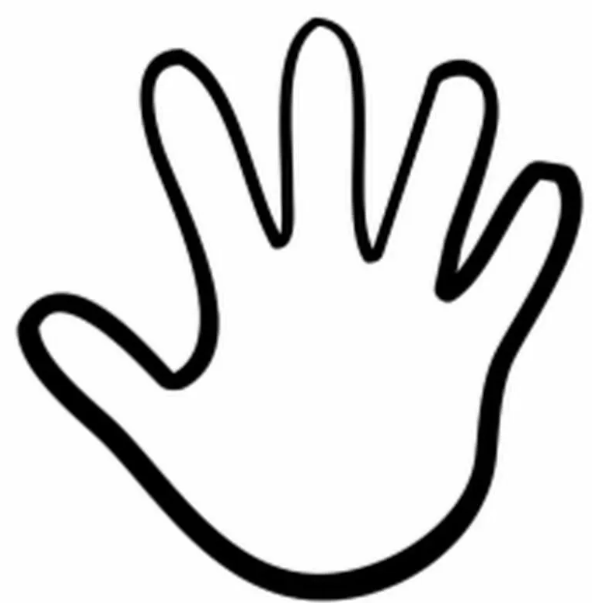 Для включения в систему знаний - Здравствуй, Кот-ученый. - Слышал я, что гостей ты привел в нашу волшебную Рощу, правда?- И тебе не хворать, Водяной – друг мой давний. - Интересное, но грустное. - А что они тут делают?- Конечно правда. Привел я ребят из 1 «Б» класса. Умненькие детки, да только очень шумные, голова у меня от них болит. - Что- что, познают мир русской литературы. Сегодня знакомятся с произведением Сергея Михалкова «Зяблик». - Эх, Водяной, лучше и не спрашивай. Мальчик завел зяблика, но потом потерял интерес, и зяблик чуть не умер. Но потом мальчик понял свои проступок и то, что ещё не готов брать ответственность за живое существо.  Ну, ты не переживай, Водяной, всё закончилось хорошо. - Почему грустное?- И как, интересное проведение? - Любопытно, тоже хочу прочитать это стихотворение. Пока, Кот. - Бывай, Водяной. Технологическая карта урока по литературному чтению по теме С. Михалков «Зяблик»Класс: 1 Тип урока: открытие нового знанияУМК: Перспектива. 2 ч. Авторы: Л.Ф. Климанова, В.Г. Горецкий, Л.А. Виноградская.Тема урока: Н. Сладков рассказ «Без слов»Цель: формирование у обучающихся представления идейном содержании произведения Николая Сладкова «Без слов», посредством анализа поступков героев. Задачи: Дидактические - актуализировать знания о рассказе С. Михалкова «Зяблик»- познакомить с рассказом Н. Сладкова «Без слов»- учить анализировать литературное произведение;- учить находить нравственность в произведениях 	Развивающие 	- развивать мыслительные операции: анализ, сравнение;- развивать память, мышление;- развивать навыки выразительного, осмысленного чтения;- развивать умение строить связные речевые высказывания. Воспитательные  - воспитывать уважительное отношение к одноклассникам- стимулировать познавательный интерес- формировать уважительное отношение к природе и животнымПриложение 2Раздаточный материалЗадания1. Заполни «Дерево предсказаний»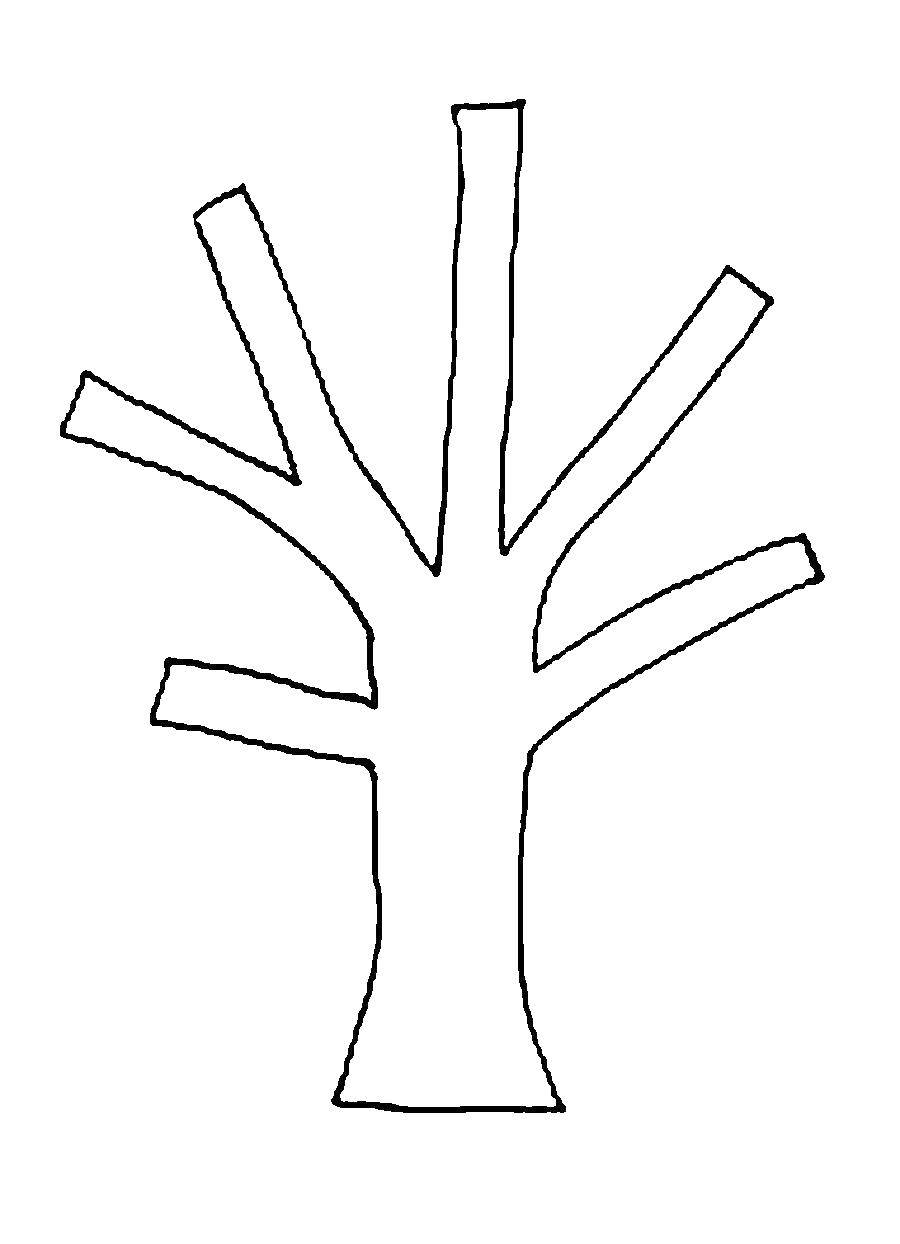 Приложение 2Вопросы для интервью:«Узнай, как твой собеседник представляет себе хороший урок...»;«Узнай, какие планы у твоего собеседника на будущее...»;«Есть ли в том районе, где живет твой собеседник, что-нибудь необычное...»;«Узнай, как обычно проводит выходные твой собеседник ...»;Узнай, есть ли у твоего собеседника какие-нибудь интересы и увлечения...»;«Какие привычки характеризуют твоего собеседника...»;«Узнай у своего собеседника, какое лакомство он считает самым вкусным...»;«Узнай у своего собеседника, без чего и кого твой собеседник не представляет свою жизнь...»;«Узнай у своего собеседника, чем бы он мог щедро поделиться с другими людьми...»;«Узнай у своего собеседника, в какую погоду он чувствует себя комфортно...»; «Узнай у своего собеседника, есть ли у него друзья...»;«Узнай у своего собеседника, что для него значит слово «Родина»...»;«Узнай у своего собеседника, какой цвет ему больше всего нравиться...»;«Узнай у своего собеседника, какую профессию он хочет иметь в будущем...» и т. д.Первичное закрепление Технологическая карта урока по литературному чтению по теме Виталий Бианки «Разговор птиц»Класс: 1 Тип урока: открытие нового знанияУМК: Перспектива. 2 ч. Авторы: Л.Ф. Климанова, В.Г. Горецкий, Л.А. ВиноградскаяТема: Виталий Бианки «Разговор птиц»Цель обучающихся представления об особенностях произведений о животных посредством анализа произведения Виталия Бианки «Разговор птиц» Задачи: Дидактические - актуализировать знания о рассказе Н. Сладкова «Без слов»- познакомить с произведением В. Бианки «Разговор птиц»- учить анализировать литературное произведение;- учить находить нравственность в произведенияхРазвивающие 	- развивать мыслительные операции: анализ, сравнение;- развивать память, мышление;- развивать навыки выразительного, осмысленного чтения;- развивать устную речь обучающихся. Воспитательные  - воспитывать уважительное отношение к одноклассникам- стимулировать познавательный интерес- формировать уважительное отношение к природе и животнымПриложение 3Раздаточный материалЧасти кластера Рассказы о животныхГлавные герои – животныеМораль. Нравственность Карточка для самостоятельной работы. Первичное закрепление Рефлексия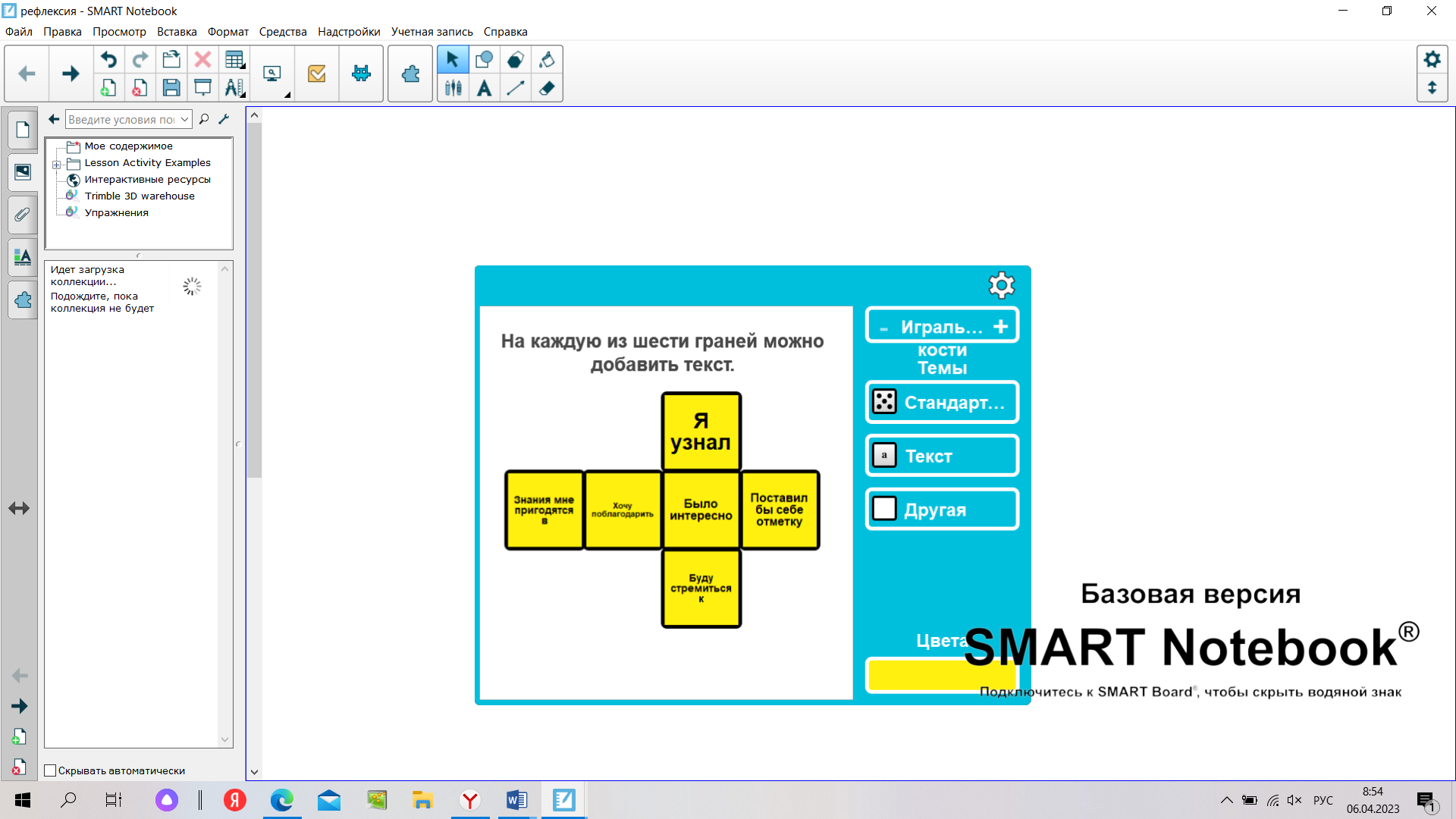 -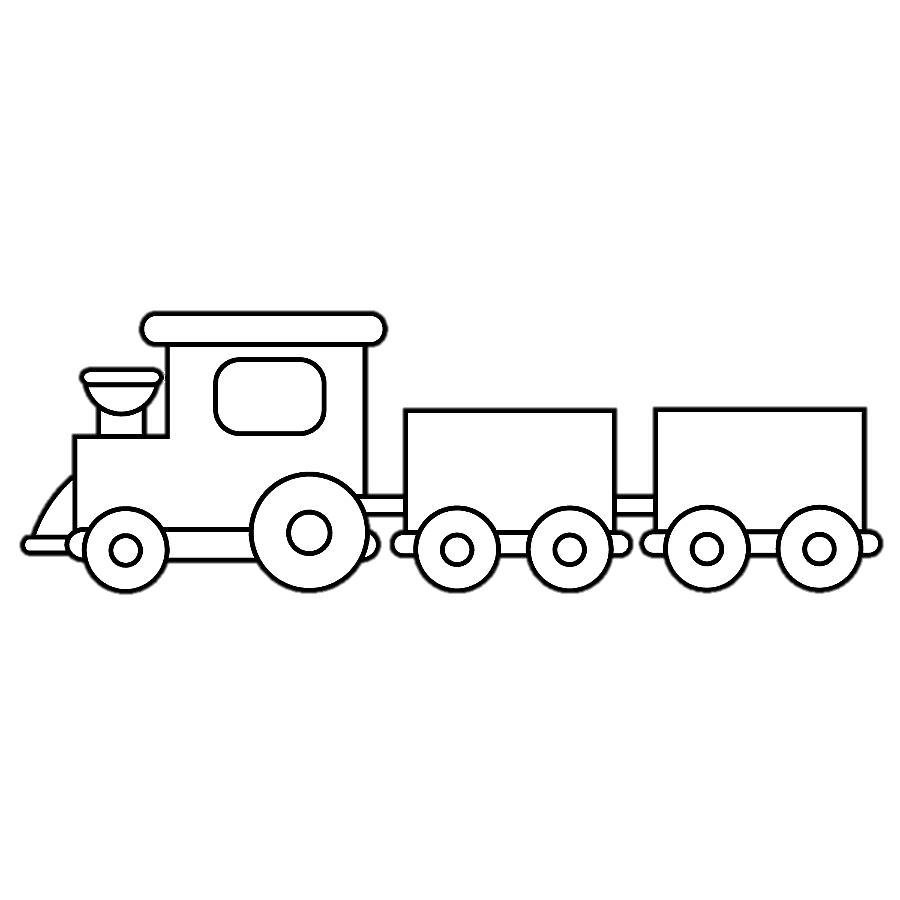 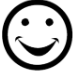 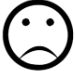 Технологические карты, направленные на развитие умения подбирать лексикуТехнологическая карта урока литературного чтения по теме Л.Н. Толстой «Пожарные собаки»Класс: 1 Тип урока: открытие нового знанияУМК: Перспектива. 2 ч. Авторы: Л.Ф. Климанова, В.Г. Горецкий, Л.А. ВиноградскаяТема: Л.Н. Толстой «Пожарные собаки» Цель обучающихся представления об особенностях произведений о животных посредством анализа произведения Л. Н. Толстого «Пожарные собаки»Задачи: Дидактические - актуализировать знания о рассказе В. Вересаева «Братишка»;- Повторить имеющиеся знания о творчестве Л.Н. Толстого;- познакомить с произведением В. Бианки «Разговор птиц»;- учить анализировать литературное произведение;- учить находить нравственность в произведениях.Развивающие 	- развивать мыслительные операции: анализ, сравнение;- развивать память, мышление;- развивать навыки выразительного, осмысленного чтения;- развивать устную речь обучающихся. Воспитательные  - воспитывать уважительное отношение к одноклассникам- стимулировать познавательный интерес - формировать уважительное отношение к природе и животнымПриложение 4Раздаточный материалДля актуализацииПервый воробей уже напился и ободряет братаОба улетелиДва воробья сидели на бузинеОдин воробей пьет и поглядывает на другого Для первичного закрепления1.	Почему сложно найти детей в домах при пожаре?2.	Для чего собаки живут с пожарными?3.	Как звали собаку, о которой говорится в произведении?4.	Сколько детей она спасла?5.	Что приключилось однажды?6.	Кто выбежал к пожарным, когда они подъехали к дому?7.	Что сообщила пожарным женщина?8.	Кого послали пожарные на помощь к девочке?9.	Что сделал Боб? Кого Боб нес в зубах?10.	Чему радовалась мать девочки?11.	Что стали делать пожарные?12.	Почему пожарные пустили собаку обратно в дом?13.	Что ещё вынесла собака из дома? Почему Боб вернулся в горящий дом?14.	Как вы думаете, почему и зачем Боб это сделал? Для самостоятельной работы Для включения в систему знаний. 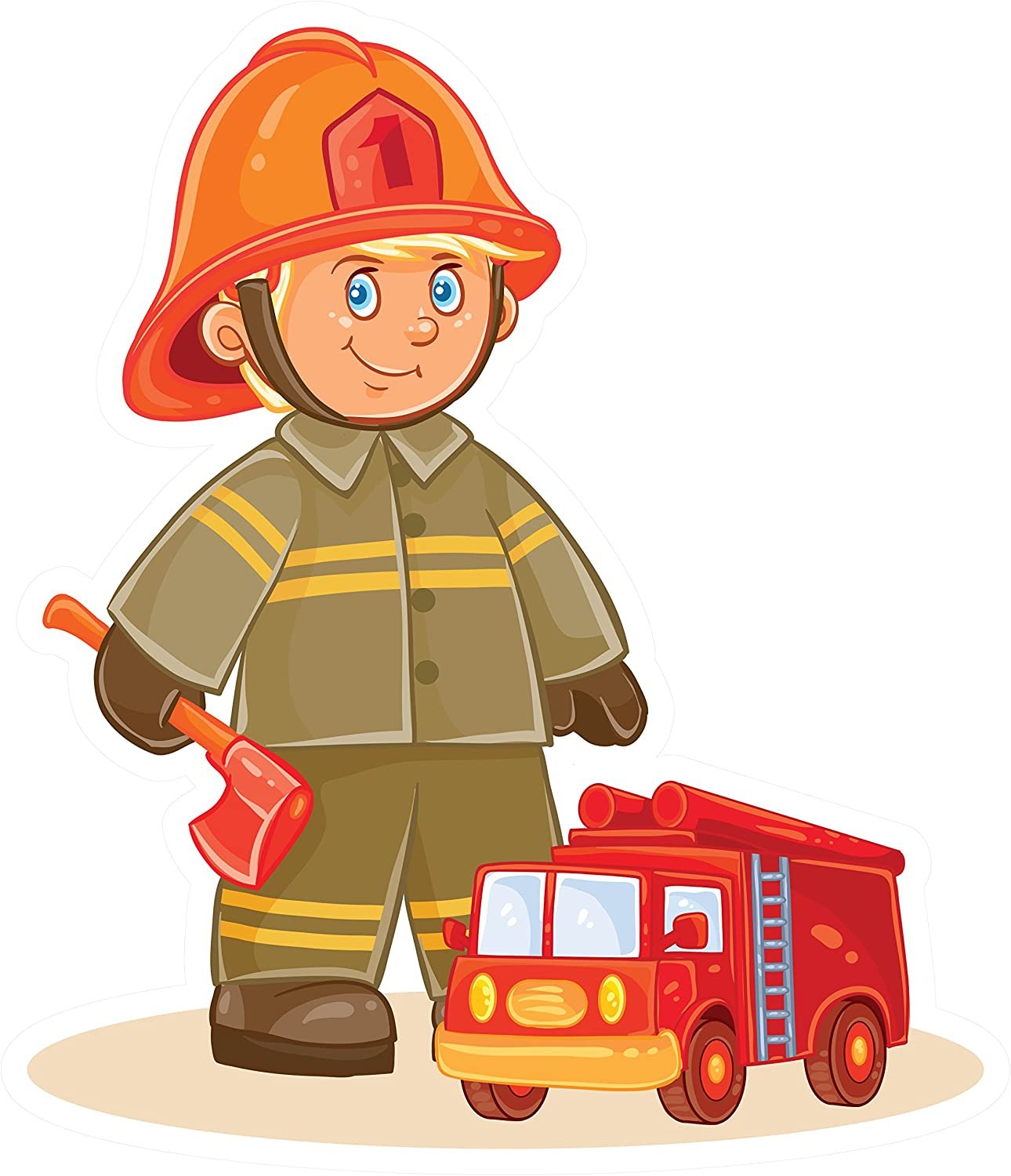 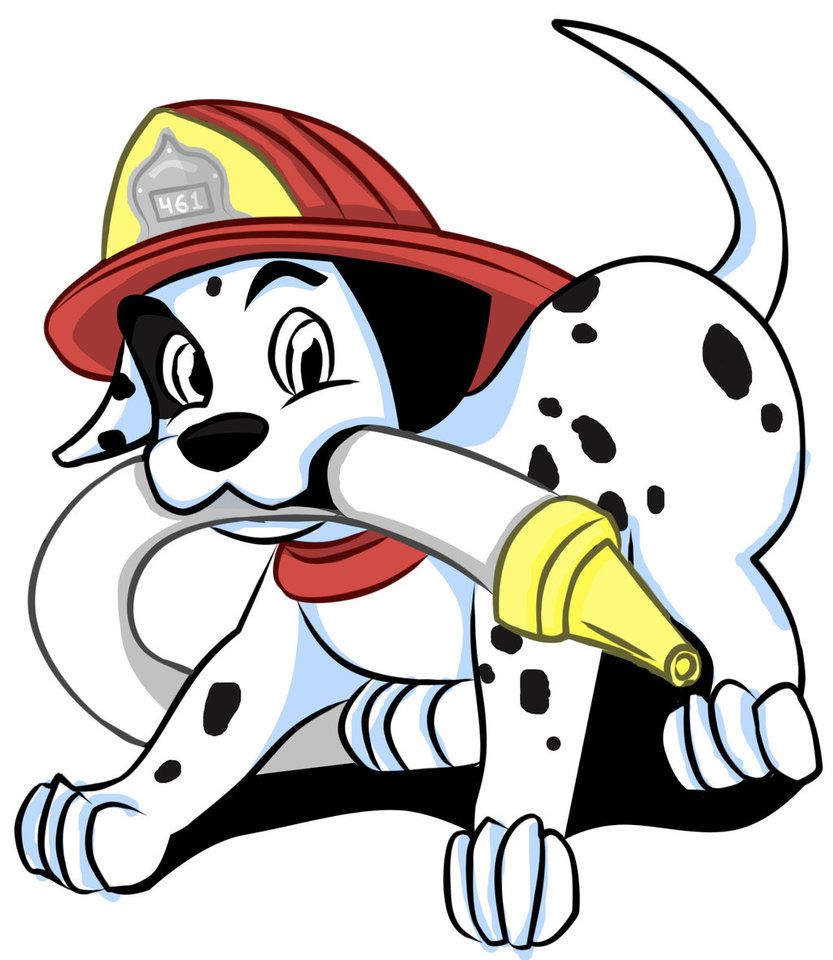 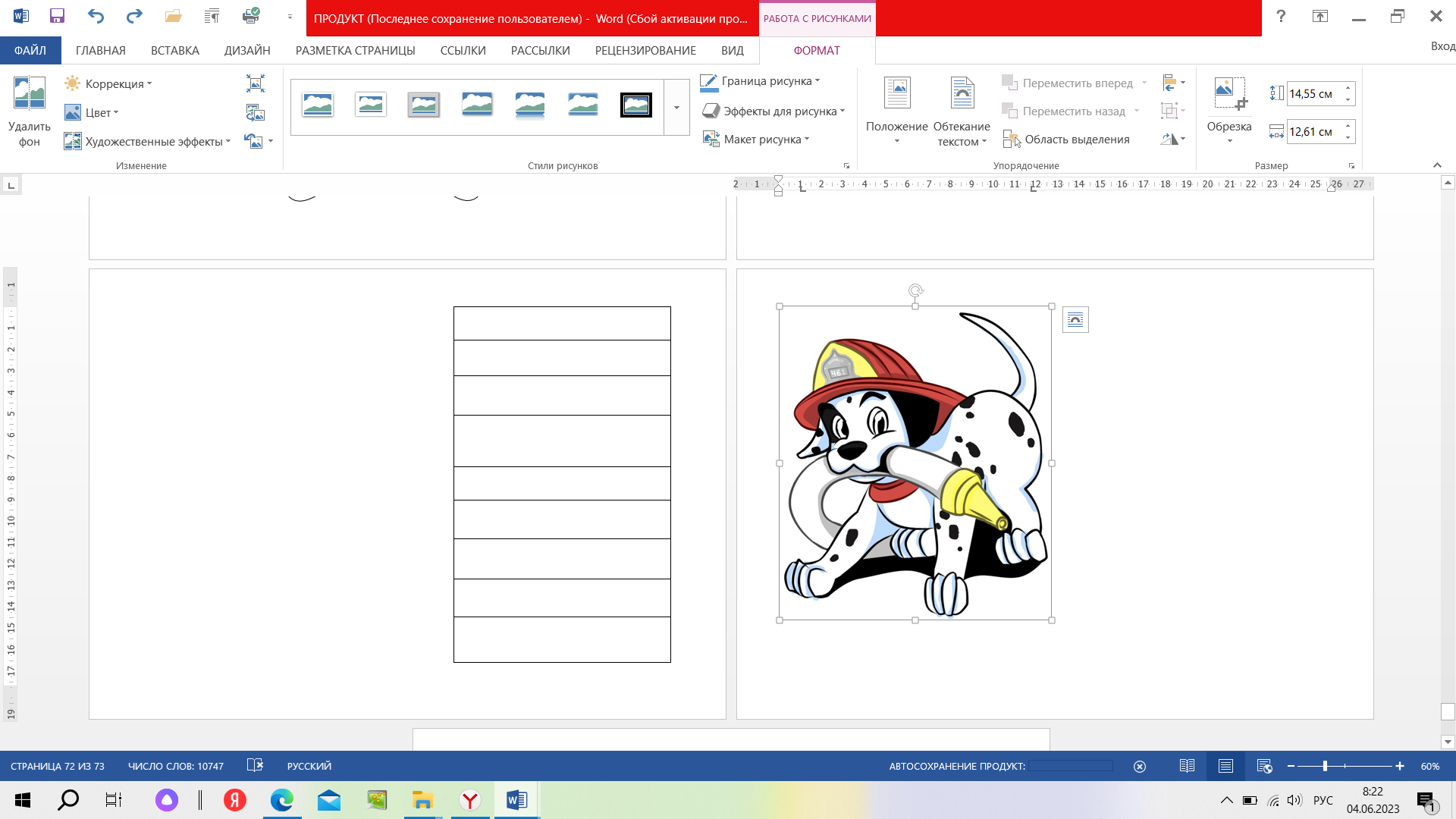 Рефлексия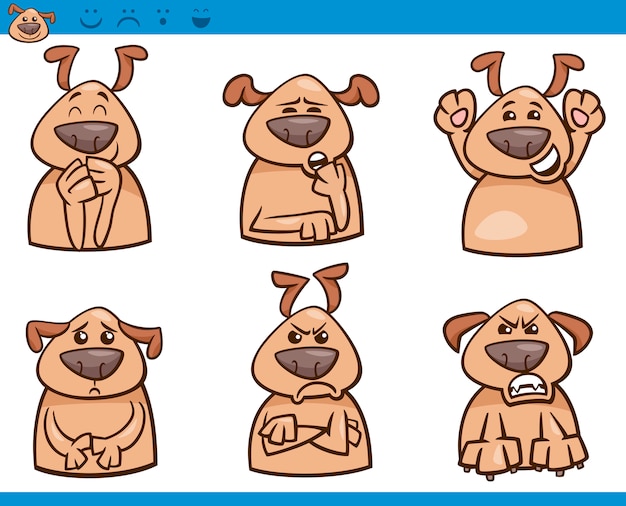 Технологическая карта урока литературного чтения по теме К.Д. Ушинский «Играющие собаки». Класс: 1 Тип урока: открытие нового знанияУМК: Перспектива. 2 ч. Авторы: Л.Ф. Климанова, В.Г. Горецкий, Л.А. ВиноградскаяТема: К.Д. Ушинский «Играющие собаки».  Цель обучающихся представления об особенностях произведений о животных посредством анализа произведения К. Д. Ушинского «Играющие собаки». Задачи: Дидактические - - актуализировать знания рассказе НЛ. Толстого «Пожарные собаки»;- познакомить с произведением К. Д  Ушинского «Играющие собаки»;- учить анализировать литературное произведение;- учить находить нравственность в произведениях.Развивающие 	- развивать мыслительные операции: анализ, сравнение;- развивать память, мышление;- развивать навыки выразительного, осмысленного чтения;- развивать устную речь обучающихся. Воспитательные  - воспитывать уважительное отношение к одноклассникам- стимулировать познавательный интерес - формировать уважительное отношение к природе и животнымПриложение 5Раздаточный материалПервичное закрепление 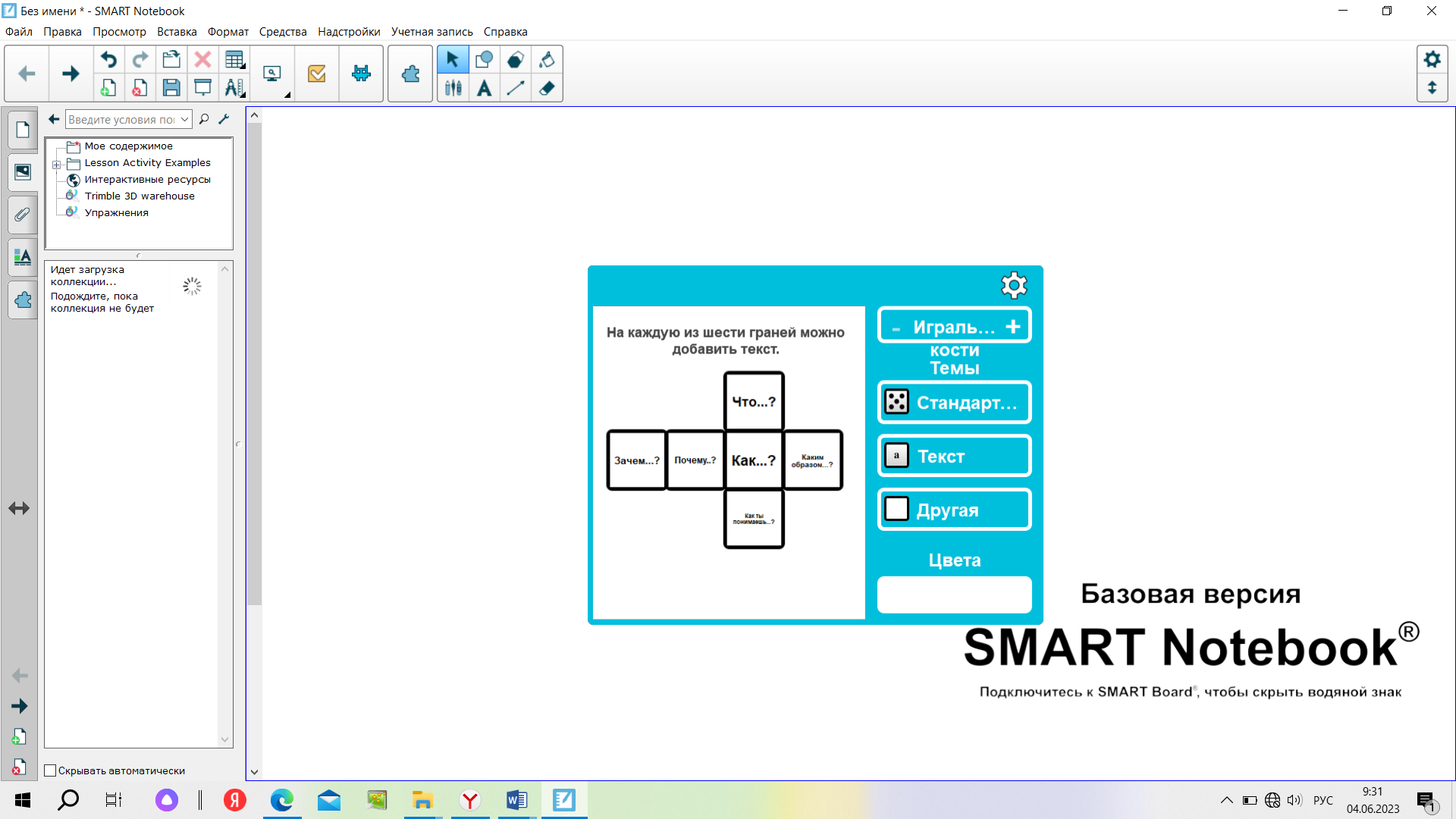 Самостоятельная работа 	Эталон Включение в систему знанийРефлексия Листочки для дерева Технологическая карта урока литературного чтения по теме В. Сутеев «Чей же гриб?» Класс: 1 Тип урока: открытие нового знанияУМК: Перспектива. 2 ч. Авторы: Л.Ф. Климанова, В.Г. Горецкий, Л.А. ВиноградскаяТема: В. Сутеев «Чей же гриб?»Цель: формирование у обучающихся представления об особенностях литературного жанра – рассказ посредством анализа произведения В.Г. Сутеева «Чей же гриб?». Задачи: Дидактические - актуализировать знания о творчестве В.Г. Сутеева;- повторить знания обучающихся о литературном жанре – рассказ;- познакомить с рассказом В.Г. Сутеева «Чей же гриб?» ;- учить анализировать литературное произведение по его жанровым особенностям;;- учить находить нравственность в произведениях.Развивающие 	- развивать мыслительные операции: анализ, сравнение;- развивать память, мышление;- развивать навыки выразительного, осмысленного чтения;- развивать устную речь обучающихся. Воспитательные  - воспитывать уважительное отношение к одноклассникам- стимулировать познавательный интерес - формировать представление о понятии «дружба», «хороший друг».Приложение 6	Раздаточный материалДля актуализации знанийДля приема «инсерт»«v» - я это знал; «+» - это для меня новое;«?» - не понял, есть вопросыВладимир Георгиевич Сутеев – русский писатель, художник, мультипликатор. Родился  в Москве в семье врача. С юношеских лет Владимир Сутеев как художник-иллюстратор публиковался в журналах «Пионер», «Мурзилка», «Дружные ребята», «Искорка», в газете «Пионерская правда». С 1947 года он работал в издательстве «Детгиз». Иллюстрировал множество детских сказок советских писателей: К.И.Чуковского, С.Я.Маршака, С. Михалкова. А в 1952 году вышла первая его книжка «Две сказки и про карандаш и краски».Владимир Сутеев написал много сказок, которые отличаются живостью, простотой и юмором. Почти каждое предложение в его произведениях сопровождалось яркой иллюстрацией, в них автор многое привнёс из мультипликации		Для включения в систему знаний- Марина, недавно Толик дергал меня за косички. Он такой …. мальчишка. Я сильно обиделась на него. У него … характер.- Верно, верно, Лена. Вот например его друг Василий не лучше. Он так быстро пронесся мимо меня по улице на велосипеде, что моё платье было всё в пыли. Он совершенно … . - А ещё я слышала, что Васик … . - Толик точно такой же. Два сапога параРефлексия Технологические карты, направленные на развитие интонационных способностейТехнологическая карта по литературному чтению по теме Э Шим «Брат и младшая сестра» Класс: 1 Тип урока: открытие нового знанияУМК: Перспектива. 2 ч. Авторы: Л.Ф. Климанова, В.Г. Горецкий, Л.А. ВиноградскаяТема: Э. Шим «Брат и младшая сестра» Цель формирование у обучающихся представления идейном содержании произведения  Э. Шма «Брат и младшая сестра», посредством анализа поступков героев.  Задачи: Дидактические - актуализировать опорные знания о произведениях Э Шима;- познакомить с произведением Э. Шима «Брат и младшая сестра»;- учить анализировать литературное произведение;- учить находить нравственность в произведениях.Развивающие 	- развивать мыслительные операции: анализ, сравнение;- развивать память, мышление;- развивать навыки выразительного, осмысленного чтения;- развивать устную речь обучающихся. Воспитательные  - воспитывать уважительное отношение к одноклассникам- стимулировать познавательный интерес - формировать представление о понятии «доброе дело», «помощь».. Приложение 7	Раздаточный материалДля первичного закрепленияЧеловек без братьев и сестер — одинокое дерево Счастье родителей — честность и трудолюбие детей. Чего не хочешь сестре и брату, того не желай и своим обидчикам.ля самостоятельной работыДля рефлексии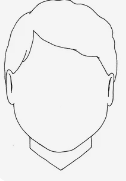 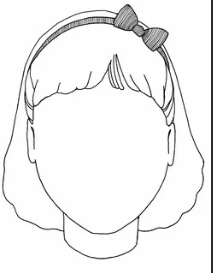 Технологическая карта по литературному чтению по теме В.Осеева «Хорошее» Класс: 1 Тип урока: открытие нового знанияУМК: Перспектива. 2 ч. Авторы: Л.Ф. Климанова, В.Г. Горецкий, Л.А. ВиноградскаяТема: В.Осеева «Хорошее»Цель формирование у обучающихся представления идейном содержании произведения В. Осеевой «Хорошее», посредством анализа поступков героев.  Задачи: Дидактические - актуализировать знания о произведениях о доброте; - проверить знания «Брат и младшая сестра»;- познакомить с рассказом «Хорошее»;-учить анализировать литературное произведение;-учить находить нравственность в произведениях.Развивающие 	- развивать мыслительные операции: анализ, сравнение;- развивать память, мышление;- развивать навыки выразительного, осмысленного чтения;- развивать устную речь;Воспитательные  - воспитывать уважительное отношение к одноклассникам;- стимулировать познавательный интерес;хороший поступокПриложение 8	Раздаточный материалДля целеполагания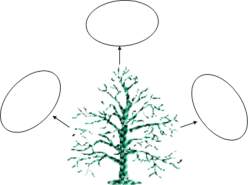 Для первичного закрепления1 команда2 командаДля самостоятельной работы - 1 группа отметить  всё, о чём мечтал Юра.- 2 группа При чтении рассказа вы должны отметить  поступки, которые совершил  Юра.1.Обидел сестрёнку2.Нагрубил няне3.Прогнал собакуДля рефлексииинтересно – не  интересноне волнуюсь – волнуюсь не устал – усталстарался – не старалсявесело – грустнодоволен собой – не доволен  собойТехнологическая карта по литературному чтению по теме Е.Пермяк «Самое страшное» Класс: 1 Тип урока: открытие нового знанияУМК: Перспектива. 2 ч. Авторы: Л.Ф. Климанова, В.Г. Горецкий, Л.А. ВиноградскаяТема: Е. Пермяк «Самое страшное»  Цель формирование у обучающихся представления идейном содержании произведения Е. Пермяка «Самое страшное», посредством анализа поступков героев.Задачи: Дидактические- актуализировать знания о произведениях о дружбе; - проверить знания рассказа «Чей же гриб?»	-учить анализировать произведение по обозначенным критериям-учить находить нравственность в произведениях Развивающие 	- развивать мыслительные операции: анализ, сравнение;- развивать память, мышление;- развивать навыки выразительного, осмысленного чтения;- развивать устную речь обучающихсяВоспитательные  - воспитывать уважительное отношение к одноклассникам- стимулировать познавательный интерес- формировать представление о понятии «дружба», «хороший друг», «хороший поступок».Приложение 9	Раздаточный материалДля актуализацииДля первичного закрепленияРекомендации по реализации комплекта технологических карт по развитию устной речи обучающихся 1 класса на уроках литературного чтенияТребования к уроку литературного чтения.1. Целенаправленность, четкость и логика урока, его целостность.2. Комплексное решение нескольких задач: формирование и совершенствование полноценного навыка чтения; реализация художественно-эстетической направленности уроков литературного чтения.3. Рациональное распределение времени на уроке. Ведущим видами деятельности учащихся должны выступать чтение и анализ художественного произведения.4. Целенаправленная работа над формированием полноценного навыка чтения: отработка способа и темпа чтения; отработка правильности чтения (предупреждение и исправление ошибок); формирование умения выразительно читать текст; работа над пониманием текста (осознанность чтения).5. Организация работы с произведением в соответствии с теорией формирования правильной читательской деятельности: работа до чтения, в процессе чтения, после чтения (Н.Н. Светловская)6. Учет специфики жанра литературного произведения: выбор вида чтения; специфика анализа.7. Отражение всех аспектов анализа художественного произведения: познавательная сторона произведения; воспитательная ценность произведения; анализ художественных средств, образных слов и выражений; развитие эмоциональной сферы учащихся, творческого мышления и воображения.8. Оптимальный выбор методов и приёмов работы. Уместное использование наглядности и технических средств обучения (ЭСО).9. Развитие речи, мышления, опыта творческой деятельности учащихся.10. Реализация индивидуального и дифференцированного подходов.11. Положительная эмоциональная окраска урока: общая атмосфера, психологический комфорт; стиль речи учителя, учащихся; мотивация деятельности учащихся; свободное высказывание личного мнения учителем и учащимися;12.Объективность оценки результатов учебной деятельности учащихся.Во время проведения уроков с использованием технологии учебного диалога необходимо следить за дозированностью. Уроки литературного чтения предполагают высокую динамику и большой объем материала, поэтому некоторым ученикам сложно успевать за темпом урока. В связи с этим появляется напряжение и лишний стресс, детские слезы. Для того, чтобы ученики чувствовали себя комфортно, следует отказаться от того или иного задания. Также не надо предъявлять ученикам строгие рамки выполнения задания. Почти все задания на литературном чтении являются творческими. Перед тем как дать ученикам задание на развитие тех или иных речевых компетентностей следует провести подробный инструктаж по его выполнению, так работа будет более плодотворной. Следует включать на урок такое задание, которое будет повторяться из урока в урок, так ученики будет с каждым разом выполнять задание быстрее и успешнее, например задание – Ромашка Блума. Требования к организации диалогового пространства. Диалог является формой непосредственного общения людей. Это одна из форм связной речи, в которой в отличие от монолога происходит чередование высказываний (реплик) двух или нескольких говорящих.Всe реплики в диалоге связаны между собой, поэтому Л. В. Щерба характеризовал диалог как «цепь реплик». Отдельные реплики в диалоге могут быть понятны только в единстве с другими репликами и с учетом ситуации, в которой протекает общение. Это происходит из-за того, что в каждой последующей реплике сокращается все, что известно из предыдущих. Стоит учитывать, что содержание диалога раскрывается не только в репликах, но и в паузах, жестах, мимике, интонации.Открывают диалог инициативные реплики, это реплики-стимулы. К ним относятся вопросы, сообщения и побуждения. Другие реплики поддерживают диалог, это реплики-реакции, а именно ответ на вопрос, реакции на сообщения и побуждения.Реплики имеют различное назначение: Вопросы, чтобы запросить информацию.Реплики-ответы, чтобы выдать информацию.Реплики-сообщения, чтобы поделиться с собеседником мыслями, чувствами, информацией.Реакция на сообщение, чтобы выразить положительное или отрицательное отношение к обсуждению.Реплики-побуждения, чтобы стимулировать собеседника.Реакция на побуждение — выполнение действия, к которому человека побуждали. Может быть словесное или молчаливое либо отказ от выполнения действия.Сочетание двух взаимосвязанных реплик: реплики, которая начинает диалог (стимул), и ответной реплики (реакции) называется диалогическим единством. В методическом пособий в игровых заданиях включены три вида диалогических единств: «вопрос — ответ», «сообщение — реакция на сообщение», «побуждение — реакция на побуждение».Каждая реплика в диалоге, как отдельное речевое высказывание, отличается краткостью. Развернутые предложения не свойственны репликам в диалоге, т.к. «ситуация, жест, выражение лица, интонация — все это настолько помогает взаимопониманию, что речь легко сводится к одному словечку».Диалог — это смена высказываний (реплик), связанных между собой одной темой. Для ведения диалога характерно выполнение таких правил, как:соблюдение очередности в разговоре;необходимость выслушивать собеседника, не перебивая;поддерживать общую тему разговора.Поскольку в диалоге жесты или мимика могут заменять словесную реплику, возникает необходимость в том, чтобы смотреть на собеседника. Нарушение этого правила приводит к потере связи с собеседником.Диалог предполагает соблюдение главного правила взаимодействия людей: проявлять уважение и внимание к собеседнику. Его реализация связывается с выполнением общих речевых правил: говорить спокойно, доброжелательно, с умеренной громкостью; строить свое высказывание так, чтобы не обидеть собеседника и чтобы оно было понятно ему; использовать литературную лексику.Особенности диалога как формы речи и поведения человека являются основой для определения цели и задач развития диалогической речи детей.Правила ведения диалога:соблюдать очередность в разговоре;выслушивать собеседника, не перебивая;поддерживать общую тему разговора, не отвлекаться от нее;проявлять уважение и внимание к собеседнику, слушая, смотреть ему в глаза или в лицо;не говорить с полным ртом;говорить спокойно, с умеренной громкостью, доброжелательным тоном;использовать литературную лексику;Дополнительный материалПрактический материал по развитию диалогической речи на уроках литературного чтенияИгровые задания на развитие умений выстраивать содержание диалога (разделы: «Жили-были буквы», «Сказки, загадки, небылицы»)Игра к рассказу «Ася, Кляксич и буква А»Цель: развитие у обучающихся умении вести диалог, по опорным словам, и фразам.Содержание:После прочтения и обсуждения сказки «Ася, Кляксич и буква А» учитель выдает обучающимся опорные слова для составления продолжения сказки, у каждого обучающегося свои слова. Затем из обучающихся выбирают двух «клякс». «Кляксам» тоже выдаются слова (стихотворения о каждой букве). «Клякса» читает стих, обучающийся, который отвечает за названную букву составляет небольшой рассказ при помощи опорных слов.  Стихи: В море плавала акулаЕла всё, что в нем тонуло.К нам акула приплыла –Превратилась в букву А***Два барашка-братцаВышли пободаться.Положи конец борьбе –Преврати их в букву Б***Любят узнавать весы Вес конфет и колбасы.Чтоб не пачкаться в халве,Превратились в букву В***Дождь полил лесочек,Вырос гриб-грибочек.В тот лесочек мы пойдем,Где он спрятался найдем.Чтоб не печься в пироге,Стал грибочек буквой ГОпорные слова***Вдруг, прямо на середине ______, я побежал _________, но вдруг случилось _________.***В то время как ________ я ________, Ася помогла нам в ________. Кляксич ________***Кляксы нам ________, но храбрая _________.Я спросил у буквы ________, на что она мне ответила ________. Письмо получилось ______.***Я буква_______, потому что _______, Кляксич был очень ________. Мои друзья ______.Игра «Моя игрушка»Цель: формирование у обучающихся умений поочередно задавать вопросы и отвечать на них, развивать тему разговор.Содержание:Дети делятся на две команды. Каждая получает игрушку и одинаковое число фишек (10—15). Учитель инструктирует детей: «Сегодня мы устроим соревнование.  Каждая команда должна внимательно рассмотреть игрушку, подметить все ее детали. Потом команды обмениваются игрушками: одна будет спрашивать об игрушке все, что захочет, другая — отвечать. Если команда не сможет ответить на какой-то вопрос, я забираю фишку. Выиграет та команда, у которой останется больше фишек».Время для рассматривания — 3—4 минуты.Когда вопросы иссякнут, команды меняются ролями. По ходу игры следует поощрять детей за интересные вопросы («Молодец, ты задал очень интересный вопрос; значит, ты стараешься думать, размышлять»). Ни в коем случае не отрицать, не говорить, какой неинтересный вопрос задан.В конце игры подсчитывается оставшееся число фишек.Игра «Все ли мы увидели?» к стихотворению «Живая азбука»Цели: знакомство с вопросом как формой получения информации, знаний; активизация речевой поисковой активности.Материал: Картинка с изображениями различных предметов на букву алфавита, фишки.Содержание:Учитель сообщает: «Сегодня мы посоревнуемся, кто больше увидит на картинке и кто больше задаст вопросов. Что такое вопрос? Мы задаем вопрос, когда что-то хотим узнать. Например, Саша, что ты делал сегодня утром? Я спросила, чтобы узнать, чем ты занимался утром. Задавать вопросы мы будем по картинке. Посмотрите на нее внимательно. Подумайте, какие вопросы можно задать, чтобы не упустить ничего из того, что изображено на этой картинке. Только действует такое правило: вопрос нельзя повторять. За повторяющийся вопрос фишка не дается».Время на обдумывание — 1—2 минуты.Затем дети задают вопросы. Учитель включается в процесс если они задают в основном стереотипные вопросы. Это делается для того, чтобы дети меняли формулировку и чтобы показать что учитель - равноправный участник игры. Учитель спрашивает: «Можно, я тоже задам вопрос?» и дает формулировку своего вопроса по картинке.По окончании подводится итог: кто получил больше фишек, то и выиграл. Нужно обязательно похвалить всех участвовавших, сказать, что в следующий раз они обязательно смогут задать больше вопросов. Отметить и тех, кто не задал ни одного вопроса, сказать, что и другой раз у них все получится.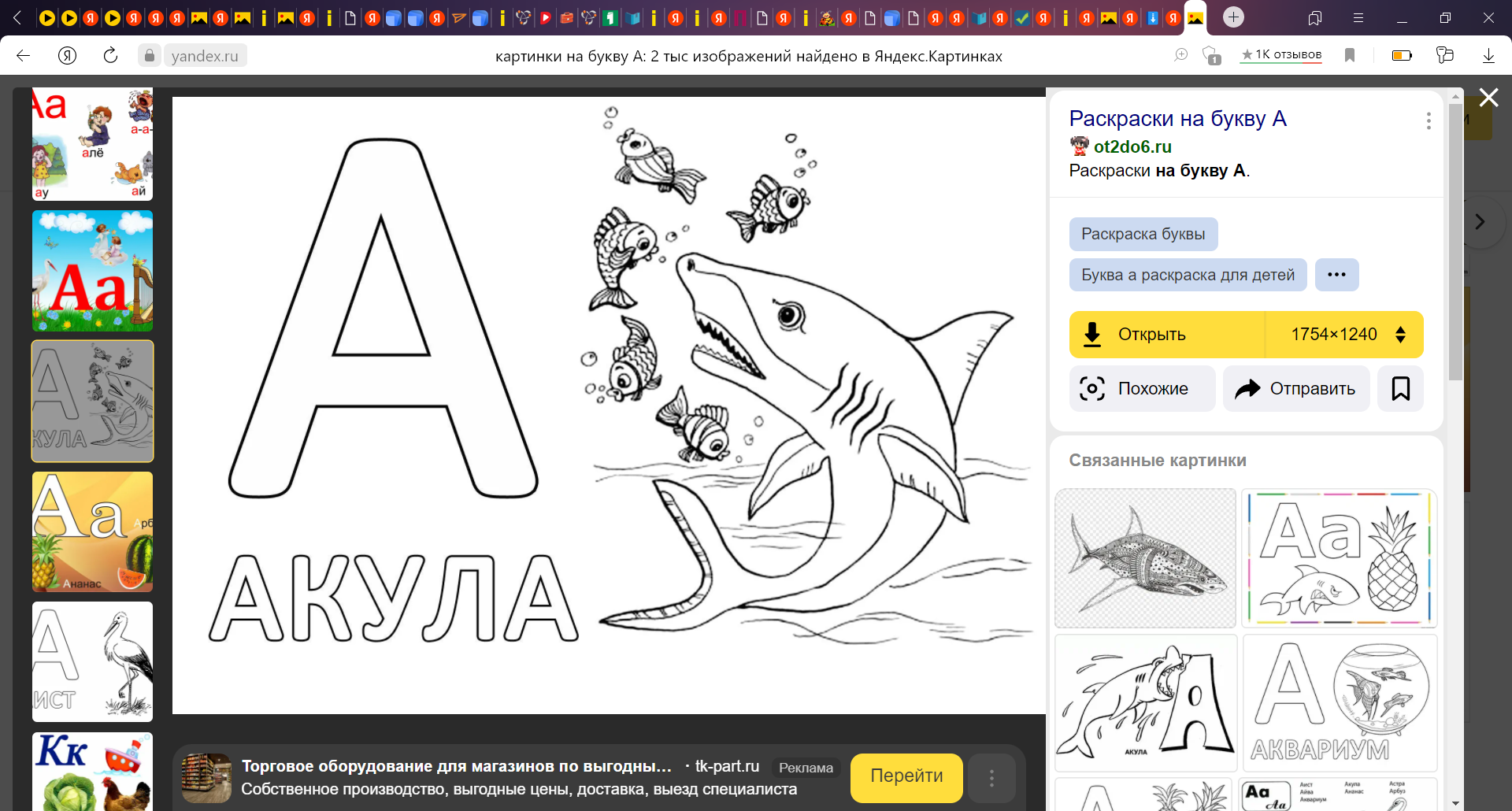 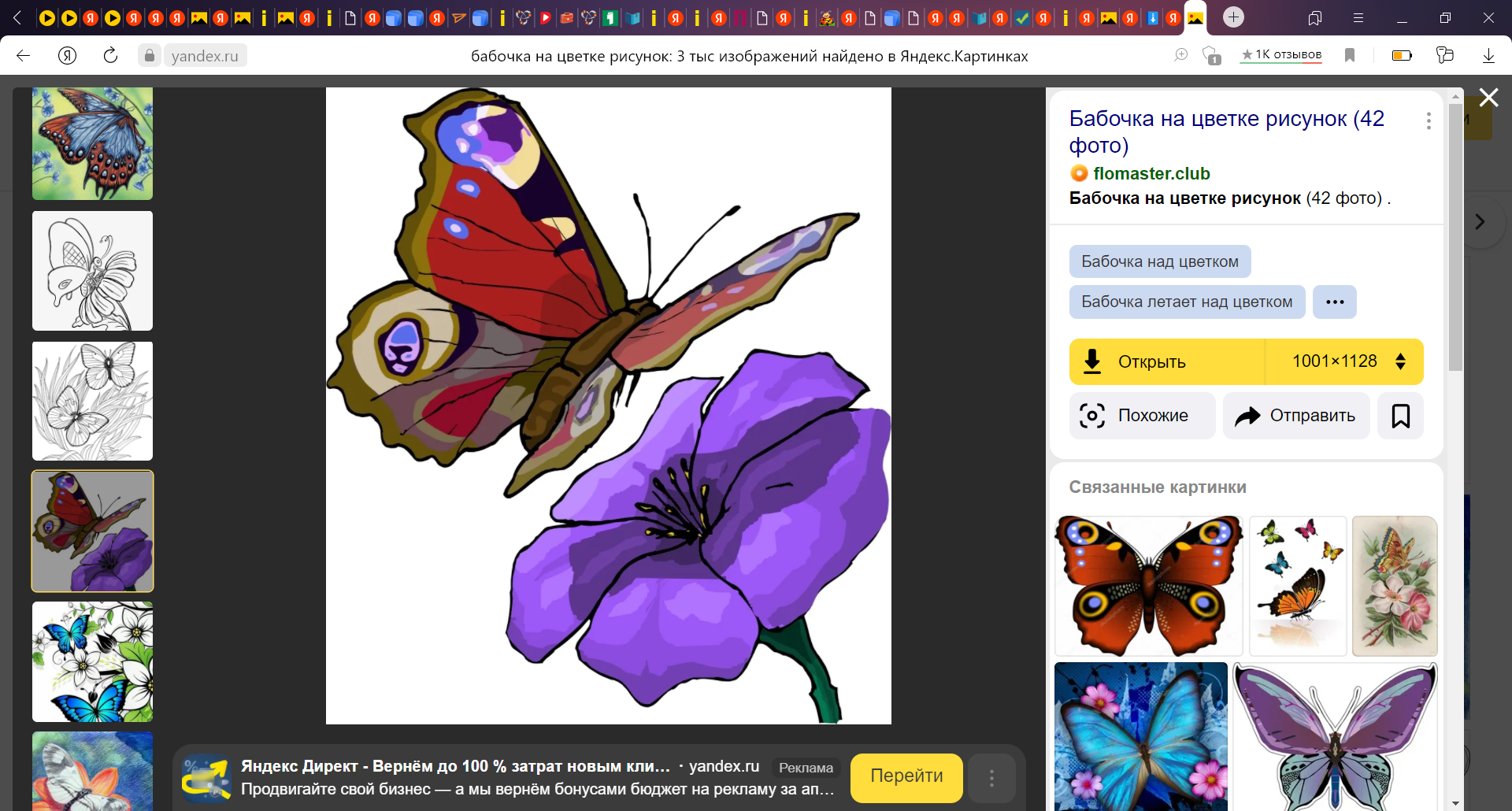 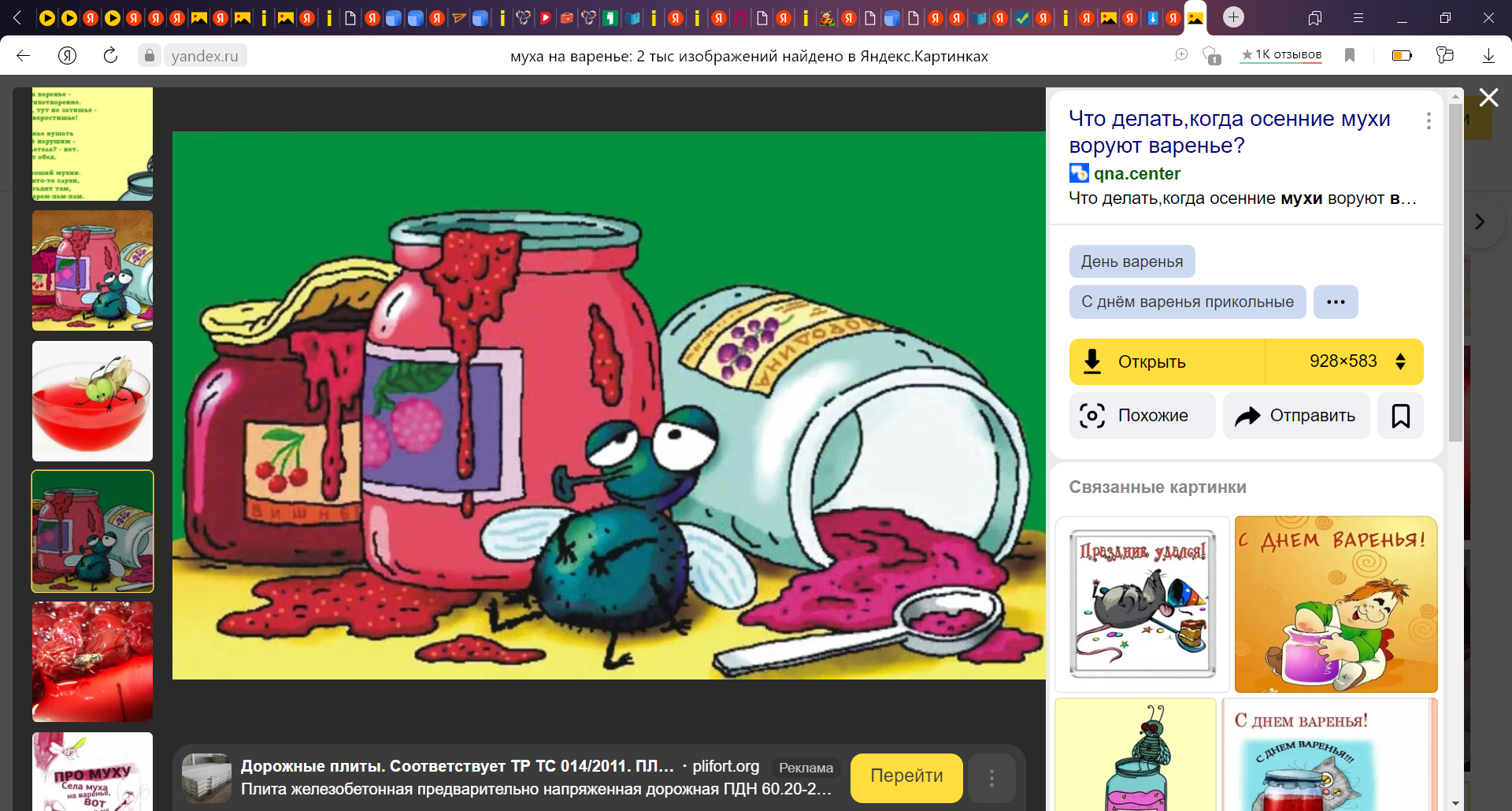 Кукольный театрСказка «Красная Шапочка»Цель: формирование умения выстраивать диалог опираясь тему.Материал: куклы-нарукавницы, картонный домик, диалоги с пропусками.Ход игры: учитель распределяет роли между обучающимися и выдает им кукл-нарукавниц. Обучающиеся получают также фразы (диалоги) из сказки «Красная Шапочка», но в этих фразах пропущены слова. Задача обучающихся разыграть отрывок из «Красной Шапочки» восстанавливая диалоги. Обучающиеся могут выстраивать диалоги на свое усмотрение, главное, чтобы это не противоречило теме спектакля. Слова автора читает учитель или хорошо читающий ученик.Диалоги с пропусками:А: Жила-была маленькая девочка. Мать любила ее без памяти, а бабушка еще больше. Ко дню рождения внучки подарила ей бабушка красную шапочку. С тех пор девочка всюду в ней ходила. Соседи так про нее и говорили:— Вот Красная Шапочка идет!А: Как-то раз испекла мама пирожок и сказала дочке:М: — Сходи-ка, Красная Шапочка, к _______, снеси ей пирожок и горшочек масла да узнай, ________ ли она.А: Собралась Красная Шапочка и пошла к бабушке. Идет она лесом, а навстречу ей — серый Волк..В: — _________, Красная Шапочка? — спрашивает Волк.КШ: — Иду к бабушке и несу ей ______ и  _____.В: — А далеко живет твоя бабушка?КШ: — Далеко. Вон в той ______, за мельницей, в первом домике с края.В: — Ладно. Я тоже хочу ______ твою бабушку. Я по этой дороге пойду, а ты ступай по той. Посмотрим, ________.А: Сказал это Волк и побежал, что было духу, по самой короткой дорожке. А Красная Шапочка пошла по самой длинной дороге. Шла она не торопясь, по пути останавливалась, рвала цветы и собирала в букеты. Не успела она еще до мельницы дойти, а Волк уже прискакал к бабушкиному домику и стучится в дверь: тук-тук!Б: — Кто там? — спрашивает бабушка.В: — Это я, ______, Красная Шапочка. Я к вам в гости пришла, ________.А: А бабушка была в то время больна и лежала в постели. Она подумала, что это и в самом деле Красная Шапочка, и крикнула:Б:  Дерни за веревочку, _____ мое, дверь и откроется!А: Волк дернул за веревочку — дверь и открылась. Бросился Волк на бабушку и разом проглотил ее. Он был очень голоден, потому что три дня ничего не ел. Потом закрыл дверь, улегся на бабушкину постель и стал поджидать Красную Шапочку. Скоро она пришла и постучалась: Тук-тук!	В: — Кто там? — спрашивает Волк. А голос у него грубый, хриплый. Красная Шапочка испугалась было, но потом подумала, что бабушка охрипла от простуды, и ответила:КШ: Это я, ______. Принесла вам пирожок и горшочек масла!А: Волк откашлялся и сказал потоньше:В: Дерни за веревочку, дитя мое, дверь и откроется.А: Красная Шапочка дернула за веревочку-дверь и открылась. Вошла девочка в домик, а Волк спрятался под одеяло и говорит:В:  Положи-ка, внучка, пирожок на стол, горшочек на полку поставь, а сама ________!А: Красная Шапочка прилегла рядом с Волком и спрашивает:КШ: — Бабушка, почему у вас такие ________?В: — Это чтобы ______ тебя, дитя мое.КШ: — Бабушка, почему у вас такие _______?В: — Чтобы лучше ______, дитя мое.КШ: — Бабушка, почему у вас такие _______?В: — Чтобы ______, дитя мое.КШ: — Бабушка, почему у вас такие _______?В: — А это чтоб скорее _______, дитя мое!А: Не успела Красная Шапочка и охнуть, как Волк бросился на нее и проглотил. Но, по счастью, в это время проходили мимо домика дровосеки с топорами на плечах. Услышали они шум, вбежали в домик и убили Волка. А потом распороли ему брюхо, и оттуда вышла Красная Шапочка, а за ней и бабушка — обе целые и невредимые.Сказка «Рукавичка»Цель: формирование умения выстраивать диалог опираясь тему.Материал: куклы-нарукавницы, картонный домик, диалоги с пропусками.Ход игры: учитель распределяет роли между обучающимися и выдает им кукл-нарукавниц. Обучающиеся получают также фразы (диалоги) из сказки «Рукавичка», но в этих фразах пропущены слова. Задача обучающихся разыграть отрывок из «Рукавички» восстанавливая диалоги. Обучающиеся могут выстраивать диалоги на свое усмотрение, главное, чтобы это не противоречило теме спектакля. Слова автора читает учитель или хорошо читающий ученик.Текст с пропусками:А: Шел дед лесом, а за ним бежала ______. Шел дед, шел, да и обронил _____. Вот бежит мышка, влезла в эту рукавичку и говорит:М: — Тут я буду _____.А: А в это время лягушка — прыг-прыг! — спрашивает:Л: — Кто, _______?М: — Мышка — ________. А ты кто?Л: — А я лягушка — ________. Пусти и меня!М: — Иди.А: Вот их уже двое. Бежит зайчик подбежал к рукавичке, _______:З: — Кто, кто в рукавичке живет?М: — Мышка — поскребушкаЛ: - Лягушка — попрыгушка. А ты кто?З: — А я зайчик — ________. Пустите и меня!М: — Иди.А: Вот их уже трое. Бежит _______:Л2: — Кто, кто в рукавичке живет?МЛЗ: — Мышка — поскребушка, лягушка — попрыгушка да зайчик — побегайчик. А ты кто?Л2: -А я лисичка-_________. Пустите и меня!А: Вот их уже _______ сидит. Глядь, бежит ______ — и тоже к рукавичке, да и спрашивает:В:  Кто, кто в рукавичке живет?МЛЗЛ2: — Мышка — поскребушка, лягушка — попрыгушка, зайчик — побегайчик да лисичка-сестричка. А ты кто?В: — А я волчок — серый ______. Пустите и меня!М: — Ну иди!А: Влез и этот. Уже стало их пятеро. Откуда ни возьмись, бредет ______:К: — Хро-хро-хро, кто в рукавичке живет?МЛЗЛ2В— Мышка — поскребушка, лягушка — попрыгушка, зайчик — побегайчик, лисичка-сестричка да волчок — серый бочок. А ты кто?К: — А я кабан — ______. Пустите и меня!А: Вот беда, всем в рукавичку охота.М: — Тебе и не влезть!К: — Как-нибудь влезу, пустите!Л: — Ну, что ж с тобой поделаешь, лезь!А: Влез и этот. Уже их шестеро. И так им, что не _______! А тут затрещали сучья: вылезает медведь и тоже к рукавичке подходит, ревет:М2: — Кто, кто в рукавичке живет?МЛЗЛ2ВК: — Мышка — поскребушка, лягушка — попрыгушка, зайчик — побегайчик, лисичка-сестричка, волчок — серый бочок да кабан — клыкан. А ты кто?М2: — Гу-гу-гу, вас тут многовато! А я медведюшка — _______. Пустите и меня!М: — Как же мы тебя пустим? Ведь и так ______.М2: — Да как-нибудь!Л: — Ну уж иди, только с краешку!А: Влез и этот. Семеро стало, да так тесно, что рукавичка того и гляди, разорвется.А тем временем дед хватился — нету рукавички. Он тогда вернулся искать ее. А собачка вперед побежала. Бежала, бежала, смотрит — лежит рукавичка и пошевеливается. Собачка тогда:С: — Гав-гав-гав!А: Звери ______, из рукавички вырвались — да врассыпную по лесу. А дед пришел и забрал рукавичку.Игра «Задай вопрос другу, а он – тебе» по произведению «Рукавичка»Цель: развитие умения задавать вопросы и отвечать на них.Описание: Работа происходит в парах. К прочитанному тексту нужно самим подготовить несколько вопросов на знание содержания произведения. Вопросы могут быть «тонкими», типа: Кто герой произведения? Где произошла встреча героев? И «толстыми», типа: Когда произошла переоценка ценностей главным героем? Ученики обмениваются вопросами с другой парой, получают ответы и сами оценивают работу свою и товарищей. Для слабых учеников учитель готовит вопросы заранее.Вопросы: Кто обронил рукавичку?Кто первым влез в рукавичку?Что ответила мышка на вопрос лягушки «Кто, кто в рукавичке живет?»Кто влез в рукавичку последним?Перечисли всех, кто залез в рукавичку.Игра «Так бывает ИЛИ нет?» по теме «Небылицы»Цель. развитие умения доказывать свою позицию; воспитание культуры диалога:.Содержание:Дети по очереди рассказывают какие-либо рассказ и включают в него небылицу. Игрок, заметивший небылицу, должен доказать, почему так не бывает. Вначале несколько небылиц разыгрывает учитель.—	Летним солнечным днем мы вышли с ребятами на прогулку.Сделали из снега горку и стали с нее кататься.—	Наступила весна, все птицы улетели, без них стало грустно.—	У Вити день рождения. Он принес в школу угощение:сладкие лимоны, соленые конфеты, горькое печенье.Примечание. Вначале в рассказы включается одна небылица, при повторном проведении игры их количество увеличивают.Игровые задания на развитие умений правильно использовать лексику (разделы:  «Апрель, апрель. Звенит капель!», «И в шутку и всерьез»Игра «Звукообразы» к стихотворениям А. Майкова «Ласточки примчались» и А. Плещеева «Травка зеленеет»Цель: обогащение словарного запаса обучающихся.Содержание:Игра проводится после знакомства с произведениями А. Майкова и А. Плещеева. Преподаватель зачитывает/выводит на слайд слова писателя Е. Замятина:“Всякий звук человеческого голоса, всякая буква – сама по себе вызывает в человеке известные представления, создает звукообразы. Я далек от того, чтобы приписывать каждому звуку строго определенное смысловое или цветовое значение, однакоЗвук [р] – ясно говорит мне о чем-то громком, ярком, красном, горячем, быстром.[л] – о чем-то бледном, голубом, холодном, плавном, легком.Звук [н] – о чем-то нежном, о снеге, небе, ночи:Звуки [д] и [т] – о чем-то душном, тяжком, о тумане, о тьме, о затхлом.Звук [м]- о милом, мягком, о матери, о море.С [а]- связывается широта, даль, океан, марево, размах.С [о]- высокое, голубое, лоно:С [и] – близкое, низкое, стискивающее”.Задание: придумать слова на буквы РЛНДТМАОИ, которые связаны с темой ВЕСНА. Попросить обучающихся озвучить свои звукообразы.Игра «Буквы-Пуквы»Цель: развитие активного словарного запасаСодержание:Один учащийся загадывает другому слово, которое тот должен объяснить остальным, – но пользоваться он может при этом только словами на одну букву, например, “п” (любыми, кроме однокоренных). То есть слово “дом” придется объяснять, например, так: “построил – проживаю”.Если сразу угадать не удалось, можно подбрасывать дополнительные ассоциации: “постройка, помещение, пространство, простейшее понятие…”.Если отгадывающие близки к победе, то учитель пригодятся комментарии типа “примерно”, “приблизительно”, “почти правильно” – или, в противоположной ситуации: “плохо, подождите!”. Обычно после того, как слово угадано, объяснявший придумывает новое слово и шепчет его на ухо угадавшему – тот становится следующим ведущим.Игра «Что делает так же?»Цель: развитие умения понимать переносное значение слов и выражений, которые в зависимости от словосочетаний меняют свое значение.Содержание: Из класса выбирают ведущего. Ведущий называет объект. У объекта выделяется действие и перечисляются другие объекты, у которых названное действие ярко выражено («Воробей что делает? Прыгает, как кузнечик, суетится, как мышь). Из предложенных вариантов составляется текст загадки с использованием модели: «Как…», «Но не…»: «Прыгает, но не кузнечик, суетится, но не мышка».Игра «Ключевое слово»Цель: развитие умения сравнивать с помощью слов «как», «вроде», «подобно».Содержание: Из класса выбирают нескольких ведущих. Ведущие по очереди называют объект, его признаки и действия, а дети объясняют, на что это похоже. В построении предложения используются ключевые слова (дождь подобен водопаду с неба; одуванчики на лугу вроде как цыплята). Побеждает тот, кто больше всех привел сравнений. Игра «Придумай предложение»Цель: развитие умении употреблять лексику в ситуациях, приближенных к естественной обстановке. Примечания: Игра проводится после прочтения рассказа «Саша-дразнилка». Учитель предлагает обучающимся сочинить совместно шуточный рассказ. Содержание:Педагог произносит какую-либо фразу, а ребенок повторяет ее и продолжает, но перед этим педагог вводит фразы или слова, которые обучающиеся должны обязательно вставить в предложения. Хорошо, если в игре принимает участие несколько учеников. Тематика может быть самой разнообразной. Например, педагог может предложить детям собрать чемоданы в дорогу:Педагог: «Я собираюсь в дорогу, беру чемодан…»1 ученик: «Я собираюсь в дорогу, беру чемодан, кладу в него рубашку…»2 ученик: «Я собираюсь в дорогу, беру чемодан, кладу в него рубашку, брюки…»3 ученик: «Я собираюсь в дорогу, беру чемодан, кладу в него рубашку, брюки, свитер…»4 ученик: «Я собираюсь в дорогу, беру чемодан, кладу в него рубашку, брюки, свитер, расческу…»Далее каждый участник игры добавляет к фразе свое слово, и т.д.Обязательные слова: Здравствуйте! Я спешу! Неожиданное событие; Приятная встреча; Мужайтесь, друг мой; Туда, куда Макар телят не гонял!Игра «Потерянные слова» по стихотворениям А. Майкова «Весна» и Т. Белозерова «Подснежники»Цель: развитие речемыслительной деятельности учащихся.Содержание: Педагог читает ученикам стихотворение, но при этом намеренно не договаривает последнее слово в строчке, таким образом, предлагает им самостоятельно подобрать рифму. Возможно с первого раза кому-то не удастся правильно подобрать слово. В этом случае этим детям требуется помочь.«Весна»Голубенький, чистыйПодснежник – цветок!А подле сквозистый,Последний …«Подснежники»Плакала снегурочка,Зиму проживая.Шла за ней печальная,Всем в лесу чужая.Там, где шла и плакала,Трогая березы,Выросли …–Снегурочкины …Игровые задания на развитие интонационных способностей (разделы: «Я и мои друзья», «О братьях наших меньших»)Игра «Верю, не верю» к произведению Ю. Ермолаева «Лучший друг»Цель: развитие умении передавать интонацией различные чувства (радость, безразличие, огорчение).Содержание:Учитель называет фразу: «Лучший друг». Обучающиеся должны повторить его с разной интонацией - так, чтобы было понятно, что они довольны, рады; что они недовольны, их это огорчает или, что они злы. То же задание выполняется с другими предложениями («Знакомься, Игорёк, это мой лучший друг Коля.», «Что же вы на самокате-то не катаетесь?»). После того, как обучающийся произнес предложение с определенной интонацией, класс говорит: «Верю», если ученик смог передать интонацией чувства, и «Не верю», если не смог. Игра «Мимический кубик» к стихотворению В. Орлова «Кто первый?»Цель: развитие интонационных способностей. Материалы: кубик с «эмоциями».Содержание: Учитель после прочтения стихотворения «Кто первый?» предлагает обучающимся прочитать его самостоятельно, но необычным образом. Учитель выдает обучающемуся кубик, на гранях которого схематически изображены эмоций. Обучающемуся нужно кинуть кубик и прочитать первые 3 строки стихотворения с той интонаций, которая выпала на кубике. После этого он снова подкидывает кубик и читает следующие три строки в другой интонацией.  Игра «Весело - грустно, медленно - быстро, громко – тихо» к стихотворениям И Пивоваровой «Вежливый ослик» и Я. Акима «Моя родня»Цель: развитие интонационных способностейМатериал: карточки с изображением весёлого лица, грустного, мальчик с громкоговорителем - громко, с пальчиком около рта - тихо, ракетой - быстро, черепахой - медленно.Содержание:Учитель показывает обучающимся картинку, на которой изображена улыбка и дети рассказывают стихотворение с веселой интонацией, если видят грустное лицо - рассказывают грустно и так далее. Карточки педагог меняет по своему усмотрению. Педагог меняет карточки в течении стихотворения, задача детей не сбиться и вовремя поменять интонацию. Карточки: 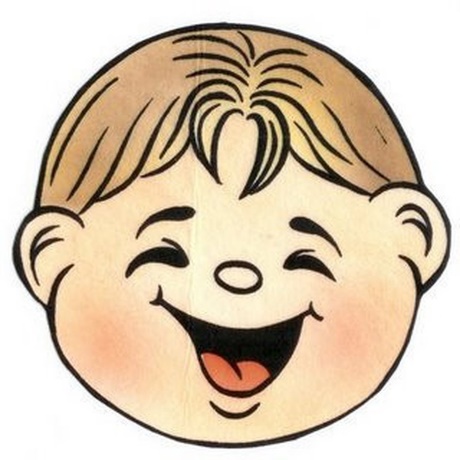 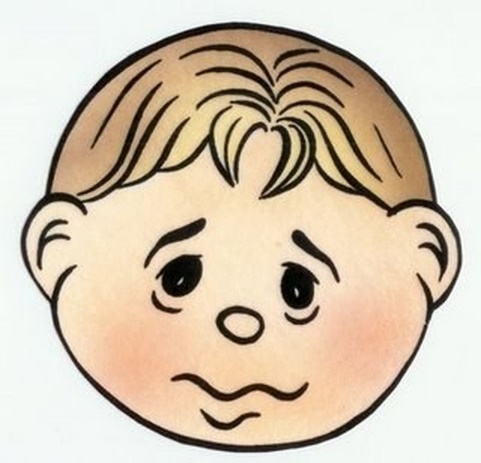 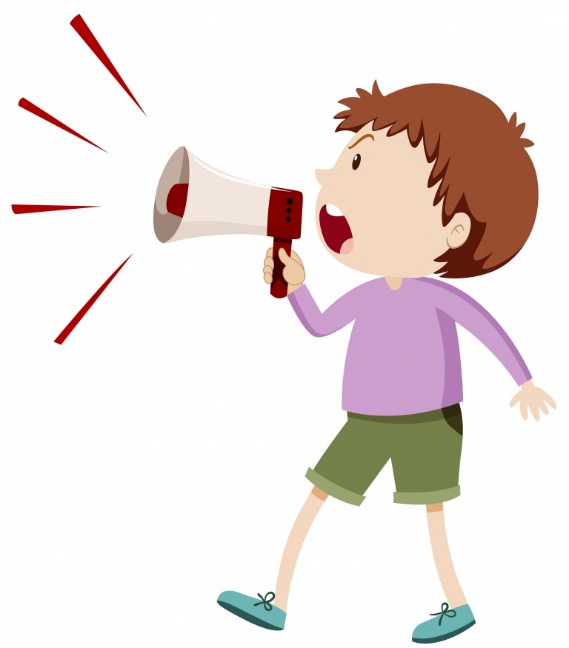 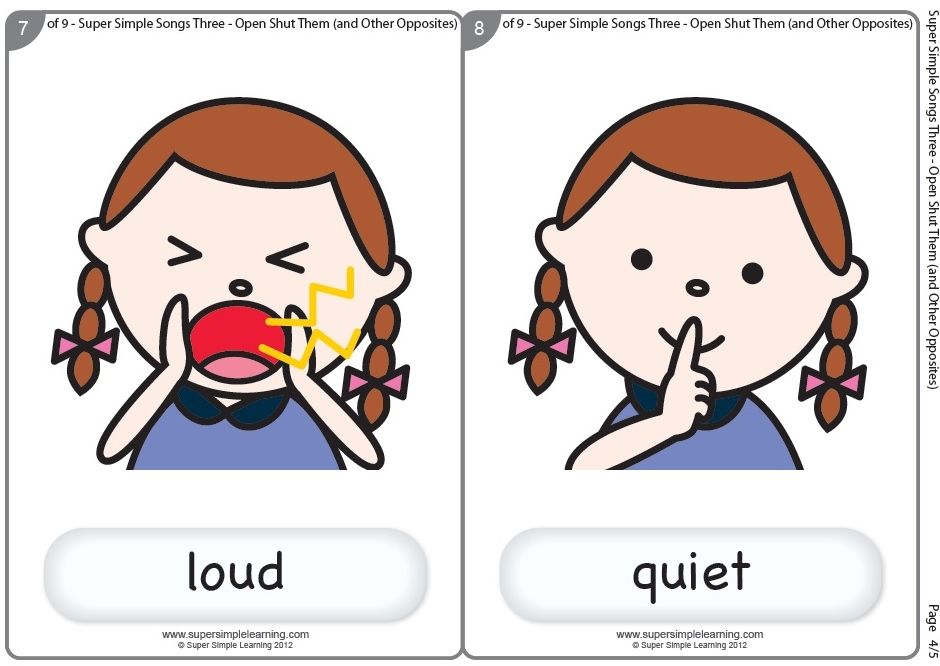 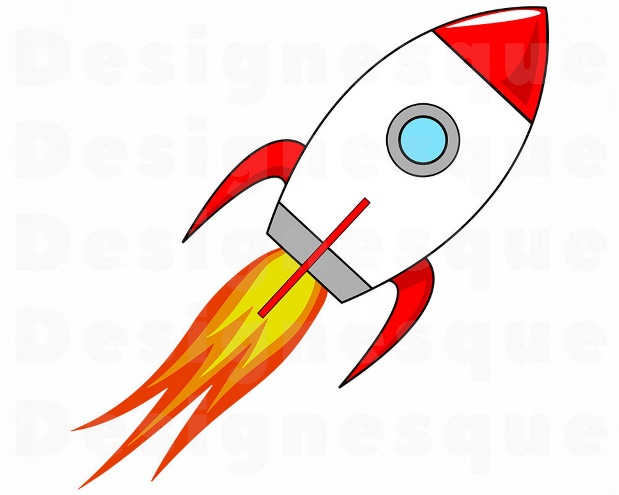 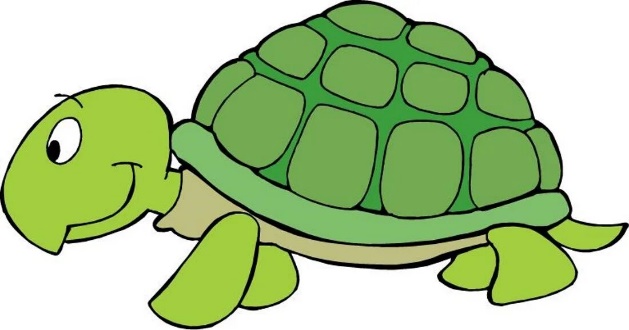 Игра «Лесной переполох»Цель: развитие интонационных способностей, умении употреблять междометия. Содержание:Игра проводится во время изучения раздела «О братьях наших меньших». Педагог читает стихи. Междометия произносят дети. Педагог показывает, каким должно быть выражение лица, какой должна быть интонация.)В весенний ясный, теплый деньНа голый лес упала тень.Охватил зайчонка страх-Ах, ах, ах;-Страшный коршун в небесах-Ах, ах, ах!Убегайте все быстрей--Эй, эй, эй!Берегитесь злых когтей- Эй, эй, эй!Там,где коршун, там беда-Да, да, да!Острый клюв - не ерунда- Да, да, да!Заяц лапой бьет в чурбан-Бан, бан, бан!(Дети изображают игру на барабане. Увеличивают силу голоса)Как огромный барабан-Бан,бан,бан!Полетел сигнал тревоги над землейУноси скорее ноги- Ой, ой, ой!Упражнения для обучения диалогической речиС.Ф. Шатилов определяет «упражнение» как специально организованное в учебных условиях одно- или многоразовое выполнений отдельной ли ряда операций либо действий языкового или речевого характера В качестве основных обучающих диалогической речи упражнений Е.И. Пассов рассматривает упражнения, «развивающие умение быстро и разнообразно реагировать на сказанное собеседником, умение поддержать беседу». Как пример он приводит упражнение «Как бы вы отреагировали, если бы вам сказали…». Он соглашается с М.Л. Вайсбурд, что такие упражнения «развивают умение самостоятельно решать, что из имеющегося запаса подходит для данного случая». Развитию умений диалогической речи способствуют также и условно-речевые упражнения, т.к. они построены на диалогических единствах (которые являются единицей обучения диалогической речи), предусматривают обучение кратким и четким репликам и включают в себя обучение использования клише и различных разговорных формул. Для того чтобы условно-речевые упражнения были начальными упражнениями в диалогическом общении, нужно соблюдать следующие условия: во-первых, учесть основные характеристики диалогической речи; во-вторых, конкретизировать характер коммуникативной задачи. Но для того, чтобы условно-речевые упражнения стали пригодными для тренировки, нужно организовать его так, чтобы реплики собеседников шли в одном направлении, т.е. чтобы использоваться необходимый речевой материал, и чтобы реплики были однотипными. Условно-речевые упражнения, по мнению Пассова, хороши и тем, что, выполняя их, учащиеся усваивают форму выражения (т.е. речевой материал) и функцию выражения. [6 c. 210]Е.И. Пассов различает четыре вида условно-речевых упражнений:имитативные – упражнения, при выполнении которых учащийся для выражения той или иной мысли находит формы в реплике учителя, и использует их не изменяя, т.е. имитирует речь учителя (например: «Подтвердите если это так»);подстановочные – упражнения, при выполнении которых происходит подстановка лексических единиц в грамматическую форму (например: «Возразите мне, если я не прав»);трансформационные – упражнения, которые предполагают определенную трансформацию реплики учителя (например: «Если вы согласны, подтвердите, но скажите иначе»);репродуктивные – упражнения, выполнение которых предполагает самостоятельную репродукцию в репликах учащихся тех форм, которые были усвоены в предыдущих упражнениях (например: «Угадайте!»).Такой порядок условно-речевых упражнений представляет собой подготовительный комплекс, через который проходит заученная в языковых упражнениях речевая форма. Что же касается упражнений в собственно диалоге – это речевые упражнения.Выделяют следующие признаки речевых упражнений:всегда обеспечивают наличие стратегии и тактики говорящего (задает речевую задачу);актуализируют взаимоотношения участников общения;обеспечивают продуктивность высказывания;развивают речевую самостоятельность.Таким образом, речевое упражнение – это «форма общения, специально организованная таким образом, что обеспечивает управляемый выбор стратегии говорящего, актуализирует взаимоотношения участников общения, вызывает их активность и естественную мотивированность речевой деятельности, воспитывает самостоятельность и продуктивность речевого умения» В.Л. Скалкин предлагает следующую систему упражнений:1-й тип – подготовительные (тренировочные) упражнения, которые активизируют конкретный языковой материал (лексические единицы по соответствующей теме, грамматический  материал). На этом этапе происходит формирование навыков.2-й тип – речевые упражнения, которые также активизируют  необходимый материал, но уже  способствуют формированию готовности  включиться в реальную коммуникацию.  К этой группе упражнения относятся упражнения в коммуникативном диалогизировании. [8 C. 56]Н.Д. Гальскова и Н.И. Гез предлагают следующую систему упражнений:подготовительные:имитация (без преобразования, с незначительным преобразованием образцов);видоизменение предложений (подстановки, расширений или сокращение предложений, замена реплик в диалоге и др.);синонимические и антонимические замены;комбинирование и группировка (слов, предложений, речевых формул);конструирование и образование по аналогии;составление ассоциограмм;вопросно-ответные упражнений и др.речевые, способствующие развитию умений формировать речевые сообщения в условиях, максимально приближенных к естественным. [4 С.211]Системы упражнений представляют собой примерно одинаковые комплексы, отличающиеся лишь некоторыми компонентами и названиями типов упражнений. Это позволяет сказать, что обучение диалогической речи строится на условно-речевых и речевых упражнениях.Тема урока Количество часов Технологическая карта Тема: С. В. Михалков «Зяблик»» 1Развитие умении выстраивать содержание диалога Тема: Н. Сладков рассказ «Без слов»1Развитие умении выстраивать содержание диалога Тема: В. Бианки «Разговор птиц»1Развитие умении выстраивать содержание диалога Тема: Л. Н. Толстой «Пожарные собаки»1Развитие умении подбирать лексикуТема: К. Д. Ушинский «Играющие собаки»1Развитие умении подбирать лексикуТема: В. Сутеев «Чей же гриб?»1Развитие умении подбирать лексикуТема: Э Шим «Брат и младшая сестра»1Развитие умении интонационно оформлять речь соответственно ситуации общенияТема: В.Осеева «Хорошее»1Развитие умении интонационно оформлять речь соответственно ситуации общенияТема: Е.Пермяк «Самое страшное»1Развитие умении интонационно оформлять речь соответственно ситуации общенияЭтапы урокаДидактические задачи этапа урокаМетоды и приемыДеятельность учителяДеятельность обучающихсяФормы организации деятельности Дидактические средства, интерактивные средства обученияформыРезультат обученияРезультат обученияРезультат обученияЭтапы урокаДидактические задачи этапа урокаМетоды и приемыДеятельность учителяДеятельность обучающихсяФормы организации деятельности Дидактические средства, интерактивные средства обученияконтроля, взаимоконтроляпредметныйметапредметныйличностныйОрганизационно- мотивационный этап Создать условие для возникновения внутренней потребности и включение в учебную познавательную деятельность.Словесный метод: беседа.Приём «Пальчики». - Здравствуйте, ребята. Рада приветствовать вас на уроке литературного чтения. Меня зовут, Екатерина Андреевна. - Поздоровайтесь со мной с помощью пальчиков. Повторяйте за мной. - Здравствуй – ладонь	Желаю – мизинец Безымянный – на урокеСредний – большогоУказательный – успехаБольшой – во всём.- Сегодня у нас необычный урок, а урок – путешествие, и отправимся мы с вами в лес русской литературы. И будет нас сопровождать кто? Верно кот-ученый. А почему его прозвали ученым? - Но отправляемся мы с вами не просто так, а за мудростью. Как вы понимаете слово мудрость? Нужно ли быть мудрым?Приветствуют учителя. Проверяют готовность к уроку.  Слушают учителя.  Желают друг другу хорошего настроения.Ф п ПрезентацияКонтроль со стороны учителя за организацией обучающихся, Самоконтроль за готовностью к уроку.-




Р: организует рабочее место. Принимает условие учебной деятельностиК: умеет вступать в диалог, строить речевые высказыванияПринимает статус ученика

Актуализация имеющихся знаний и способов действий.Организовать актуализацию изученных понятий, способов действий достаточных для построения новых знаний. Словесный метод: беседа. Наглядный метод: демонстрация.Практический: задание - Ребята, первое место, которое мы посетим, это роща «Повторение – мать учения», как вы думаете, почему она так называется? - С каким произведением вы познакомились на прошлом уроке? Что вам было задано на дом. Перед тем как приступить к пересказу, предлагаю составить план-пересказ. - Сколько частей можно выделить в этом произведении? 1. Майские жуки – вредители 2. Хитрый способ 3. Жук на веревочке4. Диалог с дедушкой5. Хороший человек. - Перескажите произведение по плану. Не забывайте, о том, что рассказывать нужно выразительно. - Молодцы, но некоторым нужно еще поработать. - Чем вредны майские жуки? Найдите в тексте и прочитайте. Какой вред наносят личинки майских жуков?- Как ребята собирали майских жуков?-Прочитайте, как поступил мальчик с одним жуком? Для чего?- Рассмотрите иллюстрацию в учебнике. Найдите и прочитайте отрывок, который подходит к иллюстрации.- За что дедушка пристыдил ребят? Объясни, почему дедушке стало жаль мальчика? - Чем хороший человек отличается от плохого? Свой ответ подкрепи словами из текста?- Чему учит нас этот рассказ? В чем заключается мудрость этого рассказа? ( Добрый человек не может совершать плохих поступков. Хороший человек не будет никого мучить ради забавы, даже вредителей.)- Молодцы! Слушают учителя, Отвечают на вопросы. Вспоминают сюжет рассказа «Жук на ниточке».Составляю план. Выразительно пересказывают рассказ.  Ф Презентация Карточки для плана Контроль со стороны учителя за составлением плана к рассказу «Жук на ниточке» Знает сюжет рассказа «Жук на ниточке». Умеет составлять план к литературному произведению. Умеет ориентироваться в тексте произведения. К: умеет слушать и вступать в диалог с учителем, П: умеет работать с информацией, представленной в разных формах умеет анализировать, классифицировать Проявляет интересв приобретении и обогащение знаний;Умеет оценивать деятельностьПостановка проблемы.Создать проблемную ситуацию и   на этой основе выявить причины затруднения, определить пути решения. Словесный метод: объяснение. Практический метод: задание.  Наглядный метод: демонстрация- Отправляемся к озеру. - Ребята, сегодня мы познакомимся с ещё одном произведением из раздела «Люби всё живое».- Ребята, это сюжет этого произведения можно выразить такими словами: «Мы в ответе за тех, кото приручили». Как вы думаете, о чем будет произведение? - Чтобы узнать, как называется произведение, предлагаю отгадать загадку.  - Ну, на что мне лужи, Я же не кораблик! От жестокой стужи Зябнет певчий- На какую птицу похож зяблик, как он выглядит. Рассмотрите изображение на слайде и приготовите небольшой рассказ о том, как выглядит зяблик. Отвечают на вопросы, читают загадку, отгадывают. Составляют рассказ – описание. Ф Презентация.Контроль со стороны учителя за ответами обучающихся.-К: умеет слушать и вступать в диалог с учителем, П: умеет работать с информацией, представленной в разных формах П: умение ориентироваться в системе знаний. Проявляет интересв приобретении и обогащение знаний;Умеет оценивать деятельностьЦелеполагание Организовать деятельность обучающихся по определению темы, цели, содержания деятельности на уроке. Словесный метод: беседа.- Сегодня мы познакомимся со стихотворением С. Михалкова «Зяблик»- Ребята, как вы думаете, что мы должны сделать, чтобы познакомиться с этим стихотворением.- Для этого выберите только те выражения, которые нам подходят. Узнать как решать задачи.Прочитать стихотворение «Зяблик». Пойти на экскурсию в парк.Узнать чему учит стихотворение «Зяблик». Выделить основную мысль стихотворения «Зяблик». Формулируют при помощи учителя тему, Отвечают на вопросы. Фронтальная. Презентация. Контроль со стороны учителя за правильностью формулирования темы и задач урока. - Р. Умение определять тему на основе выхода из затрудненийП: Развитие мыслительных операцииАктивизация познавательного интереса, смысла образования, направления деятельностиОткрытие нового знания.Организовать деятельность по открытию нового понятия и получения опыта применения нового понятия.Словесный: беседа, рассказ- Прочитайте на странице 15 название стихотворения. Кто из вас уже знал, кто такой зяблик и как он выглядит? - Ребята, кот-ученый подготовил для вас небольшое сообщение о зябликах. *Аудио. - Ребята ,сейчас я прочитаю стихотворение, а вы внимательно  следите и выделяйте те слова, которые вам непонятны. - Какие слова вы выделили? - Теперь прочитайте вы. Но перед началом выполним дыхательную гимнастику. Упражнения для дыхания:а) вдох, на выдохе: а,о,у,и,е,я;б) вдох, на выдохе проговариваем скороговорку: «Испугался Рома грома, заревел он громче грома». ( Вдыхать ч/з нос, выдыхать ч/з рот).- Ща – ща – ща – мы несем домой леща,Ащ – ащ – ащ – мы надеемся на плащ.Щит–щи –шит– птенец в гнезде пищит.Щик – щик – щик – ящик, выдумщик, сыщик- Кто хочет прочитать? Слушают учителя, участвуют в беседе. Выполняют требования учителя.фАудиозапись, учебник. Контроль со стороны учителя за правильностью ответов обучающихся. Контроль со стороны учителя за дисциплиной. Знает сюжет стихотворения «Зяблик»П. умеет анализировать и обобщать полученные знания К. умеет формулировать связные высказывания. Умения участвовать в беседе. Умеет принимать чужую точку зренияПервичное закрепление Организовать деятельность по открытию нового знания и получение опыта применения новых знанийСловесный метод: беседа, объяснение. Практический метод: задание.- Ребята, сейчас я проверю как внимательно вы меня слушали. Для этого я предлагаю вам работу по рядам. От каждого ряда мне понадобится один представитель. - Обратите внимание на доске вывешены карточки с номерами. Каждый номер соответствует вопросу. Представитель ряда выбирает номер, читает вопрос на карточке и задает этот вопрос другому ряду. Первый ряд задает второму, второй третьему, третий первому. Задача ряда ответить на вопрос.- Я буду следить за правильностью ответов.  Не забывайте, что отвечать следует полными ответами. ВопросыКак у мальчика появился зяблик?Прочитай, как жилось птичке у мальчика сначала. Как зяблик остался один?Каким мальчик  застал зяблика, когда вернулся домой?Как понимаете выражение «выходил его»?Почему мальчик отказался от щенка? Прочитайте его слова. Как вы их понимаете? Подумайте, с одинаковым ли настроением нужно читать начало и конец стихотворения? Слушают учителя, участвуют в беседе. Выполняют требования учителя. Выполняют задания.Ф Карточки с вопросамиКонтроль со стороны учителя за выразительным чтением, за выполнением задания.Контроль со стороны учителя за правильностью ответов обучающихсяЗнает сюжет стихотворения «Зяблик». Умеет ориентироваться в тексте произведения. П. Умеет воспроизводить полученные знания. Умеет анализировать полученную информацию.Р. Умеет переносить учебную задачу в новые условия. Определяет уровень владения учебным знанием.Проявляет интерес к полученным знаниям. Осознает значимость полученного знания.. Самостоятельная работа Организовать определение уровня усвоения новых знаний (самостоятельно) через проблемное учебное действиеСловесный метод: объяснение, беседа. Практический метод: задание.- Выборочное чтение - Ребята, сейчас я предлагаю вам прочитать некоторые отрывки из произведения. Но необычным способом.- На классной доске висит ромашка, на обратной стороне каждого лепестка написано опорное слово для вопроса. Одному из вас нужно сорвать один из лепестков и придумать вопрос по содержанию стихотворения, начинающийся с этого слова, и задать его классу. Задача других найти ответ на вопрос в тексте и прочитать отрывок. - Кто...? Как…? Почему …? Зачем…?Слушают учителя, выполняют задание, отвечают на вопросы. Ф Раздаточный материал: ромашка, учебник Контроль со стороны учителя за выполнением задания.Контроль со стороны учителя за правильностью ответов обучающихсяЗнает сюжет стихотворения «Зяблик». Умеет ориентироваться в текстеП. умеет анализировать полученную информацию Р. умеет сохранять учебную задачу. Умеет формулировать вопросы на основе полученных знаний. Проявляет интерес к полученным знаниям. Осознает значимость полученного знания.Осознает значимость результатов своей работыВключение в систему знаний Определить границы применения нового знания, используя при выполнении заданий с новыми условиямиСловесный – объяснение, беседаПрактический: задание. Упражнение «Путаница» Работа в группах ( метод «Ульи»)– Выполним работу в группах. Повторим правила работы в группах: работать сообща на общий результат, если не понял переспроси, свое несогласие высказывай вежливо. На трёх столах стоят сигнальные ладошки. Вам нужно по цвету своих ладошек  подойти к соответствующему столу. Каждая группа получает задание.Упражнение «Путаница» - Ребята, к Коту – ученому пришел друг – водяной. И между ними произошел увлекательный разговор. Сорока принесла нам этот разговор, но только вот по пути перепутала все реплики. Помогите сороке восстановить разговор. При завершении – группа сигнализирует. Затем все вместе проверяем. *Реплики- Здравствуй, Кот-ученый. - Слышал я, что гостей ты привел в нашу волшебную Рощу, правда?- И тебе не хворать, Водяной – друг мой давний. - Интересное, но грустное. - А что они тут делают?- Конечно правда. Привел я ребят из 1 «Б» класса. Умненькие детки, да только очень шумные, голова у меня от них болит. - Что- что, познают мир русской литературы. Сегодня знакомятся с произведением Сергея Михалкова «Зяблик». - Эх, Водяной, лучше и не спрашивай. Мальчик завел зяблика, но потом потерял интерес, и зяблик чуть не умер. Но потом мальчик понял свои проступок и то, что ещё не готов брать ответственность за живое существо.  Ну, ты не переживай, Водяной, всё закончилось хорошо. - Почему грустное?- И как, интересное проведение? - Любопытно, тоже хочу прочитать это стихотворение. Пока, Кот. - Бывай, Водяной. - Вижу. что закончили. Проверим, прочитайте выразительно разговор Водяного и Кота – ученого. Слушают  учителя, выполняют работу в группах.Г  ПрезентацияСигнализаторыКарточкиКонтроль со стороны учителя за правильностью ответов обучающихсяЗнает и умеет восстанавливать последовательность реплик в диалоге на основе их логической последовательности. П. умеет анализировать полученную информацию Р. Умеет формулировать ответы на основе полученных знаний.К: умеет связно формулировать свои высказывания. К: •	владеет монологической и диалогической формами речи в соответствии с грамматическими и синтаксическими нормами родного языка;Осознает значимость знаний.Рефлексия Организовать самооценку учащимися своей деятельностиСловесный метод: беседа, объяснение. - Ребята, наш урок подходит к концу. С каким произведением мы познакомились? - Какую мудрость вы усвоили из этого произведения? - Ребята, предлагаю оценить свою работу на уроке с помощью выражении на слайде. Выберите то, которое соответствует вашей работе на уроке. Работал спустя рукаваРаботал рука об рукуРаботал до седьмого потаСчитал ворон весь урок Слушают учителя, отвечают на вопросы, оценивают результаты своей деятельности на уроке.Ф Презентация Контроль со стороны учителя за процессом самооценки. Самоконтроль в ходе самооценки.Знает сюжет стихотворения «Зяблик»Р: умеет сохранять учебную задачу; умеет сопоставлять результаты учебной деятельности с задачами;умеет осуществлять оценочную деятельность;формирование навыков самоконтроля;умеет выстраивать монологичное высказывание;Осознает уровень усвоения знаний;Имеет познавательную активность и мотивациюДомашнее заданиеОрганизовать самостоятельно планирование деятельности при работе с материалом по данной темеСловесный метод: объяснение- Дома вам нужно будет приготовиться к выразительному чтению стихотворения «Зяблик»Слушают объяснения учителя. ФУчебник. Контроль со стороны учителя за записью домашнего задания. -П: Умеет задавать вопросы по содержанию задания. Р: Умеет планировать деятельность, правильно воспринимать информацию, сохранения вниманияСамоопределение направления деятельности.	Этапы урокаОбразовательные задачи этапа урокаМетоды и приёмы Деятельность учителяДеятельность обучающихсяФормы организацииДидактические, интерактивные  средства обученияФормы контроля, взаимоконтроля Результат обученияРезультат обученияРезультат обучения	Этапы урокаОбразовательные задачи этапа урокаМетоды и приёмы Деятельность учителяДеятельность обучающихсяФормы организацииДидактические, интерактивные  средства обученияФормы контроля, взаимоконтроля предметныйМетапредметный личностныйОрганизационно - мотивационный этапВыработать на личностно-значимом уровне внутренней готовности выполнения нормативных требований учебной деятельности. Создать благоприятную эмоциональную обстановку. Словесный метод: беседа, объяснение.   Создает положительный эмоциональный настрой, нацеливает учащихся на совместную продуктивную работу.Организует диалог с учащимися, построенный на личностном понимании (жизненном опыте) содержания высказывания.Здравствуйте, ребята!Прозвенел звонок весёлыйВсе готовы? Всё готово?Мы сейчас не отдыхаем, Мы работать начинаем!- Проверьте готовность к уроку. На ваших партах лежат учебник, пенал, карандаши цветные и ручка.- Сегодня на уроке у каждого из вас будет возможность показать все ваши знания и умения, выступить в роли «знатоков литературы», которые самостоятельно могут найти ответ на любой из поставленных вопросов. Но самое главное, вы можете показать, насколько слажено и результативно вы умеете работать. В начале урока я хочу обратиться к нашей «книге мудрости» «Читать и не понимать- то же, что совсем не читать»Я.Коменский. -Как бы вы понимаете эти слова?- Мне бы хотелось, чтобы сегодняшний урок помог вам не только прочитать произведение, но и заставил вас поразмышлять о прочитанном.- Каким вы хотите видеть наш урок?- Какие качества вы должны проявить, чтобы урок получился творческим, интересным?Я желаю, чтобы ваши ожидания от предстоящего урока оправдались.Проверяют готовность к уроку. Слушают, настраиваются на работу.Читают, осмысливают высказывание.Высказывают свои умозаключения.Высказывают свои предположения, обосновывая ответы. Анализируют прочитанное.Рассуждают о том, почему нужно быть внимательным и вдумчивым при чтении.Составляют прогноз своей деятельности на  уроке.Ф Презентация. Контроль со стороны учителя за организацией обучающихся, Самоконтроль за готовностью к уроку.-




Р: организует рабочее место. Принимает условие учебной деятельностиК: умеет вступать в диалог, строить речевые высказыванияУмеет слушать выступления товарищей, дополнять ответы по ходу беседы, высказывать и аргументировать свое мнение.Принимает статус ученика

Актуализация опорных знанийОрганизовать актуализацию изученных понятий и способов действий достаточных для открытия новых знаний.Словесный метод: беседа. Наглядный метод: демонстрация.  Организует получение (сбор) информации об авторе, на основе зрительного и слухового восприятия учащихся.1.Работа с книжной выставкой и портретом писателя- На нашей выставке книги Н. Сладкова «Лесные сказки», «Лесные тайнички», «Бюро лесных услуг», «Лесные шорохи», «Вести из леса», «Лесные рассказы», «Лесной календарь», «Лесные сказки».- Какое слово встречается в названия всех книгах? (лес, лесной)-Обратите внимание на обложки книг? Сравните иллюстрации на обложках. Что их объединяет? Как вы думаете, кто были главными героями книг? -Вспомните, какие рассказы вы читали Н.Сладкова. Назовите.Сегодня мы познакомимся ещё с одним рассказом, который тоже печатался в этих детских книгах. - Рассмотрите портрет. Это писатель Николай Сладков. - Ребята, чтобы узнать о жизни этого писателя, предлагаю вам игру «Верю-не верю». - Я буду зачитывать факт из жизни Николая Сладкова, а вы поднимать красный сигнализатор, если верите и синий – не верите. Николай Иванович Сладков родился в Москве. Но всю свою жизнь прожил в Царском селе, неподалеку от его дома было много старых лесопарков, где будущий писатель открыл для себя целый мир, необычайно богатый тайнами природы. Целыми днями он пропадал в самих глухих местах окружающих парков, где всматривался и вслушивался в жизнь леса. Поэтому его главными героями являются жители леса.- У вас вышли интересные предположения. Всё из того, что я прочитала было правдой. Рассматривают выставку книг и портрет на интерактивной доске. Делятся своими наблюдениями Аргументируют свой ответ.Рассматривают портрет, выделяют черты, позволяющие охарактеризовать личность писателя.Строят монологическое высказывание, участвуют в учебном диалоге.Фронтальная.Презентация. Интерактивная панель. Контроль со стороны учителя за применением базовых знании обучающихся о творчестве Н. Сладкова.   Знает произведения Н. Сладкова. К: умеет слушать и вступать в диалог с учителем, П: умеет работать с информацией, представленной в разных формахР: умеет анализировать, классифицироватьПроявляет интересв приобретении и обогащение знаний;Умеет оценивать деятельностьПостановка проблемыСоздать проблемную ситуацию с целью выявления необходимости нового знания.Словесный метод: объяснение. Практический метод: задание.  Наглядный метод: демонстрация. 2. Работа с ключевыми словами. - Ребята! Для того чтобы узнать какая будет тема нашего урока, я предлагаю вам поиграть в игру «Живые картинки». Один ученик выходит к доске, без слов, звука, используя мимику и жесты, показывает лесного животного, а другие должны отгадать кто он. Задание всем понятно? Начали!- Молодцы! Легко ли было вам отгадать? А почему иногда было сложно отгадать название животного? (без слов и звука)- Как вы понимаете это выражение «Без слов»?Участвуют в пантомиме. Слушают учителя, проявляют активность. Фронтальная.Презентация.Контроль со стороны учителя за ответами обучающихся.-К: умеет слушать и вступать в диалог с учителем, П: умеет работать с информацией, представленной в разных формах П: умение ориентироваться в системе знаний. Проявляет интересв приобретении и обогащение знаний;Умеет оценивать деятельностьЦелеполаганиеОрганизовать деятельность по определению темы, цели и построение плана достижения цели.Словесный метод: беседа.3.Постановка темы урока.- Но выражение «Без слов» является не только каким-то действием, но ещё и названием произведения, которое написал Николай Сладков «Без слов». И сегодня мы с вами с ним и познакомимся.-Какие цели вы   ставите перед собой на уроках чтения?(Познакомиться …Открыть то, что …)-Что мы для этого должны сделать?-Откройте учебники на стр. 18Участвуют в учебном диалоге: определяют и формулируют с помощью учителя тему урока, цель (Познакомиться со сказкой и её героями, подумать и понять, о чем хотел с ними поделиться автор). Фронтальная. Презентация. Контроль со стороны учителя за правильностью формулирования темы и задач урока. - Р. Умение определять тему на основе выхода из затрудненийП: Развитие мыслительных операцииАктивизация познавательного интереса, смысла образования, направления деятельностиОткрытие нового знанияОрганизовать деятельность по открытию нового понятия и получение опыта применения нового понятия. Словесный метод: беседа, объяснение. Практический метод: задания.  Читает вслух текст, интонационно акцентируя внимание учащихся на ключевых событияхЗадает вопросы по содержанию услышанного. Требует подтверждения ответов на вопросы отрывками из текста. 1.	Первичное чтение вслух. Приём «Чтение со стопом».- Я прочту этот рассказ, а вы следите по тексту.  (Текст заранее разбит на части).1 часть до слов «Загадала девочка мне загадку».- Где Люся кормила воробьёв?- Как вы понимаете значение слова «сквер»?- Почему же воробьи улетали?2 часть до слов «Мы все виноваты».- А вы как думаете, кто виноват, что птицы боятся?3 часть до слов «Непременно поймут!»- Кто, по мнению автора, виноват?- Как он предложил Люсе доказать, что она птицам друг?- Поймут ли птицы Люсю?Приём «Дерево предсказаний» (см. приложение 1)- Как вы думаете, чем закончится этот рассказ? Что будет дальше? («Дерево предсказаний»). Обратите внимание на партах у вас лежат деревья, но они без листьев. Напишите на место листочков то, как может закончиться рассказ. Можете нарисовать, если вам будет так удобно. Работать будете в прах. Повторим правила работы в парах (слушать внимательно, если не понял - переспроси, свое несогласие высказывай вежливо. 4 часть –  читаем до конца.- Как же птицы поняли Люсю?- Почему рассказ называется «Без слов»?- Чьи предсказания сбылись? (Возвращение к приёму)Возвращение к приёму «Прогнозирование по названию».- Чьи предположения оправдались?А о чём говорится в рассказе? Это и есть тема рассказа. Запишите эту тему на стволе «Дерева предсказаний».2. Самостоятельное чтение.3. Выборочное чтение (прием «тонкие, толсты вопросы»)-Сколько героев в рассказе? (2). - Как зовут наших героев?- О чём она заставила задуматься взрослого человека?- Подтвердите словами из сказки.- Кто виноват в том, что воробьи боятся?Прочитайте этот эпизод.- Как птицы поняли Люсю?Извлекают информацию - новые знания: находят ответы на вопросы, используя текст сказкиСтроят монологическое высказывание, участвуют в учебном диалоге, аргументируют свою точку зрения (словами из текста)оформляют «Дерево предсказаний «Ф П.Презентация.  Учебник. Презентация. Аудиозапись. Карточки ля парной работы. СмайликиКонтроль со стороны учителя за правильностью ответов обучающихся. Контроль за соблюдением правил работы в парах. Знают сюжет рассказа «Без слов». Знают тему и главную мысль рассказа «Без слов». П. умеет анализировать и обобщать полученные знания Умение устанавливать причинно-следственные связи. К. Умение организовать сотрудничество, умение формулировать высказывания. Умения участвовать в беседе. Умеет принимать чужую точку зрения.Осознает значимость результатов своей работыУмеет выстраивать доброжелательные отношения с одноклассниками.Ориентируюеся в нравственном содержании прочитанного рассказа.Осознаёт сущность поведения героев, самостоятельно делает выводыПервичное закрепление Организовать применение новых знаний при решении типовых задач.Словесный: беседа объяснение.Практический: задание.  Объясняет задание для групп. Проверят выполнение. Помогает при необходимости. - Мы замечательно потрудились вместе. Сейчас вам предстоит работа в группах. Но, прежде, давайте вспомним правила работы в группах. (работать дружно, сообща; высказывать несогласие вежливо; выполнять свою часть работы; распределить обязанности). - Обратите внимание, на партах у вас лежат ромашки, на лепестках которых написаны слова. Вам нужно придумать вопросы, которые будет начинаться с этих слов. Вопросы должны быть по рассказику «Без слов» или по биографии Н. Сладкова. Эти вопросы вам нужно записать на лист. - Готовность покажите посадкой. - Вижу, что закончили. Теперь  задайте эти вопросы другим группам. - Молодцы!2.Защита результатов групповой работы «Парад знаний».- Какую оценку своей деятельности   вы дадитеСлушают учителя. Работают в группах. Оценивают свою деятельность. ГУчебник. Раздаточный материал: ромашка Блума.  Контроль со стороны учителя  за выполнением задания. Знает сюжет рассказа «Без слов», знает биографию Н. Сладкова. Знает главных герое рассказа «Без слов»П. Умеет воспроизводить полученные знания. Умеет анализировать полученную информацию.Р. Умеет переносить учебную задачу в новые условия. Определяет уровень владения учебным знанием.К: умеет аргументировать свое мнение; Умеет слушать выступления товарищей; участвует в работе группы, умеет планировать свою часть работы;оформляет свои мысли в устной речи .Проявляет интерес к полученным знаниям. Осознает значимость полученного знания.. Самостоятельная работаОрганизовать самостоятельное определение уровня усвоения новых знаний через пробное учебное действие; применение нового знания в типовых заданиях.Словесный метод: объяснение, беседа. Практический метод: задание. Объясняет задание для самостоятельной работы. - Ребята, сейчас вам предстоит выполнять самостоятельную работу на карточках. - Если во время выполнения задания у вас возникнут трудности –поднимите руку и я к вам подойду. Готовность покажите посадкой.Задания: (см. приложение 2)1. Отметь галочкой предмет, который упоминается в рассказе.2. Выбери слова, которые подходят для характеристики девочки Люси.3. Какое ключевое слово в рассказе? Запиши.- Все закончили. Теперь подпишите карточки и передайте с задних парт. Я проверю и выставлю отметки. Слушают учителя, выполняют самостоятельную работу.  ФИ.  Карточки для самостоятельной работы. . Контроль со стороны учителя за дисциплиной и посадкой обучающихся. Контроль за правильностью выполнения задания. Знает сюжет рассказа «Без слов.Знает главных герое рассказа «Без слов»П. умеет анализировать полученную информацию Р. умеет сохранять учебную задачу. Умеет оценивать свою деятельность. Умеет формулировать вопросы на основе собственных затруднений. Проявляет интерес к полученным знаниям. Осознает значимость полученного знания.демоВключение в систему знаний Определить границы применения нового знания, используя при выполнении заданий с новыми условиямиСловесный – объяснение, беседаПрактический: задание Организует работу по развитию диалогической речи. - Ребята. а вы знали, что у известных, знаменитых людей берут часто интервью.- Что такое интервью? - интервью – это набор вопросов, который задает репортёр известной личности. - Теперь выберите, кто из вас будет репортером, а кто знаменитым писателем. Представьте, что к писателю пришел репортёр и хочет задать следующие вопросы (карточки с вопросами лежат на партах). Выберите из предложенных вопросов, только те, которые вы хотите задать. Вопросы для интервью:«Узнай, как твой собеседник представляет себе хороший урок...»;«Узнай, какие планы у твоего собеседника на будущее...»;«Есть ли в том районе, где живет твой собеседник, что-нибудь необычное...»;«Узнай, как обычно проводит выходные твой собеседник ...»;Узнай, есть ли у твоего собеседника какие-нибудь интересы и ув-лечения...»;«Какие привычки характеризуют твоего собеседника...»;«Узнай у своего собеседника, какое лакомство он считает самым вкусным...»;«Узнай у своего собеседника, без чего и кого твой собеседник не представляет свою жизнь...»;«Узнай у своего собеседника, чем бы он мог щедро поделиться с другими людьми...»;«Узнай у своего собеседника, в какую погоду он чувствует себя комфортно...»; «Узнай у своего собеседника, есть ли у него друзья...»;«Узнай у своего собеседника, что для него значит слово «Родина»...»;«Узнай у своего собеседника, какой цвет ему больше всего нравиться...»;«Узнай у своего собеседника, какую профессию он хочет иметь в будущем...» и т. д.- Какая пара хочет продемонстрировать?- Молодцы!  Слушают  учителя, выполняют работу в парах.П ПрезентацияСигнализаторыКарточкиКонтроль со стороны учителя за правильностью ответов обучающихсяУмеет выстроить содержание диалога по обозначенным вопросам. П. умеет анализировать полученную информацию Р. Умеет формулировать ответы на основе полученных знаний.К: умеет связно формулировать свои высказывания. Владеет диалогической формами речи в соответствии с грамматическими и синтаксическими нормами родного языка;Проявляет заинтересованность в диалоге и общений.  РефлексияОрганизовать самооценку обучающимися результатов своей деятельности. Словесный метод: беседа, объяснение. Организует деятельность по подведению итогов. Акцентирует внимание на конечных результатах учебной деятельности обучающихся на уроке. Даёт словесную оценку работе учащихся на уроке - Подходит к концу наш урок. Чему учит нас этот рассказ?Какую цель вы ставили перед собой до знакомства с рассказом?- Достигли ли цели урока?Ваши предположения о том, что особенно хорошо получилось на уроке?- В чем были затруднения?- Услышали ли вы голос автора?- Что он хотел вам сказать?Я предлагаю вам вернуться к нашей «книге мудрости». Прочитай те ещё раз эти слова. Согласны вы с ними? Помог ли урок дать ответ на вопрос?Ребята, а  с вашей  точки зрения   урок был каким? (скучным, интересным, познавательным,  Вы сегодня были настоящими знатоками, спасибо за урок!Читают.Строят логические высказывания. Рассуждают. Делают выводы о результатах совместной работы на уроке и о достигнутых личных результатах урока. делают выводы, над чем стоит работать в будущем.Строят предложения, опираясь на слайд со словами – подсказкамиФ Трафареты варежек Контроль со стороны учителя за процессом самооценки. Самоконтроль в ходе самооценки.-Р: умеет сохранять учебную задачу; умеет сопоставлять результаты учебной деятельности с задачами;умеет осуществлять оценочную деятельность;формирование навыков самоконтроля;умеет выстраивать монологичное высказывание;Осознает уровень усвоения знаний;Имеет познавательную активность и мотивациюФормулирование домашнего заданияОрганизовать самостоятельное планирование деятельности при работе с учебным материалом по данной теме.Словесный метод: объяснение.Объясняет домашнее задание.- Ребята, дома вам нужно подготовиться к пересказу. Слушают объяснения учителя. ФУчебник. Контроль со стороны учителя за записью домашнего задания. -П: Умеет задавать вопросы по содержанию задания. Р: Умеет планировать деятельность, правильно воспринимать информацию, сохранения вниманияСамоопределение направления деятельности.1. Отметь галочкой предмет, который упоминается в рассказе.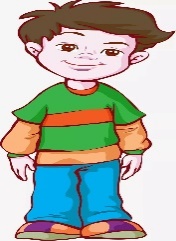 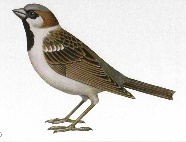 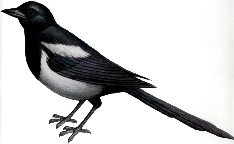 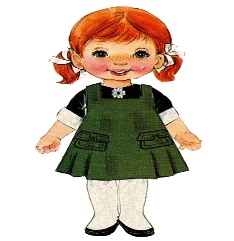 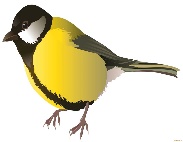 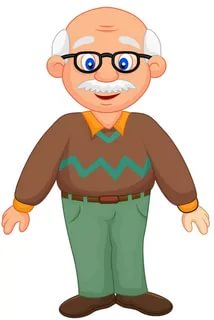 Выбери слова, которые подходят для характеристики девочки Люси.Какое ключевое слово в рассказе? Запиши.	Этапы урокаОбразовательные задачи этапа урокаМетоды и приёмы Деятельность учителяДеятельность обучающихсяФормы организацииДидактические, интерактивные  средства обученияФормы контроля, взаимоконтроля Результат обученияРезультат обученияРезультат обучения	Этапы урокаОбразовательные задачи этапа урокаМетоды и приёмы Деятельность учителяДеятельность обучающихсяФормы организацииДидактические, интерактивные  средства обученияФормы контроля, взаимоконтроля предметныйМетапредметный личностныйОрганизационно - мотивационный этапВыработать на личностно-значимом уровне внутренней готовности выполнения нормативных требований учебной деятельности. Создать благоприятную эмоциональную обстановку. Словесный метод: беседаПриветствует учеников, организует проверку готовности к уроку, настраивает на предстоящую работу.- Доброе утро, ребята, рада приветствовать вас на уроке литературного чтения. Повернитесь друг другу, улыбнитесь и пожелайте доброго утра и хорошего дня. - Ребята, сегодня я предлагаю вам отправиться в страну знании на веселом поезде. Посмотрите у всех ли партах лежат билеты на поезд. 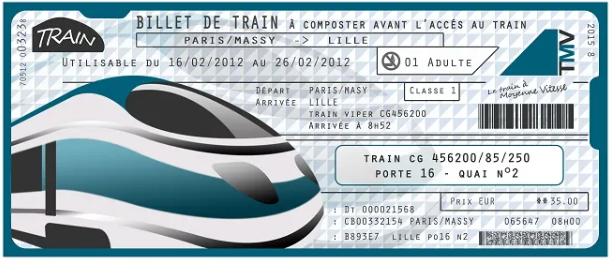  - Какой багаж мы возьмем с собой в страну знаний? - Ребята, чтобы сесть в поезд нам надо не просто предъявить билеты, но и продемонстрировать выполненное домашнее задание. Приветствуют учителя. Проверяют готовность к уроку.  Слушают учителя.  Ф Презентация. Контроль со стороны учителя за организацией обучающихся, Самоконтроль за готовностью к уроку.-




Р: организует рабочее место. Принимает условие учебной деятельностиК: умеет вступать в диалог, строить речевые высказыванияПринимает статус ученика

Актуализация опорных знанийОрганизовать актуализацию изученных понятий и способов действий достаточных для открытия новых знаний.Словесный метод: беседа. Наглядный метод: демонстрация. - Какое домашнее задание было вам задано? Кто хочет выразительно прочитать?- Ребята, предлагаю вам выбрать тех, кто приготовил рассказ лучше всех. Эти ребята получают призы.  - В чем особенность рассказа Н. Сладкова «Без слов». Как он написан?- Верно, рассказ состоит фактически из одних реплик. - Чему учит нас рассказ? - Ребята, мы с вами начали изучать раздел «Люблю всё живое». В этот раздел как вы определили помещены рассказы о животных.- В чем особенность рассказов о животных? Составим кластер. - Что поместим в середину кластера?- Верно название «Произведения о животных». - Ребята, особенности произведений о животных мы с вами будем помещать в кластер по мере знакомства с новым произведением. Слушают учителя, Отвечают на вопросы. Вспоминают сюжет рассказа «Без слов». Фронтальная.Презентация.Контроль со стороны учителя за применением базовых знании обучающихся по рассказу «Без слов» Знают сюжет рассказа «Без слов»Ориентируется в сюжете рассказа «Без слов» К: умеет слушать и вступать в диалог с учителем, П: умеет работать с информацией, представленной в разных формахР: умеет анализироватьПроявляет интересв приобретении и обогащение знаний;Умеет оценивать деятельностьПостановка проблемыСоздать проблемную ситуацию с целью выявления необходимости нового знания.Словесный метод: объяснение. Сознает проблемную ситуацию. Задает проблемный вопрос. - Ребята, скажите, как живется птицам осенью? - Можете ли вы предположить, о чем говорят птицы осенью? Какую беседу ведут между собой?- Вы знаете какие-нибудь произведения, где описан разговор птиц между собой? - У вас получились интересные предположения. Отвечают на вопросы, делают предположения. Фронтальная.Контроль со стороны учителя за ответами обучающихся.-К: умеет слушать и вступать в диалог с учителем, П: умеет работать с информацией, представленной в разных формах П: умение ориентироваться в системе знаний. Проявляет интересв приобретении и обогащение знаний;Умеет оценивать деятельностьЦелеполаганиеОрганизовать деятельность по определению темы, цели и построение плана достижения цели.Словесный метод: беседа.Подводит обучающихся к формулированию темы урока, задач урока. - Сегодня мы с вами познакомимся с одним очень известного писателя. - А вот как именно называется это произведение скажите мне вы разгадав анаграмму. РвАдлдоЗиоуоГотОотоВцяОвмвР ПтврвТомцпИсевЦ.- Какое слово у вас получилось? - Верно, сегодня мы с вами познакомимся с произведением, которое называется «Разговор птиц». - Ребята, а чтобы нам познакомиться с этим произведение что нам нужно сделать? Для ответа на этот вопрос воспользуйтесь словами-помощниками на слайде. Познакомимся с …Узнаем …Научимся…Формулируют при помощи учителя тему, Отвечают на вопросы. Фронтальная. Презентация. Контроль со стороны учителя за правильностью формулирования темы и задач урока. - Р. умеет определять тему П: умеет анализировать. Имеет познавательный интерес к литературным произведениям. Открытие нового знанияОрганизовать деятельность по открытию нового понятия и получение опыта применения нового понятия. Словесный метод: беседа, рассказ, объяснение. Знакомит с биографией Виталия Бианки и с произведением «Разговор птиц». Организует работу по прочтению и анализу произведения «Разговор птиц». - Ребята, послушайте рассказ и попробуйте сказать о каком писателе идет речь.- Очень давно, 129 лет назад родился мальчик. Его папа был известным ученым.  Мальчик очень любил природу. Он много путешествовал по Волге, Уралу.В детстве этот писатель целыми днями мальчик пропадал в самых глухих местах окружающих парков, где всматривался в жизнь животных и леса. Бродя среди старых деревьев, он с детства проникся мудростью природы, научился узнавать по голосам самых разных птиц. Мальчику очень хотелось узнать, о чем с ним говорит лес, ему натерпелось узнать его тайны. Мальчик стал с упоением читать самые разные книги о природе. В будущем, когда этот мальчик вырос, он стал великим писателем, автором многих книг для детей. Написал приблизительно 300 произведений. Почти все его сказки научны, они рассказывают о живом мире природы, учат детей бережно относиться к ней, любить её.  - Вы догадались о ком идет речь? - Имя этому писателю Виталий Валентинович Бианки. - Откройте учебник на странице 9. - Сейчас я прочитаю произведение, вам нужно внимательно следить и отмечать слова, которые непонятны. - Какие слова вы выделили?- Ребята, какие птицы ведут разговор? - Ребята я предлагаю вам поиграть в игру «Ответ – вопрос». - Я буду вам читать ответы на вопросы, вам нужно внимательно выслушать ответ и подумать, какой вопрос я загадала. Начнем. Ответы:- Автор рассказывает о таких птицах как: пеночка, удод, снегирь, горихвостка, воробей, вороны, ласточки, журавли, дикие гуси, тетерев, филин, чиж. - Писатель услышал разговор птиц о том, как они готовятся к зиме, запасают еду, готовятся к перелету на юг.- Писатель для того, чтобы оживить картину использовал повторяющиеся слова, эти слова обозначают действие.- Ласточки щебетали: Пеки калачи, Жарь на печи Яи-ишенку! Тетерев говорил «Чу-шшь! Чушь! Продам балахон, продам балахон, куплю- Этот разговор птиц похож на базарный день. - Теперь распределим роли и прочитаем этот разговор по ролям. НЕ забывайте, что читать нужно выразительно. - Ребята что мы можем добавить в кластер. Кто выступает в роли главных героев?- Верно, главные герои чаще всего животные и животные или человек и животное. Слушают учителя, участвуют в беседе. Выполняют требования учителя. Выполняют задания. Ф Презентация.  Учебник. Части кластера Контроль со стороны учителя за правильностью ответов обучающихся. Контроль за соблюдением санитарных норм. Знает сюжет произведения «Разговор птиц». Знает биографию В. Бианки.  П. умеет анализировать и обобщать полученные знания Умение устанавливать причинно-следственные связи. К. Умеет организовать сотрудничество, умеет формулировать высказывания. Умеет  участвовать в беседе. Умеет принимать чужую точку зрения.Осознает значимость результатов своей работыУмеет выстраивать доброжелательные отношения с одноклассниками.Первичное закрепление Организовать применение новых знаний при решении типовых задач.Словесный: беседа, объяснение.Практический: кластер  Организует работу по закреплению полученных знаний. - Ребята, я предлагаю вам выполнить такое задание. Представьте, что вы художники, но необычные, а словесные художники.  Я буду показывать иллюстрацию птицы, вам нужно будет внимательно её рассмотреть и подробно описать. Описание должно состоять как минимум из 4-5 предложений.1 птица – пеночка-теньковка. - Ребята, эта птица издает прерывистый, свистящий звук. 2 птица – удод. - Эта птица, ребята, размером чуть больше скворца, имеет очень своеобразную внешность. Оперение обыкновенного удода пестрое, охристо-рыжее с черным и белым. Перья красивого веерообразного охристо- рыжего имеют черные вершин, на задних перьях имеются ещё белые пятна. Птица может распускать и складывать хохолок как веер. 3 птица – горихвостка. - Это небольшая певчая птица из семейства мухоловок, отряда воробьиных. Это одна из самых красивых птиц, живет в парках, садах. 4 птица – тетерев. - Птица средней величины. Он довольно строен и подвижен. Большую часть жизни тетерев проводит на земле, хотя зимой они кормятся на деревьях. На земле двигается быстро, при этом вытягивает шею вперед. Сидя на ветках, тело держит горизонтально. Летает тетерев быстро и довольно легко. Взлетает свободно как с земли, так и с деревьев.5 птица – чижик.- Один из видов певчих птиц. Обитает в хвойных лесах. Чижей часто содержат дома в клетках ради их пения. Длина тела составляет 12 сантиметров. Общая окраска зеленовато—желтого цвета. Клюв серый.- Молодцы, с заданием справились. - Ребята, в чем ещё особенность произведений о животных?- В них нравственный потенциал, глубокий смысл, мораль. - Вот и собрали мы наш кластер. Слушают учителя. Работают с иллюстрациями. Ф.Учебник. ПрезентацияЧасти кластера Контроль со стороны учителя за  выполнением задания. П. умеет составлять рассказ – описание, умеет анализировать.Р. Умеет переносить учебную задачу в новые условия. К: умеет строить связное монологическое высказываниеПроявляет интерес к птицам. Осознает значимость знаний о животных и окружающем мире.. Самостоятельная работаОрганизовать самостоятельное определение уровня усвоения новых знаний через пробное учебное действие; применение нового знания в типовых заданиях.Словесный метод: объяснение, беседа. Практический метод: задание. Объясняет задание для самостоятельной работы. - Ребята, предлагаю вам выполнить самостоятельную работу на карточках. В одной из колонок написаны птицы, в другой их реплики. Ваша задача установить соответствие между репликой и птицей. - Во время выполнения самостоятельно работы, не забывайте следить за посадкой.- Если у вас возникну трудности поднимите руку и я к вам подойду.  Слушают учителя, выполняют самостоятельную работу.  ФС.  Карточки для самостоятельной работы  Контроль со стороны учителя за дисциплиной и посадкой обучающихся. Контроль за правильностью выполнения задания. Знает сюжет произведения «Разговор птиц. Ориентируется в сюжете произведения Разговор птиц»П. умеет анализировать полученную информацию Р. умеет сохранять учебную задачу. Умеет оценивать свою деятельность. Умеет формулировать вопросы на основе собственных затруднений. Умеет формулировать вывод на основе полученных результатовПроявляет интерес к полученным знаниям. Осознает значимость полученного знания.Осознает значимость результатов своей работыВключение в систему знаний Определить границы применения нового знания, используя при выполнении заданий с новыми условиямиСловесный – объяснение, беседаПрактический: задание. Прием «Ромашка Блума».  Организует работу по развитию диалогической речи. - Мы замечательно потрудились вместе. Сейчас вам предстоит работа в парах. Но, прежде, давайте вспомним правила работы в парах. (работать дружно, сообща; высказывать несогласие вежливо; выполнять свою часть работы; распределить обязанности). - Обратите внимание, на партах у вас лежат ромашки, на лепестках которых написаны слова. Вам нужно придумать вопросы, которые будет начинаться с этих слов и задать соседу по парте. Вопросы должны быть по произведению «Разговор птиц» В. Бианки. - Готовность покажите посадкой. - Вижу, что закончили. Какие вопросы вы составили? - Молодцы!Слушают  учителя, выполняют работу в парах.П Ромашки с вопросамиКонтроль со стороны учителя за правильностью ответов обучающихсяУмеет выстроить содержание диалога по обозначенным вопросам. П. умеет анализировать полученную информацию Р. Умеет формулировать ответы на основе полученных знаний.К: умеет связно формулировать свои высказывания. Владеет диалогической формами речи в соответствии с грамматическими и синтаксическими нормами родного языка;Проявляет заинтересованность в диалоге и общений.  РефлексияОрганизовать самооценку обучающимися результатов своей деятельности. Словесный метод: беседа, объяснение. Организует самооценку результатов деятельности обучающихся на уроке, делает выводы.- Над каким произведением мы работали сегодня на уроке? Как называется это произведение? Кто её написал? Удалось ли решить поставленные задачи?- Обратите внимание на интерактивную доску. На ней представлен интерактивный кубик на гранях которого написано незаконченное предложение. Вам нужно сделать бросок и закончить предложение. - Ребята, наш урок подходит к концу предлагаю вам оценить вашу деятельность на уроке с помощью смайликов. Подойдите к поезду и положите в паровозик грустный смайлик, если урок вам не понравился, вы не узнали ничего нового. Положите красный смайлик, если урок вам понравился, вы остались довольны. Слушают учителя, отвечают на вопросы, оценивают результаты своей деятельности на уроке. Ф Интерактивная доска  Контроль со стороны учителя за процессом самооценки. Самоконтроль в ходе самооценки.-Р: умеет сохранять учебную задачу; умеет сопоставлять результаты учебной деятельности с задачами;умеет осуществлять оценочную деятельность;формирование навыков самоконтроля;умеет выстраивать монологичное высказывание;Осознает уровень усвоения знаний;Имеет познавательную активность и мотивациюФормулирование домашнего заданияОрганизовать самостоятельное планирование деятельности при работе с учебным материалом по данной теме.Словесный метод: объяснение.Объясняет домашнее задание. Дома вам нужно будет приготовить пересказ Слушают объяснения учителя. ФУчебник. Контроль со стороны учителя за записью домашнего задания. -П: Умеет задавать вопросы по содержанию задания. Р: Умеет планировать деятельность, правильно воспринимать информацию, сохранения вниманияСамоопределение направления деятельности.пеночка-теньковкаХудо тут! Худо тут!ВоробейЖуть! Жуть!ВороныЧуть жив! Чуть жив!ЛасточкиТрогай, трогай!Пёстрый хохлатый удодТё-тень-ка!ГорихвосткаХарч! Харч!ЖуравлиПеки калачи,Жарь на печиЯи-ишенку!Дикие гусиГо-лод-но! Хо-лод-но!ТетеревЧулки, чулки, валенки!Чулки, чулки, варежки!ЧижикЧу-шшь! Чушь! Продам балахон, продам балахон, куплюФилинШу-буу!СнегирьЖить! Жить!	Этапы урокаОбразовательные задачи этапа урокаМетоды и приёмы Деятельность учителяДеятельность обучающихсяФормы организацииДидактические, интерактивные  средства обученияФормы контроля, взаимоконтроля Результат обученияРезультат обученияРезультат обучения	Этапы урокаОбразовательные задачи этапа урокаМетоды и приёмы Деятельность учителяДеятельность обучающихсяФормы организацииДидактические, интерактивные  средства обученияФормы контроля, взаимоконтроля предметныйМетапредметный личностныйОрганизационно - мотивационный этапВыработать на личностно-значимом уровне внутренней готовности выполнения нормативных требований учебной деятельности. Создать благоприятную эмоциональную обстановку. Словесный метод: беседа. Прием «Отсроченная отгадка». Приветствует учеников, организует проверку готовности к уроку, настраивает на предстоящую работу.- Здравствуйте, ребята. Рада приветствовать вас на уроке литературного чтения. Проверьте готовность к уроку. - Скажите, как вы понимаете пословицу «Собака – лучший друг человека»? - Как вы думаете, какой будет у произведения будет сюжет, если оно будет подходить к этой пословице?- Интересные предположения. Посмотрим, правы ли вы. - Ребята послушайте интересную историю из жизни.  Однажды горно-спасательная служба провела эксперимент - на площади в 10 000 квадратных метров в снег на глубину 2 метра был закопан «пострадавший». Команда спасателей из двадцати человек, вооруженная лавинными щупами, искала его четыре часа, как вы думаете за сколько минут нашла пострадавшего собака? ( собака нашла за двенадцать минут)- Ребята, ответ на этот вопрос мы получим в конце урока.  Приветствуют учителя. Проверяют готовность к уроку.  Слушают учителя.  Ф Презентация. Контроль со стороны учителя за организацией обучающихся, Самоконтроль за готовностью к уроку.-




Р: организует рабочее место. Принимает условие учебной деятельностиК: умеет вступать в диалог, строить речевые высказыванияПринимает статус ученика

Актуализация опорных знанийОрганизовать актуализацию изученных понятий и способов действий достаточных для открытия новых знаний.Словесный метод: беседа.  Организует работу по демонстрации домашнего задания. - Ребята, какое задание было вам задано на дом? - Кто приготовился к пересказу и ответить на вопросы в конце текста?-  Рассказывайте выразительно. - Ребята, сейчас я проверю насколько вы внимательно слушали и читали. - Как вы ответили на вопросы?- Обратите внимание на классную доску. На ней представлены события из произведения, но они перепутаны. Восстановите последовательность. Что было сначала? Потом? - 3- Первый воробей уже напился и ободряет брата4- Оба улетели 1-Два воробья сидели на бузине2-Один воробей пьет и поглядывает на другого- Сегодня мы познакомимся с произведением Льва Николаевича Толстого.- Какие произведения этого писателя вам уже известны? Слушают учителя, отвечают на вопросы. Вспоминают сюжет рассказа «Братишка». Фронтальная.Презентация.Контроль со стороны учителя за применением базовых знании обучающихся по рассказу «Братишка» Знают сюжет рассказа «Братишка»Может восстановить последовательность событий  рассказа «Братишка». К: умеет слушать и вступать в диалог с учителем, П: умеет работать с информацией, представленной в разных формахПроявляет интересв приобретении и обогащение знаний;Умеет оценивать деятельностьПостановка проблемыСоздать проблемную ситуацию с целью выявления необходимости нового знания.Словесный метод: объяснение. - Ребята, а что вы себе представляете, когда слышите слово «пожар»?- Какие чувства вызывает у вас это слово? (Ответы детей)-А кто знает о том, кто помогает справиться с пожаром? (пожарные)- Правильно, молодцы, это пожарные – специально подготовленные и обученные люди.- Какими качествами должны обладать пожарные? (ответы детей)- Молодцы, вы все правильно назвали. Только очень смелые, отважные, сильные люди могут быть пожарными. Когда пожарные не заняты тушением пожаров, они времени зря не теряют, занимаются подготовкой, тренируются.- Ребята, вы когда-нибудь читали произведение, в сюжете которого рассказывалось о пожаре и собаке? - Сегодня, мы познакомимся как раз с таким произведением. Отвечают на вопросы, делают предположения. Фронтальная.Контроль со стороны учителя за ответами обучающихся.-К: умеет слушать и вступать в диалог с учителем, П: умеет работать с информацией, представленной в разных формах П: умение ориентироваться в системе знаний. Проявляет интересв приобретении и обогащение знаний;Умеет оценивать деятельностьЦелеполаганиеОрганизовать деятельность по определению темы, цели и построение плана достижения цели.Словесный метод: беседа.Подводит обучающихся к формулированию темы урока, задач урока. -А теперь попробуйте отгадать загадку и определить тему нашего сегодняшнего урока :Я хозяину служу,Дом хозяйский сторожу.Я рычу и громко лаю,И чужих я прогоняю. (Собака.)-Так о ком пойдёт речь на нашем уроке?-Правильно, о собаках, но о собаках необычных. А о собаках-спасателях.  Как вы думаете, почему их так называют? (ответы обучающихся)-Ребята, а кто-нибудь из вас уже догадался, о ком мы сегодня будет читать?-Сегодня мы с вами будем читать о пожарных собаках, в произведении Л.Н. Толстого.- Ребята, а чтобы нам познакомиться с этим произведение что нам нужно сделать? Для ответа на этот вопрос воспользуйтесь словами-помощниками на слайде. Познакомимся с …Узнаем …Научимся…Слушают учителя. Отгадывают загадку. Формулируют при помощи учителя тему, Отвечают на вопросы. Фронтальная. Презентация. Контроль со стороны учителя за правильностью формулирования темы и задач урока. - Р. умеет определять тему П: умеет анализировать. Имеет познавательный интерес к литературным произведениям. Открытие нового знанияОрганизовать деятельность по открытию нового понятия и получение опыта применения нового понятия. Словесный метод: беседа, рассказ, объяснение. Организует работу по прочтению и анализу произведения «Пожарные собаки».- О четвероногих спасателях сложено немало легенд, им посвящены стихи и поэмы. Сенбернар выручает альпинистов в горах. Вот история знаменитого сенбернара Барри. Во время пурги в горах он спас замерзающего мальчика, согрел его своим телом и, взвалив на спину, принес в монастырь. За свою жизнь Барри спас 40 человек, сбившихся с пути и погибающих от холода на тропах альпийских гор. В Париже отважному псу поставили памятник (показать фото)-А где же еще служат собаки? (собаки служат в пограничных войсках, в спасательных службах, в полиции.)-А что они там делают? ( Охраняют границу, помогают в поисках людей во время землетрясений, пожаров…)- Откройте учебник.- Посмотрите, что написано под названием произведения? Что такое быль? (То, что было на самом деле)-Сейчас, ребята, первый раз текст вам прочитаю я, а вы мне скажете, могло ли это быть на самом деле? Приготовьтесь внимательно слушать.(Учитель читает текст)-Вы прослушали текст первый раз, теперь давайте вернемся к вопросу.-Мы правильно предположили кто такие пожарные собаки?-Могло ли это происходить на самом деле?- Теперь прочитайте вы. Читайте выразительно. Во время чтения не забывайте следить за посадкой. Слушают учителя, участвуют в беседе. Выполняют требования учителя. Выполняют задания. Ф Презентация.  Учебник. Контроль со стороны учителя за правильностью ответов обучающихся. Контроль за соблюдением санитарных норм. Знает сюжет были «Пожарные собаки».   П. умеет анализировать и обобщать полученные знания Умение устанавливать причинно-следственные связи. К. Умеет организовать сотрудничество, умеет формулировать высказывания. Умеет  участвовать в беседе. Умеет принимать чужую точку зрения.Осознает значимость результатов своей работыУмеет выстраивать доброжелательные отношения с одноклассниками.Первичное закрепление Организовать применение новых знаний при решении типовых задач.Словесный: беседа, объяснение. Организует работу по закреплению полученных знаний. - Ребята, я приготовила для вас вопросы.  В то время, пока вы были в столовой я наклеила стикеры с вопросами вам под стулья. Вытяните вопрос и задайте его классу. Класс должен ответить, подтверждая ответ текстом из произведения. Отвечаем полным ответом. Прием «Толстые. тонкие вопросы». 1.Почему сложно найти детей в домах при пожаре?2.      Для чего собаки живут с пожарными?3.      Как звали собаку, о которой говорится в произведении?4.      Сколько детей она спасла?5.      Что приключилось однажды?6.      Кто выбежал к пожарным, когда они подъехали к дому?7.      Что сообщила пожарным женщина?8.      Кого послали пожарные на помощь к девочке?9.      Что сделал Боб? Кого Боб нес в зубах?10.  Чему радовалась мать девочки?11.  Что стали делать пожарные?12.  Почему пожарные пустили собаку обратно в дом?13.  Что ещё вынесла собака из дома? Почему Боб вернулся в горящий дом?14.  Как вы думаете, почему и зачем Боб это сделал?15. Какая главная мысль произведения?- Молодцы, вижу, что вы были сегодня внимательными. Погладьте себя по голове и скажите «Я молодец».  Слушают учителя. Работают с иллюстрациями. Ф.Учебник. ПрезентацияКонтроль со стороны учителя за  выполнением задания. Знает сюжет были «Пожарные собаки». Ориентируется в тексте были «Пожарные собаки». П. умеет составлять рассказ – описание, умеет анализировать.Р. Умеет переносить учебную задачу в новые условия. К: умеет строить связное монологическое высказываниеПроявляет интерес к литературным произведения о животных. . Осознает значимость знаний о животных. Самостоятельная работаОрганизовать самостоятельное определение уровня усвоения новых знаний через пробное учебное действие; применение нового знания в типовых заданиях.Словесный метод: объяснение, беседа. Практический метод: задание. Объясняет задание для самостоятельной работы. - Ребята, на доске вы видите ромашку, на каждом лепестке которой написано первое слово вопроса. Вам нужно выбрать слово. составить вопрос с этим словом по тексту и задать его классу. - Молодцы!- Ребята, поднимите руку, у кого из вас есть собака. Приготовьте небольшой рассказ о своей собаки и приготовьтесь рассказать его классу.Слушают учителя, выполняют самостоятельную работу.  ФС.  Карточки для самостоятельной работы  Контроль со стороны учителя за дисциплиной и посадкой обучающихся. Контроль за правильностью выполнения задания. Знает сюжет произведения «Пожарные собаки». Ориентируется в сюжете произведения «Пожарные собаки». П. умеет анализировать полученную информацию Р. умеет сохранять учебную задачу. Умеет оценивать свою деятельность. Умеет формулировать вопросы на основе собственных затруднений. Умеет формулировать вывод на основе полученных результатовПроявляет интерес к полученным знаниям. Осознает значимость полученного знания.Осознает значимость результатов своей работыВключение в систему знаний Определить границы применения нового знания, используя при выполнении заданий с новыми условиямиСловесный – объяснение, беседаПрактический: задание. «Подбери словечко».  Организует работу по развитию диалогической речи. - Ребята, разделимся на группы. - Предлагаю выполнить такое задание. На партах у вас лежат карточки с изображением пожарного и собаки. Также я вас есть слова – описания (прилагательные). Вам нужно подобрать к этим словам схожие по смыслу и написать их. - Например, пожарный, смелый, храбрый, отважный и т.д. - Пожарная собака сильная, выносливая; умная смекалистая и т.д. - Перед началом работы повторим правила работы в группах. Они представлены на слайде. - Ребята, какими качествами обладает пожарный? Отвечаем полным ответом. - Какими качествами обладает пожарная собака?- Молодцы! Слушают  учителя, выполняют работу в группах.Г  Карточки с изображением собаки и пожарного Контроль со стороны учителя за правильностью ответов обучающихсяУмеет подбирать лексику.  П. умеет анализировать полученную информацию Р. Умеет формулировать ответы на основе полученных знаний.К: умеет связно формулировать свои высказывания. Проявляет заинтересованность в диалоге и общении. РефлексияОрганизовать самооценку обучающимися результатов своей деятельности. Словесный метод: беседа, объяснение. Организует самооценку результатов деятельности обучающихся на уроке, делает выводы.- Ребята вернемся к нашей истории, которую я прочитала в начале урока. В то время как люди с трудом могли найти пострадавшего в горах за 4 часа, собака справилась за 12 минут. - А теперь выберите ту собачку, которая соответствует вашему настроению на уроке.Слушают учителя, отвечают на вопросы, оценивают результаты своей деятельности на уроке. Ф Трафареты варежек Контроль со стороны учителя за процессом самооценки. Самоконтроль в ходе самооценки.-Р: умеет сохранять учебную задачу; умеет сопоставлять результаты учебной деятельности с задачами;умеет осуществлять оценочную деятельность;формирование навыков самоконтроля;умеет выстраивать монологичное высказывание;Осознает уровень усвоения знаний;Имеет познавательную активность и мотивациюФормулирование домашнего заданияОрганизовать самостоятельное планирование деятельности при работе с учебным материалом по данной теме.Словесный метод: объяснение.Объясняет домашнее задание. Дома вам нужно будет приготовить подробный пересказ Слушают объяснения учителя. ФУчебник. Контроль со стороны учителя за записью домашнего задания. -П: Умеет задавать вопросы по содержанию задания. Р: Умеет планировать деятельность, правильно воспринимать информацию, сохранения вниманияСамоопределение направления деятельности.ХрабрыйУмный 	Этапы урокаОбразовательные задачи этапа урокаМетоды и приёмы Деятельность учителяДеятельность обучающихсяФормы организацииДидактические, интерактивные  средства обученияФормы контроля, взаимоконтроля Результат обученияРезультат обученияРезультат обучения	Этапы урокаОбразовательные задачи этапа урокаМетоды и приёмы Деятельность учителяДеятельность обучающихсяФормы организацииДидактические, интерактивные  средства обученияФормы контроля, взаимоконтроля предметныйМетапредметный личностныйОрганизационно - мотивационный этапВыработать на личностно-значимом уровне внутренней готовности выполнения нормативных требований учебной деятельности. Создать благоприятную эмоциональную обстановку. Словесный метод: беседа. Прием «Отсроченная отгадка». Приветствует учеников, организует проверку готовности к уроку, настраивает на предстоящую работу.- Здравствуйте, ребята. Рада приветствовать вас на уроке литературного чтения. Проверьте готовность к уроку. - Сегодня мы с вами будем в роли садоводов и вырастим дерево знаний. -Из каких частей состоит дерево? - Чем является корень? - Верно, корень – это основа. Основой нашего древа будут уже имеющиеся знания. Приветствуют учителя. Проверяют готовность к уроку.  Слушают учителя.  Ф Презентация. Контроль со стороны учителя за организацией обучающихся, Самоконтроль за готовностью к уроку.-




Р: организует рабочее место. Принимает условие учебной деятельностиК: умеет вступать в диалог, строить речевые высказыванияПринимает статус ученика

Актуализация опорных знанийОрганизовать актуализацию изученных понятий и способов действий достаточных для открытия новых знаний.Словесный метод: беседа. Практический: тест  Организует работу по демонстрации домашнего задания. - Ребята, вы подготовили пересказ произведения «Пожарные собаки»?- Прошу продемонстрировать. - Молодцы!- Ребята вы любите играть? - Я предлагаю вам поучаствовать в интеллектуальной игре «Кто хочет стать миллионером. На экране будут появляться вопросы по произведению «Пожарные собаки». Вам нужно будет ответить на вопрос, выбрав один из варанов ответов. - Отвечать только по руке. За каждый правильный ответ вы будете получать жетон. Победит тот, кто наберёт большее количество жетонов. 1. Где произошёл пожар?2. Как звали собаку?3. Кто выбежал на встречу пожарным?4. Кого спас Боб?5. Почему Боб вернулся в горящий дом?6. Как ведут себя маленькие дети во время пожара?https://learningapps.org/view21028484 - Молодцы! Вы хорошо знаете  рассказ «Пожарные собаки». Слушают учителя, отвечают на вопросы. Вспоминают сюжет рассказа «Пожарные собаки».  Фронтальная.Презентация.Контроль со стороны учителя за применением базовых знании обучающихся по рассказу «Братишка» Знают сюжет рассказа «Пожарные собаки». К: умеет слушать и вступать в диалог с учителем, П: умеет работать с информацией, представленной в разных формахПроявляет интересв приобретении и обогащение знаний;Умеет оценивать деятельностьПостановка проблемыСоздать проблемную ситуацию с целью выявления необходимости нового знания.Словесный метод: объяснение. -  Посмотрите на слайд, что на иллюстрации?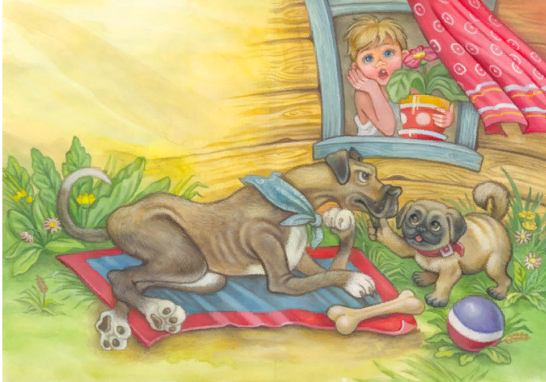 - Что делают герои иллюстрации?- Обратите внимание на собак, что делают они?- Попробуйте представить, как будет называться произведение, которое мы будем сегодня читать? (Играющие собаки)- А где мы можем проверить, так ли называется произведение?Отвечают на вопросы, делают предположения. Фронтальная.Контроль со стороны учителя за ответами обучающихся.-К: умеет слушать и вступать в диалог с учителем, П: умеет работать с информацией, представленной в разных формах П: умение ориентироваться в системе знаний. Проявляет интересв приобретении и обогащение знаний;Умеет оценивать деятельностьЦелеполаганиеОрганизовать деятельность по определению темы, цели и построение плана достижения цели.Словесный метод: беседа.Подводит обучающихся к формулированию темы урока, задач урока. - Какая тема нашего урока? - Ребята, а чтобы нам познакомиться с этим произведение что нам нужно сделать? Для ответа на этот вопрос воспользуйтесь словами-помощниками на слайде. Познакомимся с …Узнаем …Научимся…Слушают учителя. Работают с иллюстрацией.  Формулируют при помощи учителя тему, Отвечают на вопросы. Фронтальная. Презентация. Контроль со стороны учителя за правильностью формулирования темы и задач урока. - Р. умеет определять тему П: умеет анализировать. Имеет познавательный интерес к литературным произведениям. Открытие нового знанияОрганизовать деятельность по открытию нового понятия и получение опыта применения нового понятия. Словесный метод: беседа, рассказ, объяснение. Прием «Верю, не верю».  Организует работу по прочтению и анализу произведения «Пожарные собаки».-  Посмотрите, кто автор произведения? Вы уже встречались с ним ранее?- Что вы знаете об авторе произведения?- Посмотрите, пожалуйста, на экран и послушайте немного об авторе, потом я задам вопросы по моему рассказу.   Константин Дмитриевич Ушинский родился в Туле, своё детство он провёл вблизи Новгорода, в небольшом имении родителей. Ушинскому удалось получить назначение, сначала учителем русской словесности, а затем инспектором Гатчинского сиротского института. К.Д. Ушинский выпустил две учебные книги, одна из которых азбука. Учебники предназначались для обучения чтению, и содержали рассказы и статьи познавательного характера.  Он осуществил свою юношескую мечту, записанную в дневнике: «Сделать как можно более пользы моему отечеству – вот единственная цель моей жизни, и к ней-то я должен направлять все свои способности».- Где родился К.Д. Ушинский?- В каком году?- Сколько книг выпустил К.Д. Ушинский?- Какие это были книги и для чего?- Посмотрите на доску, там написаны какие-то слова. Как вы думаете, что это за слова? Что они обозначают? (лайд со словами «Полкан», «Мопс», «Володя»).- Что нам нужно сделать чтобы узнать что они обозначают и кому принадлежат?- Проведем дыхательную гимнастику и подготовимся к чтению.Задуйте свечу.Сделайте глубокий вдох и разом выдохните весь воздух. Задуйте одну большую свечку.Представьте, что на руке стоят три свечки. Сделайте глубокий вдох и выдохните тремя порциями. Задуйте каждую свечу.Представьте, что перед вами именинный пирог. На нём много маленьких свечек. Сделайте глубокий вдох и постарайтесь задуть как можно больше маленьких свечек, сделав максимальное количество коротких выдохов.В цветочном магазине.Представьте, что вы пришли в магазин цветов и почувствовали восхитительный аромат цветущих растений. Сделайте  шумный вдох носом и выдох ртом (2-3 раза).В лифте.Представьте, что мы едем в лифте и объявляем этажи. Чем выше этаж, тем выше голос, и наоборот. Едем сначала с первого на девятый, а потом вниз.- Хорошо, теперь мы можем начать читать произведение. Во время чтения не забывайте следить за посадкой. - Некоторые из вас будут читать, а остальные внимательно слушать, потому что потом я буду задавать вопросы.- Поделитесь впечатлениями о прочитанном. О чём рассказ? ( о двух собаках)- Какими были собаки? (большая и маленькая)- Какие у них клички7 (Полкан, Мопс)- Сейчас первый ряд снова читает про себя первый абзац. А второй и третий – второй абзац. Ответьте на вопросы. Отвечайте верю или не верю. Аргументируйте свои ответы отрывком из текста. 1 абзац: Верите ли вы, что рассказ ведется от лица мальчика Володи?2 абзац (2 ряд): - Собака Полкан большая, угрюмая, огромные лапы, смотрела благосклонно. - Верите ли вы, что большая собака значит взрослая собака? (взрослая)- Верите ли вы, что слово «угрюмая» значит в плохом настроении, грустный, печальны?- Верите ли вы, что «благосклонно» значит относящийся благожелательно, снисходительно, расположенный в чью-нибудь пользу?2 абзац (3 ряд):- Что автор говорит о другой собаке? (маленький Мопс)- А если маленькая, догадайтесь, какая она может быть по характеру? (игривая, шаловливая, забавная, задиристая)- Найдите и прочитайте, как Мопс вёл себя с Полканом? Что делал? Найдите слова-действия (подбежал, стал кидаться и лаять; хватал, очень надоедал)- Играли ли собаки?- Прочитайте, что сказал Володя, наблюдая за собаками? («Погоди-ка, вот она тебе задаст! - сказал Володя. - Проучит она тебя»)3 абзац.- Найдите, кого мог обижать Володя? (младших братьев и сестёр)- Знаете ребята, из текста, не ясно есть ли уже у Володи братья и сёстры, но мудрый отец предупреждает сына.- Найдите главные слова. Прочитайте. (большому и сильному стыдно обижать маленьких и слабых)-А только ли собак касаются эти главные слова? Люди должны запомнить их и следовать им?- Какая главная мысль произведения? - Зачем писатель К.Д. Ушинский написал этот рассказ? Чему учит этот рассказ? - Ребята, вы хорошо присоединяем, поэтому к корню мы присоединяем ствол. Слушают учителя, участвуют в беседе. Выполняют требования учителя. Ф Презентация.  Учебник. Контроль со стороны учителя за правильностью ответов обучающихся. Контроль за соблюдением санитарных норм. Знает факты из биографии К.Д Ушинского. Знает сюжет рассказа "Играющие собаки".  П. умеет анализировать и обобщать полученные знания Умение устанавливать причинно-следственные связи. Владеет навыками смыслового чтения. К. Умеет организовать сотрудничество, умеет формулировать высказывания. Умеет  участвовать в беседе. Умеет принимать чужую точку зрения.Осознает значимость результатов своей работыУмеет выстраивать доброжелательные отношения с одноклассниками.Первичное закрепление Организовать применение новых знаний при решении типовых задач.Словесный: беседа, объяснение.Прием «Кубик Блум»  Организует работу по закреплению полученных знаний. - Ребята, предлагаю вам выполнить работу в парах. Вспомним правила работы в парах. - Ребята, на интерактивной доске представлен кубик. На каждой из граней этого кубика написано слово, на которое должен начинаться вопрос. - Вам нужно придумать вопрос по сюжету рассказа и задать этот вопрос соседу по парте. - Начинаем. Каждая пара по очереди. Слушают учителя. Ф.Учебник. ПрезентацияКонтроль со стороны учителя за  выполнением задания. Знает сюжет рассказа «Играющие собаки».  П. умеет составлять рассказ – описание, умеет анализировать.Р. Умеет переносить учебную задачу в новые условия. К: умеет строить связное монологическое высказываниеПроявляет интерес к литературным произведения о животных. . Осознает значимость знаний о животных. Самостоятельная работаОрганизовать самостоятельное определение уровня усвоения новых знаний через пробное учебное действие; применение нового знания в типовых заданиях.Словесный метод: объяснение, беседа. Практический метод: задание. Объясняет задание для самостоятельной работы. - Ребята, чтобы укрепить наши знания я предлагаю вам выполнить самостоятельную работу. - Вам выдана карточка с заданием. На этой карточке представлен план рассказа «Играющие собаки», но части плана перепутаны местами вам нужно восстановить их последовательность. - Если у вас возникнут трудности поднимите руку, и я к вам подойду. - Готовность покажите посадкой. Вижу, что вы закончили. Теперь представьте, что вы учителя. Поменяйтесь карточками и проверьте работу вашего соседа по парте по эталону на слайде. - Нарисуйте солнышко, если нет ни одной ошибки, солнышко и тучку – если 1 ошибка, тучку, если 2-3 ошибки и тучку с дождиком – 4 и более ошибок. - Поднимите руку, кто получил солнышко? Солнышко и тучку? Тучку?- Молодцы, вижу, что с заданием справились прекрасно. Слушают учителя, выполняют самостоятельную работу.  ФС.  Карточки для самостоятельной работы  Контроль со стороны учителя за дисциплиной и посадкой обучающихся. Контроль за правильностью выполнения задания.Взаимоконтроль.  Знает сюжет произведения «Играющие собаки». Ориентируется в сюжете произведения «Играющие собаки». П. умеет анализировать полученную информацию Р. умеет сохранять учебную задачу. Умеет оценивать свою деятельность. Умеет формулировать вопросы на основе собственных затруднений. Проявляет интерес к полученным знаниям. Осознает значимость полученного знания.Осознает значимость результатов своей работыВключение в систему знаний Определить границы применения нового знания, используя при выполнении заданий с новыми условиямиСловесный – объяснение, беседаПрактический: задание.Упражнение «Полная противоположность».  Организует работу по развитию диалогической речи. - Ребята, я предлагаю вам выполнить такое задание. Работать будете в парах .- На партах у вас лежат карточки, на которых написаны слова МОПС, ПОЛКАН и написаны слова описания. Но слова описания написаны только для Полкана.  Вам нужно прочитать слова, которые характеризуют Полкана и на основе этих слов придумать слова для Мопса. То есть вам нужно подобрать совершенно противоположные слова, например медлительный – быстры, спокойный – активный.- Приступайте к выполнению Готовность покажите посадкой. - Вижу, что закончили. Проверим, какие слова вы написали к Мопсу?- Молодцы!Слушают  учителя, выполняют работу в группах.П Карточки с изображением собаки и пожарного Контроль со стороны учителя за правильностью ответов обучающихсяУмеет подбирать лексику.  П. умеет анализировать полученную информацию Р. Умеет формулировать ответы на основе полученных знаний.К: умеет связно формулировать свои высказывания. Проявляет заинтересованность в диалоге и общении. РефлексияОрганизовать самооценку обучающимися результатов своей деятельности. Словесный метод: беседа, объяснение. Организует самооценку результатов деятельности обучающихся на уроке, делает выводы.- Ребята, посмотрите на наше дерево. Что ему не хватает?- Верно дереву не хватает кроны, листьев. Обратите внимание на картах у вас лежат листочки. Вам нужно подойти к дереву и наклеить на него зеленый, если всё поняли урок понравился, желты урок понравился, но поняли не всё и красный – ничего не поняли и было скучно. - Ребята, какую цель мы ставили на урок?Мы достигли цели? - Что нового вы знали? Слушают учителя, отвечают на вопросы, оценивают результаты своей деятельности на уроке. Ф Трафареты варежек Контроль со стороны учителя за процессом самооценки. Самоконтроль в ходе самооценки.-Р: умеет сохранять учебную задачу; умеет сопоставлять результаты учебной деятельности с задачами;умеет осуществлять оценочную деятельность;формирование навыков самоконтроля;умеет выстраивать монологичное высказываниеОсознает уровень усвоения знаний;Имеет познавательную активность и мотивациюФормулирование домашнего заданияОрганизовать самостоятельное планирование деятельности при работе с учебным материалом по данной теме.Словесный метод: объяснение.Объясняет домашнее задание. Дома вам нужно будет приготовить подробный пересказ. Слушают объяснения учителя. ФУчебник. Контроль со стороны учителя за записью домашнего задания. -П: Умеет задавать вопросы по содержанию задания. Р: Умеет планировать деятельность, правильно воспринимать информацию, сохранения вниманияСамоопределение направления деятельности.№Часть плана Мопс и Полкан. Вова говорит. Главная мысль Вова у окна. Папа делает замечание. №Часть плана 2Мопс и Полкан. 3Вова говорит. 5Главная мысль 1Вова у окна. 4Папа делает замечание. 	Этапы урокаОбразовательные задачи этапа урокаМетоды и приёмы Деятельность учителяДеятельность обучающихсяФормы организацииДидактические, интерактивные  средства обученияФормы контроля, взаимоконтроля Результат обученияРезультат обученияРезультат обучения	Этапы урокаОбразовательные задачи этапа урокаМетоды и приёмы Деятельность учителяДеятельность обучающихсяФормы организацииДидактические, интерактивные  средства обученияФормы контроля, взаимоконтроля предметныйМетапредметный личностныйОрганизационно - мотивационный этапВыработать на личностно-значимом уровне внутренней готовности выполнения нормативных требований учебной деятельности. Создать благоприятную эмоциональную обстановку. Словесный метод: беседа. Прием «Отсроченная отгадка». Приветствует учеников, организует проверку готовности к уроку, настраивает на предстоящую работу.- Здравствуйте, ребята. Рада приветствовать вас на уроке литературного чтения. Проверьте готовность к уроку. - Сегодня на уроке нам предстоит открыть новые секреты страны Литературии. Что же это будет, давайте разбираться. - Приветствуют учителя. Проверяют готовность к уроку.  Слушают учителя.  Ф Презентация. Контроль со стороны учителя за организацией обучающихся, Самоконтроль за готовностью к уроку.-




Р: организует рабочее место. Принимает условие учебной деятельностиК: умеет вступать в диалог, строить речевые высказыванияПринимает статус ученика

Актуализация опорных знанийОрганизовать актуализацию изученных понятий и способов действий достаточных для открытия новых знаний.Словесный метод: беседа. Приём  «Верные и неверные высказывания Организует работу по выполнению задания. Организует работу по актуализированною знаний о литературном жанре – рассказ. - Рассмотрите столбики слов с записями. Какое задание нужно выполнить, как вы думаете? - Соедините литературный жанр и название произведения. Объясняйте своё решение (фронтальная работа).- Какой жанр остался лишним? А вы читали рассказы? Приведите примеры. Так ли это на самом деле, проверим.- Я предлагаю вам поиграть в игру «Верите ли вы, что…» Правила игры: - У вас на столах лежат листочки, на которых начерчена таблица, как у меня на слайде.  Цифрами я указала № вопросов. - Я вам буду читать вопросы, которые начинаются со слов «Верите ли Вы, что ...». Вы обсуждаете ответы в парах. - Если вы верите, то во второй строке поставьте знак «+», если нет, то «-». Обводите номера тех вопросов, при ответе, на которые мнения в паре не совпадали.Вопросы: 1. Верите ли вы, что рассказ – это небольшое по объёму произведение?2. … , что в рассказе описывается много событий?3. …, что в рассказе повествуется реальное событие?4. …, что в рассказе действующих лиц (героев) немного?5. …, рассказ – это произведение, написанное в прозе?- По каким вопросам ваши мнения разошлись? Попробуйте объяснить, почему вы не согласны.  Мы к ним вернёмся в течение урока.Слушают учителя, отвечают на вопросы, выполняют задание. Ф П Презентация.Контроль со стороны учителя за применением базовых знании обучающихся по ранее пройдённым произведениям. Знает некоторые литературные жанры и примеры литературных произведений. К: умеет слушать и вступать в диалог с учителем, П: умеет работать с информацией, представленной в разных формахПроявляет интересв приобретении и обогащение знаний;Умеет оценивать деятельностьПостановка проблемыСоздать проблемную ситуацию с целью выявления необходимости нового знания.Словесный метод: объяснение. -Из списка авторов, выберите на ваш взгляд тех, кто пишет рассказы.  (Работа фронтальная.) А.Л. Барто, Л.Н. Толстой, Е.А.Благинина, Е.И. Пермяк, Н.И. Сладков, С.Я. Маршак, В. Ю. Драгунский- Начинайте свой ответ со слов: Я знаю, что …(автор) написал… (произведение), поэтому, я считаю, что … (писал стихи (поэт) или писал рассказы (прозаик)).- Чтобы узнать фамилию автора рассказа, который мы будем читать, посмотрите на числа, которые стоят у некоторых букв, соедините их.   Л.Н. Т3олстой, Е4.И. Пе5рмяк, Н.И. С1ладков6, В. Ю. Драгу2нскийОтвечают на вопросы, делают предположения. Фронтальная.Презентация Контроль со стороны учителя за ответами обучающихся.Знает в каких литературных жанрах пишут некоторые писатели. К: умеет слушать и вступать в диалог с учителем, П: умеет работать с информацией, представленной в разных формах П: умение ориентироваться в системе знаний. Проявляет интересв приобретении и обогащение знаний;Умеет оценивать деятельностьЦелеполаганиеОрганизовать деятельность по определению темы, цели и построение плана достижения цели.Словесный метод: беседа.Подводит обучающихся к формулированию темы урока, задач урока. -- Откройте учебники на с. 63. Прочитайте название рассказа. - Итак, кто догадался, какова тема нашего урока? Это и понятие «рассказ», это тот секрет, о котором мы будем вести разговор. Сформулируйте полностью тему урока.- Предположите, над, чем будем работать, чему учиться? (учитель корректирует высказывания, уточняет). Для ответа на этот вопрос воспользуйтесь словами-помощниками на слайде. Познакомимся с …Узнаем …Научимся…Предполагают тему урока, формулируют цели.Фронтальная. Презентация. Контроль со стороны учителя за правильностью формулирования темы и задач урока. - Р. умеет определять тему П: умеет анализировать. Имеет познавательный интерес к литературным произведениям. Открытие нового знанияОрганизовать деятельность по открытию нового понятия и получение опыта применения нового понятия. Словесный метод: беседа, рассказ, объяснение. Практический: Приёмы « Инсерт», «Чтение с остановками»Организует работу по прочтению и анализу рассказа «Чей же гриб?».- Посмотрите на выставку книг с произведениями В. Г. Сутеева. Скорее всего, вы помните этого автора и его произведения, но я почему-то уверена, что не всё ещё вы знаете о В.Г. Сутееве.- Прочитайте текст, делая пометы на полях: «v» - я это знал; «+» - это для меня новое;«?» - не понял, есть вопросыВладимир Георгиевич Сутеев – русский писатель, художник, мультипликатор. Родился  в Москве в семье врача. С юношеских лет Владимир Сутеев как художник-иллюстратор публиковался в журналах «Пионер», «Мурзилка», «Дружные ребята», «Искорка», в газете «Пионерская правда». С 1947 года он работал в издательстве «Детгиз». Иллюстрировал множество детских сказок советских писателей: К.И.Чуковского, С.Я.Маршака, С. Михалкова. А в 1952 году вышла первая его книжка «Две сказки и про карандаш и краски».Владимир Сутеев написал много сказок, которые отличаются живостью, простотой и юмором. Почти каждое предложение в его произведениях сопровождалось яркой иллюстрацией, в них автор многое привнёс из мультипликации.- Что нового вы узнали из текста? Может, есть то, что вызвало у вас вопросы, давайте обсудим.- Те ребята, кому захотелось более подробно узнать о творчестве В.Г. Сутеева, могут приготовить сообщение к следующему уроку.	- Всё, что вы читали, слышали раньше у этого автора, были сказки. Сегодня мы познакомимся с рассказом «Чей же гриб?».- Предположите, о чём может идти речь в тексте с таким названием. - Давайте слушать. Как-то раз, погожим осенним утром. Васик и Толик собрались в лес по грибы. Васик взял большую плетеную корзину, и Толик тоже. Свистнул Толик своего песика Бублика, и Васик своего Дружка кликнул. Идут Васик и Толик по дороге, истории про пиратов друг другу рассказывают. А Бублик и Дружок вокруг них кругами носятся - в догонялки играют. Так и дошли до леса.- Ну, а теперь все рассказы и игры в сторону, - сказал Толик. - Собираем грибы!Стоп.* Тонкие толстые вопросы - Кто пошёл за грибами?-Как вы думаете, почему Васик и Толик вместе  отправились за грибами?- Согласны ли вы с тем, что последнее предложение звучит как призыв? К чему? А это хорошо или плохо?- А давай устроим соревнование, - предложил Васик.- Кто больше грибов наберёт - тот и победитель.- Идет! - крикнул Толик. - Раз, два, три, начали!И вот постепенно корзинки обоих ребят начали пополняться подберёзовиками, подосиновиками, рыжиками, маслятами и даже сыроежками. А вот белые грибы как-то не попадались.- Кто найдет белый гриб - тот и выиграл, сказал Толик. – Только, похоже, не растут они здесь. Видимо место неподходящее.Стоп.- Какими грибами наполнялись корзины ребят?- А что значит «даже сыроежки»?- Что вы знаете о белых грибах?- Чем ребята решили закончить соревнование?- Очень даже подходящее, - не согласился с другом Васик. - Это же настоящий сосновый бор. Здесь боровикам самое раздолье.- И правда. Недалеко от старой сосны стоял огромный красавец боровик - всем грибам гриб!- Я нашёл его! - в один голос закричали мальчишки. Они одновременно бросились к грибу-великану и столкнулись лбами. Да так сильно, что искры из глаз посыпались.Стоп.- Дайте объяснение, почему друзья одновременно бросились к увиденному грибу? - Что подтвердилось из наших предположений?- Прочитаем текст по цепочке, по предложению.  Подумаем, о чём же всё-таки этот рассказ?- Итак, что же главное, на ваш взгляд то, что хотел сказать нам автор?- Вы уже знаете, что это рассказ, но мы так до конца и не выяснили признаки этого литературного жанра. Вернёмся к листочкам с игрой «Верите ли вы, что…» и попробуем узнать точно, что обозначает это понятие.- Примеры названий рассказов, которые вы называли в начале урока, подходят под эти признаки? Какие рассказы мы прочитали в изучаемом разделе?- Ребята, а как вы думаете, что могло быть дальше в нашем сегодняшнем рассказе?- Как бы вы поступили на  месте героев?- Как вы считаете, есть ли разница между выражениями «думать о хорошем» и «делать хорошее»? В чём различие? - Имеют ли эти выражения отношение к рассказу? АргументируйтеРассматривают книги, вспоминают названия прочитанных произведений В.Г. Сутеева.Воспринимают поставленную задачу, работают с текстом индивидуально.Отвечают на вопросы учителя, обсуждают то, что было не понятно. Прогнозируют содержание текста. Участвуют в беседе по фрагменту текста, формулируя собственное мнение и позициюФ Презентация.  Учебник. Раздаточный материал: карточки Контроль со стороны учителя за правильностью ответов обучающихся. Контроль за соблюдением санитарных норм. Знает сюжет рассказа «Чей же гриб?»   Знает факты из биографии В.Г. СутееваП. умеет анализировать и обобщать полученные знания Умение устанавливать причинно-следственные связи. К. Умеет организовать сотрудничество, умеет формулировать высказывания. Умеет  участвовать в беседе. Умеет принимать чужую точку зрения.Осознает значимость результатов своей работыУмеет выстраивать доброжелательные отношения с одноклассниками.Первичное закрепление Организовать применение новых знаний при решении типовых задач.Словесный: беседа, объяснение. Организует работу по закреплению полученных знаний. - Ребята, как вы считаете, какие слова сегодня на уроке были главными? Какой секрет страны Литературии мы открыли?- Сопоставьте задачи с содержанием нашей работы, чему учились? Какие ваши действия помогли получить знания и умения?- Составьте в группах синквейн к понятию« рассказ», пятистишие, которое выразит ваше отношение к тому, что вы услышали и почувствовали в течение урока, написанное по следующим правилам:Первая строчка – название темы одним словом (обычно словом, отвечающим на вопрос кто? что?).Вторая строчка – описание темы в двух словах (слова, отвечающие на вопрос какой? какая? какое?).Третья строка – описание действия в рамках этой темы тремя словами (слова, отвечающие на вопрос что делает?)Четвертая строка – фраза из четырех слов, показывающая отношение к теме.Последняя строка – синоним из одного слова, который повторяет суть темы.- Послушаем, что у вас получилось. (Учитель отмечает наиболее удачные варианты)Слушают учителя. Работают с иллюстрациями. Ф.Учебник. ПрезентацияКонтроль со стороны учителя за  выполнением задания. Знает сюжет рассказа «Чей же гриб?» П. умеет составлять рассказ – описание, умеет анализировать.Р. Умеет переносить учебную задачу в новые условия. К: умеет строить связное монологическое высказываниеПроявляет интерес к литературным произведения о детях. . Самостоятельная работаОрганизовать самостоятельное определение уровня усвоения новых знаний через пробное учебное действие; применение нового знания в типовых заданиях.Словесный метод: объяснение, беседа. Практический метод: задание. Объясняет задание для самостоятельной работы. - Ребята, я предлагаю вам выполнить такое задание. Представьте, что вы оказались на месте Васика, Толика или Бублика. Расскажите эту историю от лица одного из героев. - Другие ребята приготовьтесь оценивать. Слушают учителя, выполняют самостоятельную работу.  ФС.  Учебник Контроль со стороны учителя за дисциплиной и посадкой обучающихся. Контроль за правильностью выполнения задания. Знает сюжет произведения «»Чей же гриб?» П. умеет анализировать полученную информацию Р. умеет сохранять учебную задачу. Умеет оценивать свою деятельность. Умеет формулировать вопросы на основе собственных затруднений. Умеет формулировать вывод на основе полученных результатовПроявляет интерес к полученным знаниям. Осознает значимость полученного знания.Осознает значимость результатов своей работыВключение в систему знаний Определить границы применения нового знания, используя при выполнении заданий с новыми условиямиСловесный – объяснение, беседаПрактический: задание. Упражнение «Дополни диалог».  Организует работу по развитию устной речи. - Ребята какими словами можно охарактеризовать ребят? - У Толика и Васика есть соседка Лена. Не так давно я услышала разговор Лены и ее подруги Марины. Но мне удалось услышать не всё. Помогите восстановить реплики, вставив слова, характеризующие мальчиков. - Марина, недавно Толик дергал меня за косички. Он такой …. мальчишка. Я сильно обиделась на него. У него … характер.- Верно, верно, Лена. Вот например его друг Василий не лучше. Он так быстро пронесся мимо меня по улице на велосипеде, что моё платье было всё в пыли. Он совершенно … . - А ещё я слышала, что Васик … . - Толик точно такой же. Два сапога пара.- Какие слова вы вставили? - Молодцы.  Слушают  учителя, выполняют работу в группах.Г  Карточки с изображением собаки и пожарного Контроль со стороны учителя за правильностью ответов обучающихсяУмеет подбирать лексику.  П. умеет анализировать полученную информацию Р. Умеет формулировать ответы на основе полученных знаний.К: умеет связно формулировать свои высказывания. Проявляет заинтересованность в диалоге и общении. РефлексияОрганизовать самооценку обучающимися результатов своей деятельности. Словесный метод: беседа, объяснение. Организует самооценку результатов деятельности обучающихся на уроке, делает выводы.- Работа была проведена большая, кого и за что вы хотели бы поблагодарить, похвалить? (умные, смелые мысли; активное участие, помощь…) Может у вас есть пожелания одноклассникам, себе?- На самом деле у В. Сутеева на этом рассказ не заканчивается. Поднимите руку, кому стало интересно, чем же на самом деле всё закончилось. Дома постарайтесь найти продолжение рассказа, я думаю, вы будете удивлены. Кроме того, на следующем уроке мы подведём итог изученному в этом разделе, и у каждого из вас, я очень на это надеюсь, будет, что сказать по этому поводу.- Ребята, обратите внимание у вас на партах есть трафареты грибов. Вам нужно нарисовать червячка, если урок вам не понравился или бабочку, если понравился. - Благодарю за работу на уроке!Слушают учителя, отвечают на вопросы, оценивают результаты своей деятельности на уроке. Ф Трафареты грибов Контроль со стороны учителя за процессом самооценки. Самоконтроль в ходе самооценки.-Р: умеет сохранять учебную задачу; умеет сопоставлять результаты учебной деятельности с задачами;умеет осуществлять оценочную деятельность;формирование навыков самоконтроля;умеет выстраивать монологичное высказывание;Осознает уровень усвоения знаний;Имеет познавательную активность и мотивациюФормулирование домашнего заданияОрганизовать самостоятельное планирование деятельности при работе с учебным материалом по данной теме.Словесный метод: объяснение.Объясняет домашнее задание. Дома вам нужно будет нарисовать иллюстрацию к наиболее понравившемуся отрывку произведения. И   подготовиться к пересказу. Слушают объяснения учителя. ФУчебник. Контроль со стороны учителя за записью домашнего задания. -П: Умеет задавать вопросы по содержанию задания. Р: Умеет планировать деятельность, правильно воспринимать информацию, сохранения вниманияСамоопределение направления деятельности.12345	Этапы урокаОбразовательные задачи этапа урокаМетоды и приёмы Деятельность учителяДеятельность обучающихсяФормы организацииДидактические, интерактивные  средства обученияФормы контроля, взаимоконтроля Результат обученияРезультат обученияРезультат обучения	Этапы урокаОбразовательные задачи этапа урокаМетоды и приёмы Деятельность учителяДеятельность обучающихсяФормы организацииДидактические, интерактивные  средства обученияФормы контроля, взаимоконтроля предметныйМетапредметный личностныйОрганизационно - мотивационный этапВыработать на личностно-значимом уровне внутренней готовности выполнения нормативных требований учебной деятельности. Создать благоприятную эмоциональную обстановку. Словесный метод: беседа.  Приветствует учеников, организует проверку готовности к уроку, настраивает на предстоящую работу.- Здравствуйте, ребята! - Я рада приветствовать вас на сегодняшнем уроке, садитесь. - Мы работать будем дружно,Чтоб услышать нам в конце,Что ребята в нашем классеВсе, конечно, молодцы!- Давайте зарядимся положительной энергией и улыбнёмся друг другу. Посмотрите друг на друга и улыбнитесь.- Ребята, проверьте свою готовность к уроку.- Ребята наш сегодняшний урок пройдет под девизом «Сестра за братом, как за каменной стеной». - Как вы понимаете это высказывание? - О чем будем говорить на уроке?Приветствуют учителя. Проверяют готовность к уроку.  Слушают учителя. Отвечают на вопросы. Ф Презентация. Контроль со стороны учителя за организацией обучающихся, Самоконтроль за готовностью к уроку.-




Р: организует рабочее место. Принимает условие учебной деятельностиК: умеет вступать в диалог, строить речевые высказыванияПринимает статус ученика

Актуализация опорных знанийОрганизовать актуализацию изученных понятий и способов действий достаточных для открытия новых знаний.Словесный метод: беседа.  Организует работу по актуализации знаний о творчестве Э.Шима. Задаёт вопросы, ведет беседу.  Речевая разминка (работа над интонацией)— Ребята, прочитайте стихотворение.Младший братУ меня родился брат.Я, конечно, очень рад.Только этот братикНе встает с кровати.Как не будешь тут сердит?Днем мой брат все время спит,Плачет среди ночи,А играть не хочет!В доме все теперь вверх дном.Все заботятся о нем.Даже мне для братаБыть примером надо.Я стараюсь, я готов!Только брат не знает слов.Говорит лишь «мама»,Да и то так странно!Время медленно идет.Долго братик мой растет.Но уже я знаю —В нем души не чаю!Я его не тороплю!Я его и так люблю!Он такой хороший!Он немножко на меня...На меня похожий!Т. Бокова— Прочитайте стихотворение шепотом.— Прочитайте, постепенно увеличивая силу голоса.— Прочитайте с замедлением.— Прочитайте с ускорением.— Прочитайте стихотворение выразительно.1.фронтальный опрос— Как бы вы озаглавили это стихотворение?— О чём нам хотел сказать автор?          —Какую тему затронул автор? (Высказывания детей.)2.работа в парах— У кого есть сестра или брат? Сейчас вы в парах поговорите о своих братьях и сёстрах. Не забывайте соблюдать правила ведения беседы (быть вежливым, не перебивать). — Расскажите о своих братьях и сестрах. Сколько им лет, какие у вас взаимоотношения? (Рассказы детей.)- Ребята, вы знакомы с творчеством такого писателя как Э. Шим? Что вам известно из его биографии? Слушают учителя, отвечают на вопросы. Рассказывают друг другу о своих братьях, сёстрах. ФП Презентация.Контроль со стороны учителя за соблюдением правил работы в парах.   Знают некоторые факты из жизни Э. Шима. К: умеет слушать и вступать в диалог с учителем, П: умеет работать с информацией, представленной в разных формахПроявляет интересв приобретении и обогащение знаний;Умеет оценивать деятельностьПостановка проблемыСоздать проблемную ситуацию с целью выявления необходимости нового знания.Словесный метод: объяснение. - Рассказ, с которым мы с вам сегодня познакомимся написал Эдуард Шим. - А вот какой именно это рассказ и о чем он может быть скажите мне вы. - Откройте учебник на 68 странице и рассмотрите иллюстрации к рассказу. Что на них изображено?- Вы знакомились раньше с этим рассказом? - Тогда я предлагаю вам это исправить. Отвечают на вопросы, делают предположения. Ф Учебник Контроль со стороны учителя за ответами обучающихся.-К: умеет слушать и вступать в диалог с учителем, П: умеет работать с информацией, представленной в разных формах П: умение ориентироваться в системе знаний. Проявляет интересв приобретении и обогащение знаний;Умеет оценивать деятельностьЦелеполаганиеОрганизовать деятельность по определению темы, цели и построение плана достижения цели.Словесный метод: беседа. Прием «Отсроченная догадка». Подводит обучающихся к формулированию темы урока, задач урока. - Какая будет тема урока? Что мы будем делать на уроке? - Ребята, а чтобы нам познакомиться с этим произведение что нам нужно сделать? Для ответа на этот вопрос воспользуйтесь словами-помощниками на слайде. Познакомимся с …Узнаем …Научимся…Слушают учителя. Отгадывают загадку. Формулируют при помощи учителя тему, Отвечают на вопросы. Ф  Презентация. Контроль со стороны учителя за правильностью формулирования темы и задач урока. - Р. умеет определять тему П: умеет анализировать. Имеет познавательный интерес к литературным произведениям. Открытие нового знанияОрганизовать деятельность по открытию нового понятия и получение опыта применения нового понятия. Словесный метод: беседа, рассказ, объяснение. Организует работу по прочтению и анализу произведения «Брат и младшая сестра».-Сначала я хочу вам рассказать о замечательном писателе Э.Шиме. Приготовьтесь внимательно слушать. - Эдуард Юрьевич Шим — русский писатель. Родился в Ленинграде.. С 16 лет Шим работал, переменив множество занятий. «...Мастер на все руки - столяр и садовод, токарь и шофер». По возвращении в Ленинград учился в художественно-архитектурном училище,. Писал преимущественно для детей и преимущественно о природе, но мог успешно и увлекательно рассказывать, например, и о столярном ремесле («Деревянная книга»),Шим — хороший рассказчик, у него чувствуется любовь к природе. Он хорошо понимает детей, которые часто являются героями его рассказов; психологически точно изображает отношение детей к миру взрослых. Наблюдая будничную жизнь с ее заботами и тяготами, Шим отбирает события, которые чем-либо выделяются в этой жизни или же особо выделены им самим. Он любит изображать людей, которых что-то захватывает, удивляет и восхищает, которые испытывают душевный подъем и верят в добро. Писатель стал авторов множества сценариев, которые были использованы для создания детских мультфильмов. -—Что удивило вас в жизни писателя?— Какие чувства вы испытали, прослушав этот рассказ?1Словарная работа.— Ребята, а с чем ходят в лес по ягоды и грибы?— Чем отличается кузовок от корзинки? (Картинки).Т. С. Кузовок – короб, сплетенный из лыка или бересты.Корзина – плетеное изделие для переноски из веток ивы.Лукошко - небольшая корзинка из лубка или прутьев.— Права ли я буду, если скажу, что эти слова обозначают один предмет, но разные по написанию?— Такие слова в русском языке называются синонимами.2.Первичное чтение рассказа (Прием «Толстые и тонкие вопросы». — Прочитайте рассказ сначала.— Найдите объяснение слова «кузовок». (Кузовок — маленькая корзинка.)— Над чем посмеивалась бабушка в сначала?— Что ответил на это Санька?— Что собирали они во второй раз? (Грибы.)— Как Санька объяснил в этот раз, почему у него меньше грибов?— Кто пошел в лес в третий раз? Что собирали дети?— Что увидел автор?— Что на этот раз ответил Санька?— Понравился вам его ответ? Почему?— Объясните главную мысль рассказа.3 Чтение по ролям.— Прочитайте с друзьями рассказ по ролям. Сколько действующих лиц в рассказе? Отметьте слова, которые нужно читать за автора.— Есть ли среди ваших друзей или знакомых такой человек, как Санька? Расскажите о нем.Слушают учителя, участвуют в беседе. Выполняют требования учителя. Читают по ролям.  Ф Презентация.  Учебник. Контроль со стороны учителя за правильностью ответов обучающихся. Контроль за соблюдением санитарных норм. Знает сюжет рассказа «Брат и младшая сестра». Знает факты из биографии Э. Шима.   П. умеет анализировать и обобщать полученные знания Умение устанавливать причинно-следственные связи. К. Умеет организовать сотрудничество, умеет формулировать высказывания. Умеет  участвовать в беседе. Умеет принимать чужую точку зрения.Осознает значимость результатов своей работыУмеет выстраивать доброжелательные отношения с одноклассниками.Первичное закрепление Организовать применение новых знаний при решении типовых задач.Словесный: беседа, объяснение. Организует работу по закреплению полученных знаний.  Организует работу над пословицами.  Работа в группах.— Ребята сейчас вы будете работать в группах по рядам. Не забывайте о правилах работы в группах (работать сообща на общий результат, быть вежливым, если не понял переспроси).  — Объясните смысл пословиц.• Человек без братьев и сестер — одинокое дерево.• Счастье родителей — честность и трудолюбие детей. • Чего не хочешь сестре и брату, того не желай и своим обидчикам.— Да, ребята, не только слова, но и дела должны быть добрыми. Ведь как гласит пословица «Не одежда красит человека, а его добрые дела».— А как вы думаете, трудно ли быть добрым?— Чтобы быть добрым, надо иметь доброе сердце и добрую душу!- Ребята, какие правила доброты существуют? Составим их. Напишите эти правила на лист. Слушают учителя. Работают пословицами. Составляют правила дружбы. ФГ  Учебник. Презентация. Карточки с пословицами. Контроль со стороны учителя за  выполнением задания. Знает идею и нравственный потенциал рассказа «Брат и младшая сестра».  П. умеет составлять рассказ – описание, умеет анализировать.Р. Умеет переносить учебную задачу в новые условия. К: умеет строить связное монологическое высказываниеПроявляет интерес к литературным произведения о детях. . Проявляет интерес к малым фольклорным жанрам – пословицы. Осознает необходимость в помощи младшим родственникам. Самостоятельная работаОрганизовать самостоятельное определение уровня усвоения новых знаний через пробное учебное действие; применение нового знания в типовых заданиях.Словесный метод: объяснение, беседа. Практический метод: задание. Объясняет задание для самостоятельной работы. - - Ребята, предлагаю вам выполнить работу в парах. Вспомним правила работы в парах. - Ребята, на интерактивной доске представлен кубик. На каждой из граней этого кубика написано слово, на которое должен начинаться вопрос. - Вам нужно придумать вопрос по сюжету рассказа и задать этот вопрос соседу по парте. - Начинаем. Каждая пара по очереди. Слушают учителя, выполняют самостоятельную работу.  ФС.  Кубик Блума Контроль со стороны учителя за дисциплиной и посадкой обучающихся. Контроль за правильностью выполнения задания. Знает сюжет рассказа «Брат и младшая сестра».  П. умеет анализировать полученную информацию Р. умеет сохранять учебную задачу. Умеет оценивать свою деятельность. Умеет формулировать вопросы.Проявляет интерес к полученным знаниям. Осознает значимость полученного знания.Осознает значимость результатов своей работыВключение в систему знаний Определить границы применения нового знания, используя при выполнении заданий с новыми условиямиСловесный – объяснение, беседаПрактический: задание.Упражнение Скажи по-разному».  Организует работу по развитию устной речи. - Ребята, предлагаю вам игру «Скажи по-разному». - На слайде будут появляться изображение (звери строят дом, лето).- Я буду произносить вопросительные предложения и кидать одному из вас мячик. Тот кто поймал мячик должен изменить вопросительную интонацию, на восклицательную. То есть вам нужно вопрос изменить на удивление. - Например, Звери все построили сами? – Звери все построили сами!.- Они дружно работали? – Они дружно работали!Дом красивый? ( Дом красивый!)- Теперь вам нужно наоборот произнести предложение с вопросительной интонацией. Например: Лето наступило. – Лето наступило?- На улице тепло. ( На улице тепло?)- Лето наступило. ( Лето наступило?)Слушают  учителя, выполняют работу по развитию интонационных способностей. Ф  Презентация. Мячик. Контроль со стороны учителя за правильностью ответов обучающихсяУмеет интонационно оформлять речь П. умеет анализировать полученную информацию Р. Умеет формулировать ответы на основе полученных знаний.К: умеет связно формулировать свои высказывания. Проявляет заинтересованность в диалоге и общении. РефлексияОрганизовать самооценку обучающимися результатов своей деятельности. Словесный метод: беседа, объяснение.Прием «Портрет».  Организует самооценку результатов деятельности обучающихся на уроке, делает выводы.- Ребята, что мы сегодня узнали? Чему научились? - Что вам понравилось больше всего? - Какую цель мы ставили? Мы достигли поставленной цели?- Кого вы можете поблагодарить за урок? - Обратите внимание на партах у вас лежат портреты без лиц. Вам нужно нарисовать эмоцию, настроение, которое соответствует вашему настроению. Слушают учителя, отвечают на вопросы, оценивают результаты своей деятельности на уроке. Ф Трафареты портретов. Контроль со стороны учителя за процессом самооценки. Самоконтроль в ходе самооценки.-Р; умеет сопоставлять результаты учебной деятельности с задачами;умеет осуществлять оценочную деятельность;формирование навыков самоконтроля;умеет выстраивать монологичное высказыванияОсознает уровень усвоения знаний;Имеет познавательную активность и мотивациюФормулирование домашнего заданияОрганизовать самостоятельное планирование деятельности при работе с учебным материалом по данной теме.Словесный метод: объяснение.Объясняет домашнее задание. Дома вам нужно придумать маленький рассказ о брате и сестре или брате и брате или о сестре и сестре. Слушают объяснения учителя. ФУчебник. Контроль со стороны учителя за записью домашнего задания. -П: Умеет задавать вопросы по содержанию задания. Р: Умеет планировать деятельность, правильно воспринимать информацию, сохранения вниманияСамоопределение направления деятельности.	Этапы урокаОбразовательные задачи этапа урокаМетоды и приёмы Деятельность учителяДеятельность обучающихсяФормы организацииДидактические, интерактивные  средства обученияФормы контроля, взаимоконтроля Результат обученияРезультат обученияРезультат обучения	Этапы урокаОбразовательные задачи этапа урокаМетоды и приёмы Деятельность учителяДеятельность обучающихсяФормы организацииДидактические, интерактивные  средства обученияФормы контроля, взаимоконтроля предметныйМетапредметный личностныйОрганизационно - мотивационный этапВыработать на личностно-значимом уровне внутренней готовности выполнения нормативных требований учебной деятельности. Создать благоприятную эмоциональную обстановку. Словесный метод: беседа. Прием «Отсроченная отгадка». Приветствует учеников, организует проверку готовности к уроку, настраивает на предстоящую работу.- Доброе утро! Придумано кем-то Просто и мудро при встрече здороваться! Доброе утро солнцу и птицам! Доброе утро улыбчивым лицам! И каждый становится добрым, доверчивым, Пусть доброе утро длится до вечера!- Садитесь!- Посмотрите на себя, на свою парту. Готовы ли вы к уроку?- Поднимите руку, кто считает себя настоящим другом, готовым прийти на выручку. А зачем нужно выручать?Приветствуют учителя. Проверяют готовность к уроку.  Слушают учителя.  Ф Презентация. Контроль со стороны учителя за организацией обучающихся, Самоконтроль за готовностью к уроку.-




Р: организует рабочее место. Принимает условие учебной деятельностиК: умеет вступать в диалог, строить речевые высказыванияПринимает статус ученика

Актуализация опорных знанийОрганизовать актуализацию изученных понятий и способов действий достаточных для открытия новых знаний.Словесный метод: беседа.  Актуализирует знания учащихся.- Перед вами пословица.Прочитайте пословицу про себя, шепотом, вполголоса:•Не мил и свет, когда друга нет.-К какому разделу нашего учебника можно отнести данную пословицу? («Я и мои друзья»)Мы с вами прочитали несколько рассказов из данного раздела.Откройте раздел «Я и мои друзья». По разделу назовите  изученные произведения.– Что объединяет все эти рассказы?  (Все рассказы о детях, все рассказы учат чему-то хорошему).  Давайте, вспомним чему они нас учат. Назовите  основные качества человека, на которые авторы обращают ваше внимание.Учитель на доске заполняет «Бортовой журнал»:Слушают учителя, отвечают на вопросы. Вспоминают произведения из раздела «Я и мои друзья» . Фронтальная.Презентация.Контроль со стороны учителя за ответами обучающихся.  Знают произведения о дружбе. Знают нравственный потенциал произведений о дружбе. К: умеет слушать и вступать в диалог с учителем, П: умеет работать с информацией, представленной в разных формахПроявляет интересв приобретении и обогащение знаний;Умеет оценивать деятельностьПостановка проблемыСоздать проблемную ситуацию с целью выявления необходимости нового знания.Словесный метод: объяснение, беседа. -Сегодня мы с вами познакомимся ещё с одним рассказом из этого раздела.-Имя автора,  написавшего этот рассказ вам хорошо известно. -Попробуйте, догадаться, кто это?Я прочитаю несколько высказываний, а вы подумайте о ком в них говорится? В 1952 году  получила  Государственную  премию  за  произведение  «Васёк  Трубачёв  и его  товарищи».В юные годы мечтала стать актрисой.Она много писала для малышей - стихи, сказки, короткие рассказы. Шестнадцать лет отдала воспитанию детей-беспризорников.Работая воспитательницей в детских учреждениях, сочиняла для ребят сказки, сама писала пьесы и ставила их вместе с детьми.Выберите правильный ответ и покажите правильный номер.  На экране:Агния БартоВалентина ОсееваЭлла Мошковская-Назовите первую часть темы урока.-В.А. Осеева. (Фамилия автора прикрепляется на доску).На доске: В.А. Осеева-В одной из книг Валентина Александровна обратилась к своим читателям с такими словами:"Дорогие ребята! Когда я была такой, как вы, я любила читать маленькие рассказы. Я любила их за то, что могла читать без помощи взрослых. Один раз мама спросила:– Понравился тебе рассказ?Я ответила:– Не знаю. Я о нем не думала.Мама очень огорчилась.– Мало уметь читать, надо уметь думать,– сказала она.С тех пор, прочитав рассказ, я стала думать о хороших и плохих поступках девочек и мальчиков, а иногда и о своих собственных. Итак, как в жизни мне это помогло, то я написала для вас короткие рассказы, чтобы вам легче было научиться читать и думать".-Читать вы все умеете. Теперь будем учиться думать о том, что вы читаете.Пусть эти слова будут девизом нашего урока.- Ребята, вы часто фантазируете о хорошем? - Вот и главный герой Валентины Осеевой тоже любил фантазировать о хорошем, но дальше фантазии дело не доходило. Знаете вы этого героя?Отвечают на вопросы, делают предположения. Слушают учителя. Фронтальная.Презентация Контроль со стороны учителя за ответами обучающихся.Знает как выглядит В. Осеева. К: умеет слушать и вступать в диалог с учителем, П: умеет работать с информацией, представленной в разных формах П: умение ориентироваться в системе знаний. Проявляет интересв приобретении и обогащение знаний;Умеет оценивать деятельностьЦелеполаганиеОрганизовать деятельность по определению темы, цели и построение плана достижения цели.Словесный метод: беседа.Подводит обучающихся к формулированию темы урока, задач урока. - Название рассказа вы узнаете, если переставите слоги в этой записи местами ЕРОШЕХО- Как выдумаете, о чем может идти речь в рассказе с таким названием? -Что вы хотели бы узнать сегодня на уроке?  (Почему рассказ так называется?  На какие основные качества человека обращает наше внимание автор)? Цель: Определить основные качества человека в рассказе «Хорошее»- Ребята, а чтобы нам познакомиться с этим произведение что нам нужно сделать? Для ответа на этот вопрос воспользуйтесь словами-помощниками на слайде. Познакомимся с …Узнаем …Научимся…Учитель дописывает название в «Бортовой журнал»«Бортовой журнал»:-Предположите, о чём может говориться в этом рассказе? (о хороших делах, о хороших поступках, о хороших людях).-Заполнение дерева предсказаний.Слушают учителя. Формулируют при помощи учителя тему, Отвечают на вопросы. Фронтальная. Презентация. Контроль со стороны учителя за правильностью формулирования темы и задач урока. - Р. умеет определять тему П: умеет анализировать. Имеет познавательный интерес к литературным произведениям. Открытие нового знанияОрганизовать деятельность по открытию нового понятия и получение опыта применения нового понятия. Словесный метод: беседа, рассказ, объяснение. Читает текст по частям с остановками, сопровождаемыми презентацией по содержанию рассказа. Задает вопросы по содержанию рассказа В. Осеевой «Хорошее». Организует самостоятельную работу учащихся с текстом рассказа «Хорошее». Предлагает ответить на вопросы- Давайте познакомимся с новым рассказом. Читать будем до остановок.Первичное восприятиеПроснулся Юрик утром. Посмотрел в окно. Солнце светит. Денёк хороший.И захотелось мальчику самому что-нибудь хорошее сделать.Вот сидит он и думает:«Что, если б моя сестрёнка тонула, а я бы её спас!»А сестрёнка тут как тут:— Погуляй со мной, Юра!1 остановка-Предположите, что будет дальше?— Уходи, не мешай думать!Обиделась сестрёнка, отошла.А Юра думает:«Вот если б на няню волки напали, а я бы их застрелил!»А няня тут как тут:— Убери посуду, Юрочка.2 остановка-Как вы думаете, выполнит ли Юра просьбу няни? Почему?— Убери сама — некогда мне!Покачала головой няня. А Юра опять думает:«Вот если б Трезорка в колодец упал, а я бы его вытащил!»А Трезорка тут как тут. Хвостом виляет: «Дай мне попить, Юра!»3 остановка-Как вы думаете, дал ли Юра попить Трезорке? — Пошёл вон! Не мешай думать!Закрыл Трезорка пасть, полез в кусты. А Юра к маме пошёл:— Что бы мне такое хорошее сделать?Погладила мама Юру по голове:4 остановка-Как вы думаете, что ответила мама Юре? — Погуляй с сестрёнкой, помоги няне посуду убрать, дай водички Трезору.Ожидали ли вы, что у рассказа может быть такой конец?Слушают учителя, участвуют в беседе. Выполняют требования учителя. Выполняют задания. Ф Презентация.  Учебник. Контроль со стороны учителя за правильностью ответов обучающихся. Контроль за соблюдением санитарных норм. Знает сюжет были «Пожарные собаки».   П. умеет анализировать и обобщать полученные знания Умение устанавливать причинно-следственные связи. К. Умеет организовать сотрудничество, умеет формулировать высказывания. Умеет  участвовать в беседе. Умеет принимать чужую точку зрения.Осознает значимость результатов своей работыУмеет выстраивать доброжелательные отношения с одноклассниками.Первичное закрепление Организовать применение новых знаний при решении типовых задач.Словесный: беседа, объяснение.Практический задание.  Организует работу по закреплению полученных знаний.  - -Сейчас мы проверим, как внимательно вы читали рассказ. Для этого используем приём  «Толстый и тонкий вопросы» Разделимся на команды. 1 команда будет задавать вопросы 2 команде, и наоборот.1 команда  (1 ряд), 2 команда (2 ряд).Перед вами таблица. Задаём сначала тонкие вопросы, затем толстые.  1 команда2 командаСлушают учителя. Работают в группах.  Г Учебник. ПрезентацияКонтроль со стороны учителя за  выполнением задания. Знает сюжет рассказа «Хоршее» П. умеет составлять рассказ – описание, умеет анализировать.Р. Умеет переносить учебную задачу в новые условия. К: умеет строить связное монологическое высказываниеПроявляет интерес к литературным произведения о детях  Осознает значимость хороших поступков . Самостоятельная работаОрганизовать самостоятельное определение уровня усвоения новых знаний через пробное учебное действие; применение нового знания в типовых заданиях.Словесный метод: объяснение, беседа. Практический метод: задание. Объясняет задание для самостоятельной работы. - Самостоятельное чтение и беседа по рассказу. Работа в группах.Работа с книгой-Откройте учебник. Вам предстоит поработать с текстом. Работать будем по группам. – Какие правила общения в группе нужно соблюдать? (умение слушать другого, высказывать своё мнение, быть уважительным).Перечитайте текст и заполните таблицы.- 1 группа При чтении рассказа вы должны отметить  всё, о чём мечтал Юра.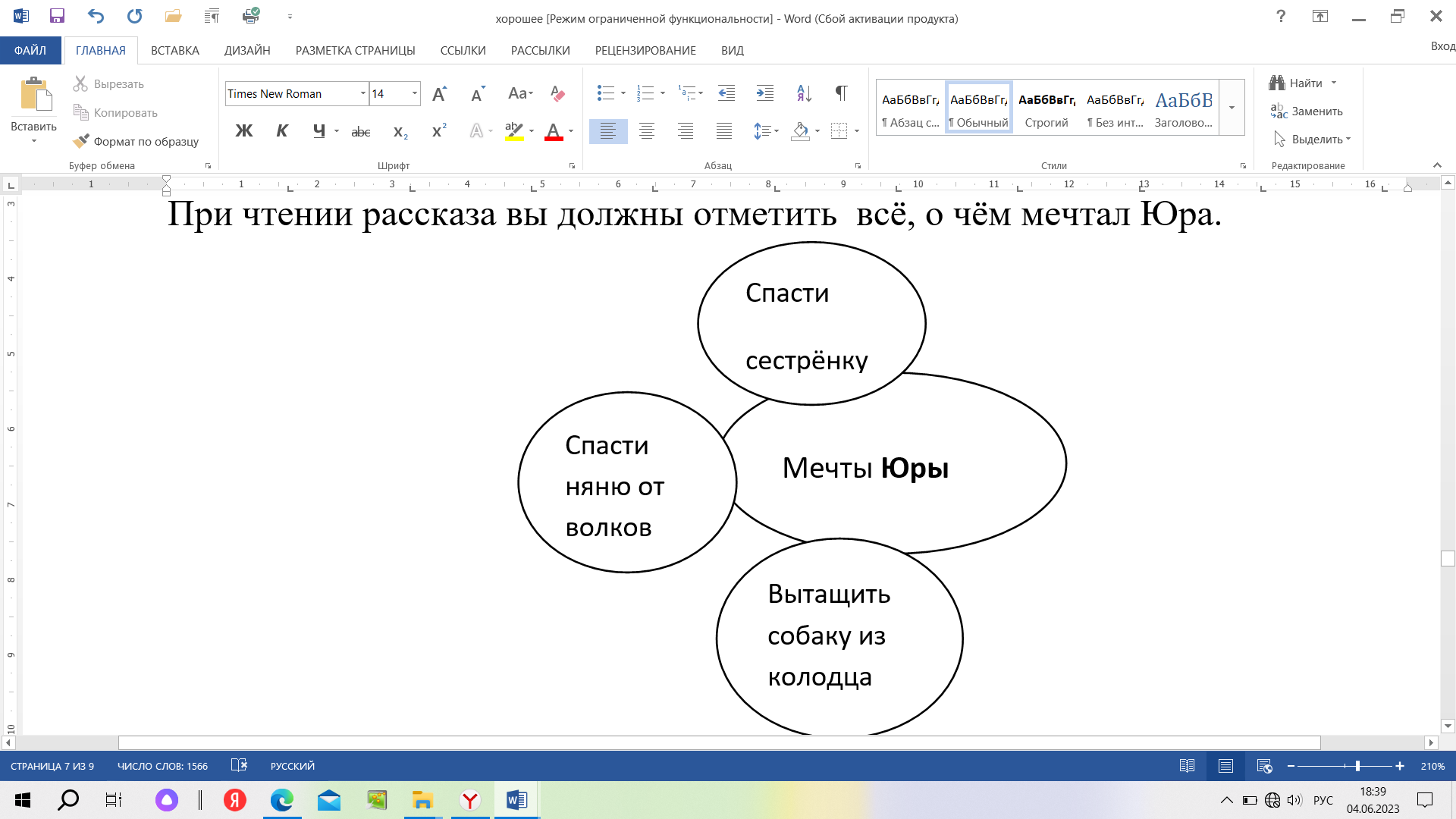 - 2 группа При чтении рассказа вы должны отметить  поступки, которые совершил  Юра.1.Обидел сестрёнку2.Нагрубил няне3.Прогнал собакуТаблицы вывешиваются на доску. -О чём же мечтал  Юра? (Спасти сестрёнку, спасти няню, вытащить собаку)-Хорошие ли были у Юры мечты?  (Мечты у Юры были хорошие) -А какие поступки совершал Юра? (обидел сестрёнку, нагрубил няне, прогнал собаку) -Хорошие ли были у Юры поступки? (плохие)-Почему Юра не заметил простых дел? (Думал о себе, а не о других).-В каком случае можно сделать что-то хорошее?(Сделать что-то хорошее можно тогда, когда думаешь не о себе, а о других людях.)	Поступки не соответствуют мечтам. А должны соответствовать.-Какой совет вы можете дать Юре? (погулять с сестрёнкой,  помочь убрать посуду, дать водички Трезору) -Вспомните, какой совет дала Юре мама. Сравните ваши советы. (Совеы одинаковые) -Советы прикрепляются на место поступков.-Что теперь можете сказать о поступках Юры? (хорошие поступки) -Что означает слово «хорошо»? («Хорошо» — это как?) -В каких случаях мы употребляем слово «хорошо»?-А теперь объясните название рассказа «Хорошее».  (Хорошее нужно совершать на деле, а не в мыслях)Подсказка: Как надо совершать хорошее в мыслях или на деле?Слушают учителя, выполняют самостоятельную работу в группах.   ФГ  Карточки для самостоятельной работы  Контроль со стороны учителя за дисциплиной и посадкой обучающихся. Контроль за правильностью выполнения задания. Знает сюжет произведения «Хорошее»П. умеет анализировать полученную информацию Р. умеет сохранять учебную задачу. Умеет оценивать свою деятельность. Умеет формулировать вывод на основе полученных результатовПроявляет интерес к полученным знаниям. Осознает значимость полученного знания.Осознает значимость результатов своей работыВключение в систему знаний Определить границы применения нового знания, используя при выполнении заданий с новыми условиямиСловесный – объяснение, беседаПрактический: задание. Упражнение Тихо-громко».  Организует работу по развитию диалогической речи. - Ребята, предлагаю вам поиграть в игру «Тихо-громко».- Вам нужно прочитать стихотворение, но необычным способом. Вам нужно первую строчку прочитать громко, а вторую тихо и так чередовать. - Готовы. Приступим. - Не забывайте, что нужно следить за интонацией. Почему смеётся лето?Потому, что много света.Почему с грибами осень?Потому, что дождь и просинь.Почему зима, как злюка?Потому, что хлещет вьюга.Слушают  учителя, выполняют задание. Ф Контроль со стороны учителя за правильностью ответов обучающихсяУмеет интонационно оформлять устную речь   П. умеет анализировать полученную информацию Р. Умеет формулировать ответы на основе полученных знаний.К: умеет связно формулировать свои высказывания. Проявляет заинтересованность в диалоге и общении. РефлексияОрганизовать самооценку обучающимися результатов своей деятельности. Словесный метод: беседа, объяснение. Организует самооценку результатов деятельности обучающихся на уроке, делает выводы.- Сегодня мы познакомились еще с одним рассказом В. Осеевой.Над чем заставил вас задуматься этот рассказ?Давайте вернемся к нашему дереву предсказаний. Оправдались ли ваши предположения?-Какая  пословица подходят к этому рассказу?   Не мил свет, когда друга нет.Лучше хорошо поступить, чем хорошо говорить.Вежливости открываются все двери.-На какие же качества человека хотел обратить ваше внимание автор? (до  заполнение бортового журнала)Заполнение журнала«Бортовой журнал»:- Оцените своё состояние  после урока:ИНСТРУКЦИЯ ДЛЯ УЧАЩИХСЯ: «Выберите из каждой пары состояний то, которое наиболее соответствует Вашему состоянию после урока».Слушают учителя, отвечают на вопросы, оценивают результаты своей деятельности на уроке. Ф Трафареты варежек Контроль со стороны учителя за процессом самооценки. Самоконтроль в ходе самооценки.-Р: умеет сохранять учебную задачу; умеет сопоставлять результаты учебной деятельности с задачами;умеет осуществлять оценочную деятельность;формирование навыков самоконтроля;умеет выстраивать монологичное высказывание;Осознает уровень усвоения знаний;Имеет познавательную активность и мотивациюФормулирование домашнего заданияОрганизовать самостоятельное планирование деятельности при работе с учебным материалом по данной теме.Словесный метод: объяснение.Инструктирует по выполнению домашнего задания - Д.З. Выразительное чтение произведения В. Осеевой «Хорошее» стр. 93-95.Подобрать 2-3 пословицы к данному произведению.Слушают объяснения учителя. ФУчебник. Контроль со стороны учителя за записью домашнего задания. -П: Умеет задавать вопросы по содержанию задания. Р: Умеет планировать деятельность, правильно воспринимать информацию, сохранения вниманияСамоопределение направления деятельности.Тонкие вопросыТолстые вопросыКакой это рассказ – веселый или грустный?О чём попросила мальчика сестрёнка?Какое отношение к Юре у вас появилось?  (не очень хорошее – обидел сестрёнку, няню, собаку)Тонкие вопросыТолстые вопросыКак зовут главного героя?Как звали собаку?Как же получилось, что мальчик, который искренне хотел доставить всем радость, так и не смог ее никому доставить? (думал о себе, а не о других)(Юра мечтает, чтобы его похвалили, хочет прославиться.)	Этапы урокаОбразовательные задачи этапа урокаМетоды и приёмы Деятельность учителяДеятельность обучающихсяФормы организацииДидактические, интерактивные  средства обученияФормы контроля, взаимоконтроля Результат обученияРезультат обученияРезультат обучения	Этапы урокаОбразовательные задачи этапа урокаМетоды и приёмы Деятельность учителяДеятельность обучающихсяФормы организацииДидактические, интерактивные  средства обученияФормы контроля, взаимоконтроля предметныйМетапредметный личностныйОрганизационно - мотивационный этапВыработать на личностно-значимом уровне внутренней готовности выполнения нормативных требований учебной деятельности. Создать благоприятную эмоциональную обстановкуСловесный метод: беседа. Прием «Отсроченная отгадка». Приветствует учеников, организует проверку готовности к уроку, настраивает на предстоящую работу.- Здравствуйте, ребята. Рада приветствовать вас на уроке литературного чтения. Проверьте готовность к уроку. - Сегодня, мы с вами будем говорить о страхе. - Скажите чего вы боитесь? - Что такое страх? - Нужно ли бороться со страхами? - Ребята, как вы поснимаете пословицу «Глаза боятся, руки делают»?- Именно эта пословица будет девизом нашего урока. Приветствуют учителя. Проверяют готовность к уроку.  Слушают учителя.  Ф Презентация. Контроль со стороны учителя за организацией обучающихся, Самоконтроль за готовностью к уроку.-




Р: организует рабочее место. Принимает условие учебной деятельностиК: умеет вступать в диалог, строить речевые высказыванияПринимает статус ученика

Актуализация опорных знанийОрганизовать актуализацию изученных понятий и способов действий достаточных для открытия новых знаний.Словесный метод: беседа.  Организует работу по актуализации опорных знаний. - Ребята, какое произведение мы изучили на прошлом уроке7- Вы приготовили пересказ? - Сейчас я проверь. За самые выразительные пересказы я буду выдавать жетоны. -Вам понравился этот рассказ?-  Покажите какие иллюстрации вы нарисовали. Почему вы выбрали именно эти моменты? - Молодцы!- Ребята вы помните главную мысль произведения?- Как вы думаете, зачем В.Г.Сутеев написал этот рассказ? - Предлагаю вам поработать с «Ромашкой вопросов». Вы уже знаете это задание. Вам нужно подойти к ромашке взять один из листков, ан котором написано первое слово вопроса. Придумайте вопрос по произведению «Чей же гриб» и задайте его классу. - Молодцы, вы задавали грамотные вопросы. Слушают учителя, отвечают на вопросы. Вспоминают сюжет рассказа «Чей же гриб?»». Ф Презентация.Контроль со стороны учителя за применением базовых знании обучающихся по рассказу «Чей же гриб?» Знают сюжет рассказа «Чей же гриб?»К: умеет слушать и вступать в диалог с учителем, П: умеет работать с информацией, представленной в разных формахПроявляет интересв приобретении и обогащение знаний;Умеет оценивать деятельностьПостановка проблемыСоздать проблемную ситуацию с целью выявления необходимости нового знания.Словесный метод: объяснение. - Ребята, я не зря вас спросила о ваших страхах. Герой рассказа, с которым нам предстоит сегодня познакомиться тоже столкнулся с самым страшным. - Как вы думаете, что это за рассказ? Что это за «самое страшное»?- У вас получились интересные предположения. Молодцы!- Я прочитаю начало рассказа, а вы скажите знаком ли вам этот рассказ и попробуйте предположить, что было дальше. Вова рос крепким и сильным мальчиком. Все боялись его. Да и как не бояться такого! Товарищей он бил. В девочек из рогатки стрелял. Взрослым рожи строил. Собаке Пушку на хвост наступал. Коту Мурзею усы выдергивал. Колючего ежика под шкаф загонял. Даже своей бабушке грубил.- Итак, что было дальше? - Какие интересные предположения. Сегодня мы проверим кто из вас оказался прав. Отвечают на вопросы, делают предположения. Ф Контроль со стороны учителя за ответами обучающихся.-К: умеет слушать и вступать в диалог с учителем, П: умеет работать с информацией, представленной в разных формах П: умение ориентироваться в системе знаний. Проявляет интересв приобретении и обогащение знаний;Умеет оценивать деятельностьЦелеполаганиеОрганизовать деятельность по определению темы, цели и построение плана достижения цели.Словесный метод: беседа.Подводит обучающихся к формулированию темы урока, задач урока. - Что бы узнать тему урока, я предлагаю вам разгадать шифр.- Обратите внимание на слайд, вам нужно человечка соотнести с буквой. 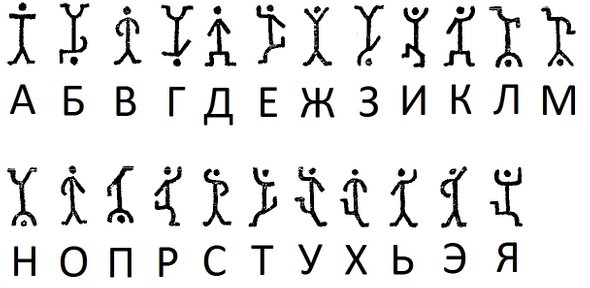 - Какие слова у вас получились? - Верно, сегдн мы познакомимся с рассказом Е. Пермяка «Самое страшное». - Ребята, а чтобы нам познакомиться с этим произведение что нам нужно сделать? Для ответа на этот вопрос воспользуйтесь словами-помощниками на слайде. Познакомимся с …Узнаем …Научимся…Слушают учителя. Отгадывают загадку. Формулируют при помощи учителя тему, Отвечают на вопросы. Ф  Презентация. Контроль со стороны учителя за правильностью формулирования темы и задач урока. - Р. умеет определять тему П: умеет анализировать. Имеет познавательный интерес к литературным произведениям. Открытие нового знанияОрганизовать деятельность по открытию нового понятия и получение опыта применения нового понятия. Словесный метод: беседа, рассказ, объяснение. Прием «Толстые, тонкие вопросы». Организует работу по прочтению и анализу произведения «Самое страшное». Организует работу по знакомству с биографией Е. Пермяка - Жизнь и творчество Е. Пермяка.- Много писателей посвятили свои произведения детям и писали о детях, рассказывали о жизненных историях  ребят - ваших ровесниках.   Познакомимся с жизнью и творчеством еще одного писателя, с героями его произведений. Узнаете, как они трудились, и что из этого получалось.Евгений Андреевич Пермяк родился на Урале в г. Перми. Этот город сыграл большую роль в его творческой биографии: недаром писатель своей настоящей фамилии - Виссов- предпочел псевдоним Пермяк. Отец его умер, когда ему было 3 года. Детство провел в обществе бабушки, дедушки и тети, окруживших мальчика заботой, теплотой и вниманием. На Урале он прожил более 30 лет, изучил 5 ремесел: столярное, слесарное, сапожное, кузнечное и токарное. Окончив педагогический факультет Пермского университета, переехал в г. Москву и начал писательскую карьеру. Он написал 30 книг. Это повести, рассказы, сказки.Выставка книг.- Посмотрите на выставку его книг. Они есть в библиотеке. Почти все книги - о людях- тружениках, мастерах своего дела, о людях, украшающих своим трудом землю. Е. А. Пермяку очень хотелось, чтобы юные читатели поняли: красота человека « не в одежде, не в кудрях на пустой голове, не в холеной руке». А в том, что руки эти делать могут.- Примите позу слушателя. Приготовьтесь слушать. Сейчас произведение Евгения Андреевича Пермяка «Самое страшное» прочитаю вам я.  Прием «Толстые, тонкие вопросы». -Что можно сказать о мальчике?- Как относятся к мальчику другие люди? -Почему животные боятся Вовы? Значит мальчик кто? -Чем мог оттолкнуть стариков? -Детей?	-Какое чувство вызывает этот мальчик у людей? Как вы думаете, что «самое страшное» мог описать Пермяк в своем произведении? Что ожидает героя, который так относится к людям? Хорошо ли быть таким? -Понравилась ли вам история?- Вы хотели бы дружить с Вовой? Вам встречались такие дети?-К какому жанру относится это произведение? -Докажите. -А сейчас вы прочитаете рассказ по цепочке.-Найдите в тексте, как автор описывает мальчика.- Какую реакцию вызвало поведение Вовы у других людей? Найдите подтверждение в тексте.-Для чего был написан этот рассказ? -Найдите в тексте предложения, которые раскрывают нам главную мысль рассказа? Что может случиться с человеком? -Как вы понимаете главную мысль этого рассказа?Слушают учителя, участвуют в беседе. Выполняют требования учителя. Выполняют задания. Ф Презентация.  Учебник. Контроль со стороны учителя за правильностью ответов обучающихся. Контроль за соблюдением санитарных норм. Знает сюжет рассказа «Самое страшное». Знает факты их биографии Е. Пермяка.    П. умеет анализировать и обобщать полученные знания Умение устанавливать причинно-следственные связи. К. Умеет организовать сотрудничество, умеет формулировать высказывания. Умеет  участвовать в беседе. Умеет принимать чужую точку зрения.Осознает значимость результатов своей работыУмеет выстраивать доброжелательные отношения с одноклассниками.Первичное закрепление Организовать применение новых знаний при решении типовых задач.Словесный: беседа, объяснение. Организует работу по закреплению полученных знаний.  - Ребята, теперь я предлагаю вам поработать в парах. Вспомним правила работы в парах (работать сообща, один говорит другой слушает, своё несогласие высказывай вежливо, если не понял – переспроси). - Представьте, что встретились в Вовой и хотите задать ему вопросы. Подумайте. какие вопросы вы ему зададите и какие ответы получите. - Вопросы и ответы заносите в таблицу. - Не забывайте следить за посадкой. - Проверим. Какие вопросы вы придумали? Какие ответы получили?Творческое задание.-Ребята, придумайте продолжения рассказа.              ПроверкаСлушают учителя. Работают таблицей. П.Учебник. Карточки с таблицейКонтроль со стороны учителя за  выполнением задания. Знает сюжет «Самое страшное».  П. умеет составлять рассказ – описание, умеет анализировать.Р. Умеет переносить учебную задачу в новые условия. К: умеет строить связное монологическое высказываниеПроявляет интерес к литературным произведениям о детях. Осознает значимость таких понятий как «хороший поступок», «доброта». Самостоятельная работаОрганизовать самостоятельное определение уровня усвоения новых знаний через пробное учебное действие; применение нового знания в типовых заданиях.Словесный метод: объяснение, беседа. Практический метод: задание. Объясняет задание для самостоятельной работы. -Как можно помочь мальчику в этой ситуации? Что вы ему посоветуете?  -Чтобы не остаться одному, нужны друзья. Страшно быть одиноким, без друзей. Как нужно поступать с друзьями?Ребята, пришло время выполнить самостоятельную работу. - Предлагаю вам написать Вове письмо, в котором вы дадите совет, натолкнете на мысль о том, что нужно меняться. - Эти письма я прочитаю, и лучшие запечатаю в конверт. - Во время работы не забывайте следить за посадкой. Если у вас возникнут трудности или вопросы – поднимите руку и я к вам подойду. - Вижу, что закончили. Кто готов продемонстрировать своё письмо? - Молодцы. Слушают учителя, выполняют самостоятельную работу.  ФС.  Карточки для самостоятельной работы  Контроль со стороны учителя за дисциплиной и посадкой обучающихся. Контроль за правильностью выполнения задания. Знает сюжет произведения «Самое страшное» П. умеет анализировать полученную информацию Р. умеет сохранять учебную задачу. Умеет оценивать свою деятельность. Умеет формулировать вывод на основе полученных результатовПроявляет интерес к полученным знаниям. Осознает значимость полученного знания.Осознает значимость результатов своей работыВключение в систему знаний Определить границы применения нового знания, используя при выполнении заданий с новыми условиямиСловесный – объяснение, беседаПрактический: задание Организует работу по развитию диалогической речи. - Ребята, предлагаю отдохнуть и поиграть в игру «Скажи по – разному».Произнесите слова, выражая голосом разные чувства:Усталость: УФ!Отвращение: ФУ !Презрение: ФИ!Испуг: АX! ОX!Удивление: ОЙ …Боль: ААА!Восторг: ООО! ВО! УРА___________!Повеление: НО!Сомнение: НУ?Призыв: АУ! ЭЙ …! Эгей!! Эге-гей!!!Укоризна: Ай-я-яй! То-то!Сожаление: Ой-ё-ёй!Произнесите «о» с разной интонацией:• удивленно;• радостно;• испуганно.Смоделируйте ситуации, в которых вас о чем-то просят, и отвечайте «да»:• восторженно;• спокойно и благожелательно;• категорическим тоном;• вопросительно;• задумчиво;• скорбно;• дерзко;• иронически;• с сожалением.Произнесите слова и фразы, выражая голосом разные чувства.• «Открой дверь!» — гневно, грустно, радостно, высокомерно, раздраженно, подавленным тоном.• «Пришла!» — с радостью, тревогой, с презрением, с ехидством.• «Молодец!» — восхищенно, удивленно, насмешливо, угрожающе.• «Кушать подано!» — ласково, удивленно, вопросительно, с огорчением, восторженно.- Молодцы!Слушают  учителя, выполняют задание.Ф   Карточки с изображением собаки и пожарного Контроль со стороны учителя за правильностью ответов обучающихсяУмеет интонационно оформлять речь.   П. умеет анализировать полученную информацию Р. Умеет формулировать ответы на основе полученных знаний.К: умеет связно формулировать свои высказывания. Проявляет заинтересованность в диалоге и общении. РефлексияОрганизовать самооценку обучающимися результатов своей деятельности. Словесный метод: беседа, объяснение. Организует самооценку результатов деятельности обучающихся на уроке, делает выводы.- С каким произведениями  мы сегодня познакомились? -Чему научил нас автор своим рассказом? Что понравилось на уроке? -Какие задания понравились больше всего?- Обратите внимание на слайд. На нем представлены незаконченные предложения. Закончите их:- Сегодня на урок я узнал …Мне понравилось …Я хочу сказать спасибо…У меня получилось…-Сегодня очень хорошо читали.Слушают учителя, отвечают на вопросы, оценивают результаты своей деятельности на уроке. Ф Контроль со стороны учителя за процессом самооценки. Самоконтроль в ходе самооценки.-Р: умеет сохранять учебную задачу; умеет сопоставлять результаты учебной деятельности с задачами;умеет осуществлять оценочную деятельность;формирование навыков самоконтроля;умеет выстраивать монологичное высказываниеОсознает уровень усвоения знаний;Имеет познавательную активность и мотивациюФормулирование домашнего заданияОрганизовать самостоятельное планирование деятельности при работе с учебным материалом по данной теме.Словесный метод: объяснение.Объясняет домашнее задание. Дома вам нужно приготовиться к пересказу. Слушают объяснения учителя. ФУчебник. Контроль со стороны учителя за записью домашнего задания. -П: Умеет задавать вопросы по содержанию задания. Р: Умеет планировать деятельность, правильно воспринимать информацию, сохранения вниманияСамоопределение направления деятельности.Вопрос Ответ Что..?Как…?Почему…?Зачем…?